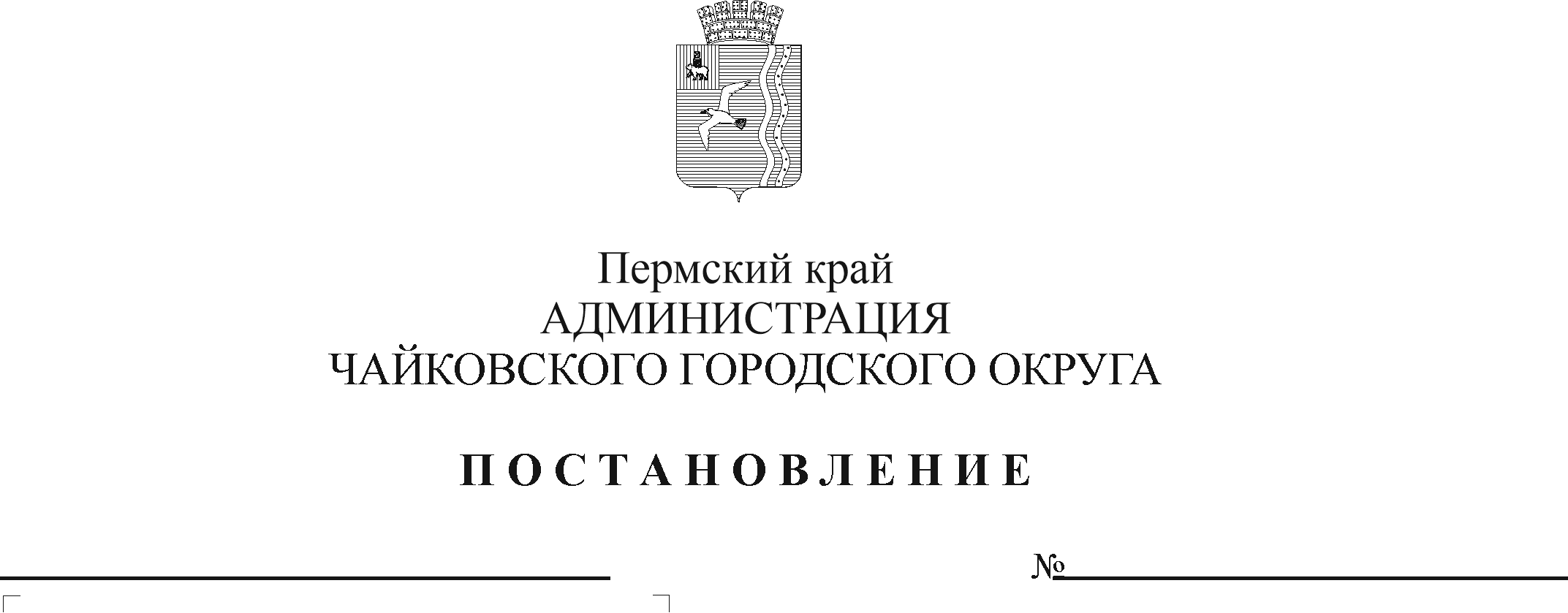 В соответствии с подпунктом 6 пункта 3.3 статьи 32 Федерального закона от 12 января 1996 г. № 7-ФЗ «О некоммерческих организациях», Приказом Минфина России от 31 августа 2018 г. № 186н «О Требованиях к составлению и утверждению плана финансово-хозяйственной деятельности государственного (муниципального) учреждения», приказом Управления финансов и экономического развития администрации города Чайковского от 10 января 2019 г. № 19 «Об утверждении Порядка ведения планов финансово-хозяйственной деятельности муниципальных учреждений  Чайковского городского округа в информационной системе «АЦК-планирование», Уставом Чайковского городского округаПОСТАНОВЛЯЮ:Внести в Порядок составления и утверждения плана финансово-хозяйственной деятельности муниципальных бюджетных и  автономных учреждений, в отношении которых  администрация Чайковского городского округа осуществляет функции и полномочия учредителя, утвержденный постановлением администрации Чайковского городского округа от 16 июня 2020г. №563, следующие изменения:Приложение 1 «Форма План финансово-хозяйственной деятельности на 20_г. (на 20__г. и плановый период 20__ и 20__годов) от «__»________20__г.» изложить в новой редакции согласно приложению 1 к настоящему постановлению;Приложение 2 «Расчеты (обоснования) к плану финансово-хозяйственной деятельности на 20__год и плановый период 20__ и 20__годов» изложить в новой редакции согласно приложению 2 к настоящему постановлению.Опубликовать постановление в муниципальной газете «Огни Камы» и разместить на официальном сайте администрации Чайковского городского округа.Постановление вступает в силу после его официального опубликования и распространяется на правоотношения, возникшие с 1 января 2021 г.Глава городского округа –глава администрацииЧайковского городского округа 	Ю.Г.ВостриковПриложение 1к постановлению администрации Чайковского городского округаот___________№________ФОРМАУТВЕРЖДАЮ                                         ______________________________________________                                            (наименование должности уполномоченного лица)                                         ______________________________________________                                               (наименование органа-учредителя (учреждения)                                         _____________  ________________________________                                              (подпись)              (расшифровка подписи)                                          "__" ___________ 20__ г.ПЛАН финансово-хозяйственной деятельности на 20_ г.(на 20__ г. и плановый период 20__ и 20__ годов <1>)от «__» ________ 20__ г. <2><1> В случае утверждения закона (решения) о бюджете на текущий финансовый год и плановый период.<2> Указывается дата подписания Плана, а в случае утверждения Плана уполномоченным лицом учреждения - дата утверждения Плана.<3> В графе 3 отражаются:по строкам 1100 - 1900 - коды аналитической группы подвида доходов бюджетов классификации доходов бюджетов;по строкам 1980 - 1990 - коды аналитической группы вида источников финансирования дефицитов бюджетов классификации источников финансирования дефицитов бюджетов;по строкам 2000 - 2652 - коды видов расходов бюджетов классификации расходов бюджетов;по строкам 3000 - 3030 - коды аналитической группы подвида доходов бюджетов классификации доходов бюджетов, по которым планируется уплата налогов, уменьшающих доход (в том числе налог на прибыль, налог на добавленную стоимость);по строкам 4000 - 4040 - коды аналитической группы вида источников финансирования дефицитов бюджетов классификации источников финансирования дефицитов бюджетов.<4> В графе 4 указывается код классификации операций сектора государственного управления в соответствии с Порядком применения классификации операций сектора государственного управления, утвержденным приказом Министерства финансов Российской Федерации 
от 29 ноября 2017 г. № 209н (зарегистрирован  в  Министерстве  юстиции Российской Федерации 12 февраля 2018 г., регистрационный номер 50003), 
и (или) коды иных аналитических показателей, в случае, если Порядком органа-учредителя предусмотрена указанная детализация.<5> По строкам 0001 и 0002 указываются планируемые суммы остатков средств на начало и на конец планируемого года, если указанные показатели по решению органа, осуществляющего функции и полномочия учредителя, планируются на этапе формирования проекта Плана либо указываются фактические остатки средств при внесении изменений 
в утвержденный План после завершения отчетного финансового года.<6> Показатели прочих поступлений включают в себя, в том числе показатели увеличения денежных средств за счет возврата дебиторской задолженности прошлых лет, включая возврат предоставленных займов (микрозаймов), а также за счет возврата средств, размещенных на банковских депозитах. При формировании Плана (проекта Плана) обособленному(ым) подразделению(ям) показатель прочих поступлений включает  показатель поступлений в рамках расчетов между головным учреждением 
и обособленным подразделением.<7> Показатели выплат по расходам на закупки товаров, работ, услуг, отраженные в строке 2600 Раздела 1 «Поступления и выплаты» Плана, подлежат детализации в Разделе 2 «Сведения по выплатам на закупку товаров, работ, услуг» Плана.<8> Показатель отражается со знаком «минус».<9> Показатели прочих выплат включают в себя, в том числе показатели уменьшения денежных средств за счет возврата средств субсидий, предоставленных до начала текущего финансового года, предоставления займов (микрозаймов), размещения автономными учреждениями денежных средств на банковских депозитах. При формировании Плана (проекта Плана) обособленному(ым) подразделению(ям) показатель прочих выплат включает показатель поступлений в рамках расчетов между головным учреждением 
и обособленным подразделением.Руководитель учреждения(уполномоченное лицо учреждения)  ___________ _________ _______________                                                                   (должность)      (подпись)     (расшифровка                                                                                                                         подписи)    Исполнитель  ___________ ___________________ _________                              (должность) (фамилия, инициалы)   (телефон)    "__" ________ 20__ г.┌── ─ ── ─ ── ─ ── ─ ── ─ ── ─ ── ─ ── ─ ── ─ ── ─ ── ─ ── ─ ──  ─ СОГЛАСОВАНО│__________________________________________________________________      (наименование должности уполномоченного лица органа-учредителя) ___________________            ___________________________________________│     (подпись)                                               (расшифровка подписи)                          │"__" ___________ 20__ г.                                                                                             └── ─ ── ─ ── ─ ── ─ ── ─ ── ─ ── ─ ── ─ ── ─ ── ─ ── ─ ── ─ ──  ─<10> В Разделе 2 «Сведения по выплатам на закупку товаров, работ, услуг» Плана детализируются показатели выплат по расходам на закупку товаров, работ, услуг, отраженные по соответствующим строкам Раздела 1 «Поступления и выплаты» Плана.<10.1> В случаях, если учреждению предоставляются субсидия на иные цели, субсидия на осуществление капитальных вложений или грант в форме субсидии в соответствии с абзацем первым пункта 4 статьи 78.1 Бюджетного кодекса Российской Федерации в целях достижения результатов федерального проекта, в том числе входящего в состав соответствующего национального проекта (программы), определенного Указом Президента Российской Федерации от 7 мая 2018 г. № 204 «О национальных целях  и стратегических задачах развития Российской Федерации на период до 2024 года», или регионального проекта, обеспечивающего достижение целей, показателей и результатов федерального проекта (далее – региональный проект), показатели строк 26310, 26421, 26430 и 26451 Раздела 2 «Сведения по выплатам на закупку товаров, работ, услуг» детализируются по коду целевой статьи (8 – 17 разряды кода классификации расходов бюджетов).<11> Плановые показатели выплат на закупку товаров, работ, услуг по строке 26000 Раздела 2 «Сведения по выплатам на закупку товаров, работ, услуг» Плана распределяются на выплаты по контрактам (договорам), заключенным (планируемым к заключению) в соответствии с гражданским законодательством Российской Федерации (строки 26100 и 26200), а также по контрактам (договорам), заключаемым в соответствии с требованиями законодательства Российской Федерации и иных нормативных правовых актов о контрактной системе в сфере закупок товаров, работ, услуг для государственных и муниципальных нужд, с детализацией указанных выплат по контрактам (договорам), заключенным до начала текущего финансового года (строка 26300) и планируемым к заключению в соответствующем финансовом году (строка 26400) и должны соответствовать показателям соответствующих граф по строке 2600 Раздела 1 «Поступления и выплаты» Плана.<12> Указывается сумма договоров (контрактов) о закупках товаров, работ, услуг, заключенных без учета требований Федерального закона № 44-ФЗ и Федерального закона № 223-ФЗ, в случаях, предусмотренных указанными федеральными законами.<13> Указывается сумма закупок товаров, работ, услуг, осуществляемых в соответствии с Федеральным законом    №44-ФЗ и Федеральным законом № 223-ФЗ.<14> Государственным бюджетным учреждением Пермского края показатель не формируется.<15>Указывается сумма закупок товаров, работ, услуг, осуществляемых в соответствии с Федеральным законом      № 44-ФЗ.<16>Плановые показатели выплат на закупку товаров, работ, услуг по строке 26500 государственного бюджетного учреждения Пермского края должен быть не менее суммы показателей строк 26410, 26420, 26430, 26440 по соответствующей графе, государственного (муниципального) автономного учреждения - не менее показателя строки 26430 по соответствующей графе.».        15. Обоснование (расчеты) по расходам на уплату иных налогов (КВР 852)        Источник финансового обеспечения _____________________________КодыДатаОрган, осуществляющийфункции и полномочия учредителя ________________по Сводному рееструОрган, осуществляющийфункции и полномочия учредителя ________________глава по БКпо Сводному рееструИННУчреждение___________________________________ Вид документа________________________________(первичный - «0», уточненный - «1», «2», «3», «...»)*КППЕдиница измерения: рубпо ОКЕИ383Раздел 1. Поступления и выплатыРаздел 1. Поступления и выплатыРаздел 1. Поступления и выплатыРаздел 1. Поступления и выплатыРаздел 1. Поступления и выплатыРаздел 1. Поступления и выплатыРаздел 1. Поступления и выплатыРаздел 1. Поступления и выплатыРаздел 1. Поступления и выплатыРаздел 1. Поступления и выплатыРаздел 1. Поступления и выплатыРаздел 1. Поступления и выплатыРаздел 1. Поступления и выплатыРаздел 1. Поступления и выплатыРаздел 1. Поступления и выплатыРаздел 1. Поступления и выплатыРаздел 1. Поступления и выплатыРаздел 1. Поступления и выплатыРаздел 1. Поступления и выплатыРаздел 1. Поступления и выплатыНаименование показателяКод строкиКод по бюджетной классификации Российской Федерации <3>КОСГУКод субсидииСуммаСуммаСуммаСуммаСуммаСуммаСуммаСуммаСуммаСуммаСуммаСуммаСуммаСуммаСуммаСуммаСуммаНаименование показателяКод строкиКод по бюджетной классификации Российской Федерации <3>КОСГУКод субсидиина 20__ г. текущий финансовый годна 20__ г. текущий финансовый годна 20__ г. текущий финансовый годна 20__ г. текущий финансовый годна 20__ г. текущий финансовый годна 20__ г. первый год планового периодана 20__ г. первый год планового периодана 20__ г. первый год планового периодана 20__ г. первый год планового периодана 20__ г. второй год планового периодана 20__ г. второй год планового периодана 20__ г. второй год планового периодана 20__ г. второй год планового периодана 20__ г. второй год планового периодана 20__ г. второй год планового периодана 20__ г. второй год планового периодаза пределами планового периодаВсегоКФО 2,3КФО 4КФО 5КФО 5ВсегоКФО 2,3КФО 4КФО 5ВсегоВсегоКФО 2,3КФО 2,3КФО 4КФО 5КФО 51234567899101112131414151516171718Остаток средств на начало текущего финансового года <5>0001xxОстаток средств на конец текущего финансового года <5>0002xxДоходы, всего:1000хххв том числе:доходы от собственности, всего1100120ххв том числе:доходы, получаемые в виде арендной или иной платы за передачу в возмездное пользование государственного и муниципального имущества1110120доходы от оказания услуг, работ, компенсации затрат учреждений, всего1200130ххв том числе:субсидии на финансовое обеспечение выполнения государственного задания за счет средств бюджета публично-правового образования, создавшего учреждение1210130доходы от оказания услуг, выполнения работ в рамках установленного муниципального задания1220130доходы от оказания услуг, выполнения работ, реализации готовой продукции за плату сверх установленного муниципального задания1230130доходы, поступающие в порядке возмещения расходов, понесенных в связи с эксплуатацией имущества, находящегося в оперативном управлении бюджетных и автономных учреждений1240130доходы от штрафов, пеней, иных сумм принудительного изъятия, всего1300140ххв том числе:1310140безвозмездные денежные поступления, всего1400150в том числе:целевые субсидии1410150субсидии на осуществление капитальных вложений1420150гранты, гранты в форме субсидий, пожертвования, иные безвозмездные перечисления от физических и юридических лиц, в том числе иностранных организаций1430150прочие доходы, всего1500180ххдоходы от операций с активами, всего1900ххв том числе:доходы от выбытия основных средств1910410доходы от выбытия материальных запасов1920440прочие поступления, всего <6>1980xххиз них:увеличение остатков денежных средств за счет возврата дебиторской задолженности прошлых лет1981510хxувеличение остатков денежных средств за счет возврата залоговых платежей, задатков1982510ххпрочие поступления1983510хРасходы, всего2000xххв том числе:на выплаты персоналу, всего2100xххxв том числе:оплата труда2110111xпрочие выплаты персоналу, в том числе компенсационного характера2120112xиные выплаты, за исключением фонда оплаты труда учреждения, для выполнения отдельных полномочий2130113xвзносы по обязательному социальному страхованию на выплаты по оплате труда работников и иные выплаты работникам учреждений, всего2140119ххxв том числе:на выплаты по оплате труда2141119xна иные выплаты работникам2142119xсоциальные и иные выплаты населению, всего2200300ххxв том числе:социальные выплаты гражданам, кроме публичных нормативных социальных выплат2210320ххxиз них:пособия, компенсации и иные социальные выплаты гражданам, кроме публичных нормативных обязательств2211321xвыплата стипендий, осуществление иных расходов на социальную поддержку обучающихся за счет средств стипендиального фонда2220340xна премирование физических лиц за достижения в области культуры, искусства, образования, науки и техники, а также на предоставление грантов с целью поддержки проектов в области науки, культуры и искусства2230350xиные выплаты населению2240360xуплата налогов, сборов и иных платежей, всего2300850ххxиз них:налог на имущество организаций и земельный налог2310851xиные налоги (включаемые в состав расходов) в бюджеты бюджетной системы Российской Федерации, а также государственная пошлина2320852xуплата штрафов (в том числе административных), пеней, иных платежей2330853xбезвозмездные перечисления организациям и физическим лицам, всего2400xххxиз них:гранты, предоставляемые бюджетным учреждениям2410613гранты, предоставляемые автономным учреждениям2420623гранты, предоставляемые иным некоммерческим организациям (за исключением бюджетных и автономных учреждений)2430634гранты, предоставляемые другим организациям и физическим лицам2440810взносы в международные организации2450862платежи в целях обеспечения реализации соглашений с правительствами иностранных государств и международными организациями2460863прочие выплаты (кроме выплат на закупку товаров, работ, услуг)2500xххxисполнение судебных актов по возмещению вреда, причиненного в результате деятельности учреждения2520831xрасходы на закупку товаров, работ, услуг, всего <7>2600xххв том числе:закупку научно-исследовательских и опытно-конструкторских работ2610241закупку товаров, работ, услуг в целях капитального ремонта государственного имущества2630243прочую закупку товаров, работ и услуг, всего2640244ххиз них:               услуги связи2641244транспортные услуги2642244коммунальные услуги, всего2643244ххоплата водоснабжения и водоотведения2643244оплата бытовых отходов2643244арендная плата за пользование имуществом2644244работы, услуги по содержанию имущества2645244прочие работы, услуги, всего2646244услуги по организации питания2646244проведение лабораторных и инструментальных исследований2646244страхование2647244услуги, работы для целей капитальных вложений2648244увеличение стоимости основных средств2649244поступление нематериальных активов2650244поступление материальных запасов, всего2651244ххмедикаменты2651244продукты питания2651244горюче-смазочные материалы2651244строительные материалы2651244мягкий инвентарь2651244прочие материалы2651244материальные запасы для целей капитальных вложений2651244материальные запасы однократного применения2651244закупку энергетических ресурсов2660247ххоплата электрической энергии2661247оплата тепловой энергии2662247оплата потребления газа2663247капитальные вложения в объекты государственной собственности, всего2670400ххв том числе:приобретение объектов недвижимого имущества государственными(муниципальными) учреждениями2671406строительство (реконструкция) объектов недвижимого имущества государственными (муниципальными) учреждениями2672407Выплаты, уменьшающие доход, всего <8>3000100ххxв том числе:налог на прибыль <8>3010180xналог на добавленную стоимость <8>3020180xпрочие налоги, уменьшающие доход <8>3030180xПрочие выплаты, всего <9>4000xххxиз них:возврат в бюджет средств субсидии4010610ххxперечисление залоговых платежей, задатков4020610ххпрочие выбытия денежных средств4030610ххРаздел 2. Сведения по выплатам на закупки товаров, работ, услугРаздел 2. Сведения по выплатам на закупки товаров, работ, услугРаздел 2. Сведения по выплатам на закупки товаров, работ, услугРаздел 2. Сведения по выплатам на закупки товаров, работ, услугРаздел 2. Сведения по выплатам на закупки товаров, работ, услугРаздел 2. Сведения по выплатам на закупки товаров, работ, услугРаздел 2. Сведения по выплатам на закупки товаров, работ, услуг№ п/пНаименование показателяКоды строкКоды строкГод начала закупкиКод по бюджетной классификации Российской ФедерацииСуммаСуммаСуммаСумма№ п/пНаименование показателяКоды строкКоды строкГод начала закупкиКод по бюджетной классификации Российской Федерациина 20__ г. (текущий финансовый год)на 20__ г. (первый год планового периода)на 20__ г. (второй год планового периода)за пределами планового периода123344.156781Выплаты на закупку товаров, работ, услуг, всего <11>2600026000xх1.1.в том числе:по контрактам (договорам), заключенным до начала текущего финансового года без применения норм Федерального закона от 5 апреля 2013 г. № 44-ФЗ «О контрактной системе в сфере закупок товаров, работ, услуг для обеспечения государственных и муниципальных нужд» (далее - Федеральный закон № 44-ФЗ) и Федерального закона от 18 июля 2011 г. № 223-ФЗ «О закупках товаров, работ, услуг отдельными видами юридических лиц» (далее - Федеральный закон № 223-ФЗ) <12>2610026100x1.2.по контрактам (договорам), планируемым к заключению в соответствующем финансовом году без применения норм Федерального закона № 44-ФЗ и Федерального закона № 223-ФЗ <12>2620026200x1.3.по контрактам (договорам), заключенным до начала текущего финансового года с учетом требований Федерального закона № 44-ФЗ и Федерального закона № 223-ФЗ <13>2630026300x1.3.1в том числе:в соответствии с Федеральным законом N 44-ФЗ2631026310xxиз них <10.1>:26310.126310.11.3.2в соответствии с Федеральным законом N 223-ФЗ2632026320xx1.4.по контрактам (договорам), планируемым к заключению в соответствующем финансовом году с учетом требований Федерального закона № 44-ФЗ и Федерального закона № 223-ФЗ <13>2640026400x2441.4.1в том числе:за счет субсидий, предоставляемых на финансовое обеспечение выполнения государственного задания2641026410x2441.4.1.1.в том числе:в соответствии с Федеральным законом № 44-ФЗ2641126411x2441.4.1.2.в соответствии с Федеральным законом № 223-ФЗ <14>2641226412x2441.4.2.за счет субсидий, предоставляемых в соответствии с абзацем вторым пункта 1 статьи 78.1 Бюджетного кодекса Российской Федерации2642026420x2441.4.2.1в том числе:в соответствии с Федеральным законом № 44-ФЗ2642126421x244из них <10.1>:26421.126421.1x2441.4.2.2.в соответствии с Федеральным законом № 223-ФЗ <14>2642226422x1.4.3.за счет субсидий, предоставляемых на осуществление капитальных вложений <15>2643026430xиз них <10.1>:26430.126430.1x1.4.4.за счет средств обязательного медицинского страхования2644026440x1.4.4.1.в том числе:в соответствии с Федеральным законом № 44-ФЗ2644126441x1.4.4.2.в соответствии с Федеральным законом № 223-ФЗ <14>2644226442x1.4.5.за счет прочих источников финансового обеспечения2645026450x1.4.5.1.в том числе:в соответствии с Федеральным законом № 44-ФЗ2645126451xиз них <10.1>:26451.126451.1x1.4.5.2.в соответствии с Федеральным законом № 223-ФЗ2645226452x2.Итого по контрактам, планируемым к заключению в соответствующем финансовом году в соответствии с Федеральным законом № 44-ФЗ, по соответствующему году закупки <16>2650026500x2442.1в том числе по году начала закупки:2651026510х2.1.1.202___2651126511х2.1.2.202___2651226512х2.1.3.202___2651326513х2.1.4за пределами планового периода2651426514х3.Итого по договорам, планируемым к заключению в соответствующем финансовом году в соответствии с Федеральным законом № 223-ФЗ, по соответствующему году закупки2660026600x3.1.в том числе по году начала закупки:х3.1.1.202___2661126611х3.1.2.202___2661226612х3.1.3.202___2661326613х3.1.4за пределами планового периода2661426614хПриложение 2к постановлению администрации Чайковского городского округаот___________№________Расчеты (обоснования)Приложение 2к постановлению администрации Чайковского городского округаот___________№________Расчеты (обоснования)Приложение 2к постановлению администрации Чайковского городского округаот___________№________Расчеты (обоснования)Приложение 2к постановлению администрации Чайковского городского округаот___________№________Расчеты (обоснования)Приложение 2к постановлению администрации Чайковского городского округаот___________№________Расчеты (обоснования)Приложение 2к постановлению администрации Чайковского городского округаот___________№________Расчеты (обоснования)Приложение 2к постановлению администрации Чайковского городского округаот___________№________Расчеты (обоснования)Приложение 2к постановлению администрации Чайковского городского округаот___________№________Расчеты (обоснования)Приложение 2к постановлению администрации Чайковского городского округаот___________№________Расчеты (обоснования)Приложение 2к постановлению администрации Чайковского городского округаот___________№________Расчеты (обоснования)Приложение 2к постановлению администрации Чайковского городского округаот___________№________Расчеты (обоснования)Приложение 2к постановлению администрации Чайковского городского округаот___________№________Расчеты (обоснования)Приложение 2к постановлению администрации Чайковского городского округаот___________№________Расчеты (обоснования)Приложение 2к постановлению администрации Чайковского городского округаот___________№________Расчеты (обоснования)Приложение 2к постановлению администрации Чайковского городского округаот___________№________Расчеты (обоснования)Приложение 2к постановлению администрации Чайковского городского округаот___________№________Расчеты (обоснования)Приложение 2к постановлению администрации Чайковского городского округаот___________№________Расчеты (обоснования)Приложение 2к постановлению администрации Чайковского городского округаот___________№________Расчеты (обоснования)Приложение 2к постановлению администрации Чайковского городского округаот___________№________Расчеты (обоснования)Приложение 2к постановлению администрации Чайковского городского округаот___________№________Расчеты (обоснования)Приложение 2к постановлению администрации Чайковского городского округаот___________№________Расчеты (обоснования)Приложение 2к постановлению администрации Чайковского городского округаот___________№________Расчеты (обоснования)Приложение 2к постановлению администрации Чайковского городского округаот___________№________Расчеты (обоснования)Приложение 2к постановлению администрации Чайковского городского округаот___________№________Расчеты (обоснования)Приложение 2к постановлению администрации Чайковского городского округаот___________№________Расчеты (обоснования)Приложение 2к постановлению администрации Чайковского городского округаот___________№________Расчеты (обоснования)Приложение 2к постановлению администрации Чайковского городского округаот___________№________Расчеты (обоснования)Приложение 2к постановлению администрации Чайковского городского округаот___________№________Расчеты (обоснования)Приложение 2к постановлению администрации Чайковского городского округаот___________№________Расчеты (обоснования)Приложение 2к постановлению администрации Чайковского городского округаот___________№________Расчеты (обоснования)Приложение 2к постановлению администрации Чайковского городского округаот___________№________Расчеты (обоснования)Приложение 2к постановлению администрации Чайковского городского округаот___________№________Расчеты (обоснования)Приложение 2к постановлению администрации Чайковского городского округаот___________№________Расчеты (обоснования)к плану финансово-хозяйственной деятельности на 20__ год и плановый период 20__ и 20__ годовк плану финансово-хозяйственной деятельности на 20__ год и плановый период 20__ и 20__ годовк плану финансово-хозяйственной деятельности на 20__ год и плановый период 20__ и 20__ годовк плану финансово-хозяйственной деятельности на 20__ год и плановый период 20__ и 20__ годовк плану финансово-хозяйственной деятельности на 20__ год и плановый период 20__ и 20__ годовк плану финансово-хозяйственной деятельности на 20__ год и плановый период 20__ и 20__ годовк плану финансово-хозяйственной деятельности на 20__ год и плановый период 20__ и 20__ годовк плану финансово-хозяйственной деятельности на 20__ год и плановый период 20__ и 20__ годовк плану финансово-хозяйственной деятельности на 20__ год и плановый период 20__ и 20__ годовк плану финансово-хозяйственной деятельности на 20__ год и плановый период 20__ и 20__ годовк плану финансово-хозяйственной деятельности на 20__ год и плановый период 20__ и 20__ годовк плану финансово-хозяйственной деятельности на 20__ год и плановый период 20__ и 20__ годовк плану финансово-хозяйственной деятельности на 20__ год и плановый период 20__ и 20__ годовк плану финансово-хозяйственной деятельности на 20__ год и плановый период 20__ и 20__ годовк плану финансово-хозяйственной деятельности на 20__ год и плановый период 20__ и 20__ годовк плану финансово-хозяйственной деятельности на 20__ год и плановый период 20__ и 20__ годовк плану финансово-хозяйственной деятельности на 20__ год и плановый период 20__ и 20__ годовк плану финансово-хозяйственной деятельности на 20__ год и плановый период 20__ и 20__ годовк плану финансово-хозяйственной деятельности на 20__ год и плановый период 20__ и 20__ годовк плану финансово-хозяйственной деятельности на 20__ год и плановый период 20__ и 20__ годовк плану финансово-хозяйственной деятельности на 20__ год и плановый период 20__ и 20__ годовк плану финансово-хозяйственной деятельности на 20__ год и плановый период 20__ и 20__ годовк плану финансово-хозяйственной деятельности на 20__ год и плановый период 20__ и 20__ годовк плану финансово-хозяйственной деятельности на 20__ год и плановый период 20__ и 20__ годовк плану финансово-хозяйственной деятельности на 20__ год и плановый период 20__ и 20__ годовк плану финансово-хозяйственной деятельности на 20__ год и плановый период 20__ и 20__ годовк плану финансово-хозяйственной деятельности на 20__ год и плановый период 20__ и 20__ годовк плану финансово-хозяйственной деятельности на 20__ год и плановый период 20__ и 20__ годовк плану финансово-хозяйственной деятельности на 20__ год и плановый период 20__ и 20__ годовк плану финансово-хозяйственной деятельности на 20__ год и плановый период 20__ и 20__ годовк плану финансово-хозяйственной деятельности на 20__ год и плановый период 20__ и 20__ годовк плану финансово-хозяйственной деятельности на 20__ год и плановый период 20__ и 20__ годовк плану финансово-хозяйственной деятельности на 20__ год и плановый период 20__ и 20__ годов__________________________________________________________________________________________________________________________________________________________________________________________________________________________________________________________________________________________________________________________________________________________________________________________________________________________________________________________________________________________________________________________________________________________________________________________________________________________________________________________________________________________________________________________________________________________________________________________________________________________________________________________________________________________________________________________________________________________________________________________________________________________________________________________________________________________________________________________________________________________________________________________________________________________________________________________________________________________________________________________________________________________________________________________________________________________________________________________________________________________________________________________________________________________________________________________________________________________________________________________________________________________________________________________________________________________________________________________________________________________________________________________________________________________________________________________________________________________________________________________(наименование муниципального учреждения)(наименование муниципального учреждения)(наименование муниципального учреждения)(наименование муниципального учреждения)(наименование муниципального учреждения)(наименование муниципального учреждения)(наименование муниципального учреждения)(наименование муниципального учреждения)(наименование муниципального учреждения)(наименование муниципального учреждения)(наименование муниципального учреждения)(наименование муниципального учреждения)(наименование муниципального учреждения)(наименование муниципального учреждения)(наименование муниципального учреждения)(наименование муниципального учреждения)(наименование муниципального учреждения)(наименование муниципального учреждения)(наименование муниципального учреждения)(наименование муниципального учреждения)(наименование муниципального учреждения)(наименование муниципального учреждения)(наименование муниципального учреждения)(наименование муниципального учреждения)(наименование муниципального учреждения)(наименование муниципального учреждения)(наименование муниципального учреждения)(наименование муниципального учреждения)(наименование муниципального учреждения)(наименование муниципального учреждения)(наименование муниципального учреждения)(наименование муниципального учреждения)(наименование муниципального учреждения)1. Обоснование (расчет) плановых показателей поступлений доходов по статье 120 «Доходы от собственности»1. Обоснование (расчет) плановых показателей поступлений доходов по статье 120 «Доходы от собственности»1. Обоснование (расчет) плановых показателей поступлений доходов по статье 120 «Доходы от собственности»1. Обоснование (расчет) плановых показателей поступлений доходов по статье 120 «Доходы от собственности»1. Обоснование (расчет) плановых показателей поступлений доходов по статье 120 «Доходы от собственности»1. Обоснование (расчет) плановых показателей поступлений доходов по статье 120 «Доходы от собственности»1. Обоснование (расчет) плановых показателей поступлений доходов по статье 120 «Доходы от собственности»1. Обоснование (расчет) плановых показателей поступлений доходов по статье 120 «Доходы от собственности»1. Обоснование (расчет) плановых показателей поступлений доходов по статье 120 «Доходы от собственности»1. Обоснование (расчет) плановых показателей поступлений доходов по статье 120 «Доходы от собственности»1. Обоснование (расчет) плановых показателей поступлений доходов по статье 120 «Доходы от собственности»1. Обоснование (расчет) плановых показателей поступлений доходов по статье 120 «Доходы от собственности»1. Обоснование (расчет) плановых показателей поступлений доходов по статье 120 «Доходы от собственности»1. Обоснование (расчет) плановых показателей поступлений доходов по статье 120 «Доходы от собственности»1. Обоснование (расчет) плановых показателей поступлений доходов по статье 120 «Доходы от собственности»1. Обоснование (расчет) плановых показателей поступлений доходов по статье 120 «Доходы от собственности»1. Обоснование (расчет) плановых показателей поступлений доходов по статье 120 «Доходы от собственности»1. Обоснование (расчет) плановых показателей поступлений доходов по статье 120 «Доходы от собственности»1. Обоснование (расчет) плановых показателей поступлений доходов по статье 120 «Доходы от собственности»1. Обоснование (расчет) плановых показателей поступлений доходов по статье 120 «Доходы от собственности»1. Обоснование (расчет) плановых показателей поступлений доходов по статье 120 «Доходы от собственности»1. Обоснование (расчет) плановых показателей поступлений доходов по статье 120 «Доходы от собственности»1. Обоснование (расчет) плановых показателей поступлений доходов по статье 120 «Доходы от собственности»1. Обоснование (расчет) плановых показателей поступлений доходов по статье 120 «Доходы от собственности»1. Обоснование (расчет) плановых показателей поступлений доходов по статье 120 «Доходы от собственности»1. Обоснование (расчет) плановых показателей поступлений доходов по статье 120 «Доходы от собственности»1. Обоснование (расчет) плановых показателей поступлений доходов по статье 120 «Доходы от собственности»1. Обоснование (расчет) плановых показателей поступлений доходов по статье 120 «Доходы от собственности»1. Обоснование (расчет) плановых показателей поступлений доходов по статье 120 «Доходы от собственности»1. Обоснование (расчет) плановых показателей поступлений доходов по статье 120 «Доходы от собственности»1. Обоснование (расчет) плановых показателей поступлений доходов по статье 120 «Доходы от собственности»1. Обоснование (расчет) плановых показателей поступлений доходов по статье 120 «Доходы от собственности»1. Обоснование (расчет) плановых показателей поступлений доходов по статье 120 «Доходы от собственности»1. Обоснование (расчет) плановых показателей поступлений доходов по статье 120 «Доходы от собственности»1. Обоснование (расчет) плановых показателей поступлений доходов по статье 120 «Доходы от собственности»Наименование показателяНаименование показателяНаименование показателяНаименование показателяНаименование показателяНаименование показателяКод строкиКод строкиКод строкиСумма, руб.Сумма, руб.Сумма, руб.Сумма, руб.Сумма, руб.Сумма, руб.Сумма, руб.Сумма, руб.Наименование показателяНаименование показателяНаименование показателяНаименование показателяНаименование показателяНаименование показателяКод строкиКод строкиКод строкина 20_ год (на текущий финансовый год)на 20_ год (на текущий финансовый год)на 20_ год (на текущий финансовый год)на 20_ год (на первый год планового периода)на 20_ год (на первый год планового периода)на 20_ год (на первый год планового периода)на 20_ год (на второй год планового периода)на 20_ год (на второй год планового периода)11111122233344455Задолженность по доходам (дебиторская задолженность по доходам) на начало годаЗадолженность по доходам (дебиторская задолженность по доходам) на начало годаЗадолженность по доходам (дебиторская задолженность по доходам) на начало годаЗадолженность по доходам (дебиторская задолженность по доходам) на начало годаЗадолженность по доходам (дебиторская задолженность по доходам) на начало годаЗадолженность по доходам (дебиторская задолженность по доходам) на начало года010001000100Полученные предварительные платежи (авансы) по контрактам (договорам) (кредиторская задолженность по доходам) на начало годаПолученные предварительные платежи (авансы) по контрактам (договорам) (кредиторская задолженность по доходам) на начало годаПолученные предварительные платежи (авансы) по контрактам (договорам) (кредиторская задолженность по доходам) на начало годаПолученные предварительные платежи (авансы) по контрактам (договорам) (кредиторская задолженность по доходам) на начало годаПолученные предварительные платежи (авансы) по контрактам (договорам) (кредиторская задолженность по доходам) на начало годаПолученные предварительные платежи (авансы) по контрактам (договорам) (кредиторская задолженность по доходам) на начало года020002000200Доходы от собственности, всегоДоходы от собственности, всегоДоходы от собственности, всегоДоходы от собственности, всегоДоходы от собственности, всегоДоходы от собственности, всего030003000300в том числев том числев том числев том числев том числев том числедоходы, получаемые в виде арендной или иной платы за передачу в возмездное пользование государственного и муниципального имуществадоходы, получаемые в виде арендной или иной платы за передачу в возмездное пользование государственного и муниципального имуществадоходы, получаемые в виде арендной или иной платы за передачу в возмездное пользование государственного и муниципального имуществадоходы, получаемые в виде арендной или иной платы за передачу в возмездное пользование государственного и муниципального имуществадоходы, получаемые в виде арендной или иной платы за передачу в возмездное пользование государственного и муниципального имуществадоходы, получаемые в виде арендной или иной платы за передачу в возмездное пользование государственного и муниципального имущества031003100310Задолженность по доходам (дебиторская задолженность по доходам) на конец годаЗадолженность по доходам (дебиторская задолженность по доходам) на конец годаЗадолженность по доходам (дебиторская задолженность по доходам) на конец годаЗадолженность по доходам (дебиторская задолженность по доходам) на конец годаЗадолженность по доходам (дебиторская задолженность по доходам) на конец годаЗадолженность по доходам (дебиторская задолженность по доходам) на конец года040004000400Полученные предварительные платежи (авансы) по контрактам (договорам) (кредиторская задолженность по доходам) на конец годаПолученные предварительные платежи (авансы) по контрактам (договорам) (кредиторская задолженность по доходам) на конец годаПолученные предварительные платежи (авансы) по контрактам (договорам) (кредиторская задолженность по доходам) на конец годаПолученные предварительные платежи (авансы) по контрактам (договорам) (кредиторская задолженность по доходам) на конец годаПолученные предварительные платежи (авансы) по контрактам (договорам) (кредиторская задолженность по доходам) на конец годаПолученные предварительные платежи (авансы) по контрактам (договорам) (кредиторская задолженность по доходам) на конец года050005000500Планируемые поступления доходов от собственности (с.0100-1.0200+с.0300-с.0400+с.0500)Планируемые поступления доходов от собственности (с.0100-1.0200+с.0300-с.0400+с.0500)Планируемые поступления доходов от собственности (с.0100-1.0200+с.0300-с.0400+с.0500)Планируемые поступления доходов от собственности (с.0100-1.0200+с.0300-с.0400+с.0500)Планируемые поступления доходов от собственности (с.0100-1.0200+с.0300-с.0400+с.0500)Планируемые поступления доходов от собственности (с.0100-1.0200+с.0300-с.0400+с.0500)0600060006001.1 Расчет плановых поступлений в виде арендной или иной платы за передачу в возмездное пользование государственного и муниципального имущества1.1 Расчет плановых поступлений в виде арендной или иной платы за передачу в возмездное пользование государственного и муниципального имущества1.1 Расчет плановых поступлений в виде арендной или иной платы за передачу в возмездное пользование государственного и муниципального имущества1.1 Расчет плановых поступлений в виде арендной или иной платы за передачу в возмездное пользование государственного и муниципального имущества1.1 Расчет плановых поступлений в виде арендной или иной платы за передачу в возмездное пользование государственного и муниципального имущества1.1 Расчет плановых поступлений в виде арендной или иной платы за передачу в возмездное пользование государственного и муниципального имущества1.1 Расчет плановых поступлений в виде арендной или иной платы за передачу в возмездное пользование государственного и муниципального имущества1.1 Расчет плановых поступлений в виде арендной или иной платы за передачу в возмездное пользование государственного и муниципального имущества1.1 Расчет плановых поступлений в виде арендной или иной платы за передачу в возмездное пользование государственного и муниципального имущества1.1 Расчет плановых поступлений в виде арендной или иной платы за передачу в возмездное пользование государственного и муниципального имущества1.1 Расчет плановых поступлений в виде арендной или иной платы за передачу в возмездное пользование государственного и муниципального имущества1.1 Расчет плановых поступлений в виде арендной или иной платы за передачу в возмездное пользование государственного и муниципального имущества1.1 Расчет плановых поступлений в виде арендной или иной платы за передачу в возмездное пользование государственного и муниципального имущества1.1 Расчет плановых поступлений в виде арендной или иной платы за передачу в возмездное пользование государственного и муниципального имущества1.1 Расчет плановых поступлений в виде арендной или иной платы за передачу в возмездное пользование государственного и муниципального имущества1.1 Расчет плановых поступлений в виде арендной или иной платы за передачу в возмездное пользование государственного и муниципального имущества1.1 Расчет плановых поступлений в виде арендной или иной платы за передачу в возмездное пользование государственного и муниципального имуществаНаименование объектаНаименование объектаКод строкиПлата (тариф) арендной платы за единицу площади (объект)Плата (тариф) арендной платы за единицу площади (объект)Плата (тариф) арендной платы за единицу площади (объект)Плата (тариф) арендной платы за единицу площади (объект)Плата (тариф) арендной платы за единицу площади (объект)Планируемый объем предоставления имущества в аренду (в натуральных показателях)Планируемый объем предоставления имущества в аренду (в натуральных показателях)Планируемый объем предоставления имущества в аренду (в натуральных показателях)Планируемый объем предоставления имущества в аренду (в натуральных показателях)Планируемый объем предоставления имущества в аренду (в натуральных показателях)Планируемый объем предоставления имущества в аренду (в натуральных показателях)Планируемый объем предоставления имущества в аренду (в натуральных показателях)Планируемый объем предоставления имущества в аренду (в натуральных показателях)Планируемый объем предоставления имущества в аренду (в натуральных показателях)Объем планируемых поступленийОбъем планируемых поступленийОбъем планируемых поступленийОбъем планируемых поступленийОбъем планируемых поступленийОбъем планируемых поступленийОбъем планируемых поступленийОбъем планируемых поступленийОбъем планируемых поступленийОбъем планируемых поступленийОбъем планируемых поступленийОбъем планируемых поступленийОбъем планируемых поступленийОбъем планируемых поступленийНаименование объектаНаименование объектаКод строкина 20_ год (на текущий финансовый год)на 20_ год (на первый год планового периода)на 20_ год (на второй год планового периода)на 20_ год (на второй год планового периода)на 20_ год (на второй год планового периода)на 20_ год (на текущий финансовый год)на 20_ год (на текущий финансовый год)на 20_ год (на текущий финансовый год)на 20_ год (на первый год планового периода)на 20_ год (на первый год планового периода)на 20_ год (на первый год планового периода)на 20_ год (на второй год планового периода)на 20_ год (на второй год планового периода)на 20_ год (на второй год планового периода)на 20_ год (на текущий финансовый год)на 20_ год (на текущий финансовый год)на 20_ год (на первый год планового периода)на 20_ год (на первый год планового периода)на 20_ год (на первый год планового периода)на 20_ год (на второй год планового периода)на 20_ год (на второй год планового периода)на 20_ год (на второй год планового периода)на 20_ год (на второй год планового периода)на 20_ год (на второй год планового периода)на 20_ год (на второй год планового периода)на 20_ год (на второй год планового периода)на 20_ год (на второй год планового периода)на 20_ год (на второй год планового периода)1123455566677788899101010111111111111111111Недвижимое имущество, всегоНедвижимое имущество, всего0100хххххххххххххх010101020103Движимое имущество, всегоДвижимое имущество, всего0200хххххххххххххх020102020203ИтогоИтого9000хххххххххххххх2. Обоснование (расчет) плановых показателей поступлений доходов по статье 130 «Доходы от оказания платных услуг, компенсаций затрат»2. Обоснование (расчет) плановых показателей поступлений доходов по статье 130 «Доходы от оказания платных услуг, компенсаций затрат»2. Обоснование (расчет) плановых показателей поступлений доходов по статье 130 «Доходы от оказания платных услуг, компенсаций затрат»2. Обоснование (расчет) плановых показателей поступлений доходов по статье 130 «Доходы от оказания платных услуг, компенсаций затрат»2. Обоснование (расчет) плановых показателей поступлений доходов по статье 130 «Доходы от оказания платных услуг, компенсаций затрат»2. Обоснование (расчет) плановых показателей поступлений доходов по статье 130 «Доходы от оказания платных услуг, компенсаций затрат»2. Обоснование (расчет) плановых показателей поступлений доходов по статье 130 «Доходы от оказания платных услуг, компенсаций затрат»2. Обоснование (расчет) плановых показателей поступлений доходов по статье 130 «Доходы от оказания платных услуг, компенсаций затрат»2. Обоснование (расчет) плановых показателей поступлений доходов по статье 130 «Доходы от оказания платных услуг, компенсаций затрат»2. Обоснование (расчет) плановых показателей поступлений доходов по статье 130 «Доходы от оказания платных услуг, компенсаций затрат»2. Обоснование (расчет) плановых показателей поступлений доходов по статье 130 «Доходы от оказания платных услуг, компенсаций затрат»2. Обоснование (расчет) плановых показателей поступлений доходов по статье 130 «Доходы от оказания платных услуг, компенсаций затрат»2. Обоснование (расчет) плановых показателей поступлений доходов по статье 130 «Доходы от оказания платных услуг, компенсаций затрат»2. Обоснование (расчет) плановых показателей поступлений доходов по статье 130 «Доходы от оказания платных услуг, компенсаций затрат»2. Обоснование (расчет) плановых показателей поступлений доходов по статье 130 «Доходы от оказания платных услуг, компенсаций затрат»2. Обоснование (расчет) плановых показателей поступлений доходов по статье 130 «Доходы от оказания платных услуг, компенсаций затрат»2. Обоснование (расчет) плановых показателей поступлений доходов по статье 130 «Доходы от оказания платных услуг, компенсаций затрат»2. Обоснование (расчет) плановых показателей поступлений доходов по статье 130 «Доходы от оказания платных услуг, компенсаций затрат»2. Обоснование (расчет) плановых показателей поступлений доходов по статье 130 «Доходы от оказания платных услуг, компенсаций затрат»2. Обоснование (расчет) плановых показателей поступлений доходов по статье 130 «Доходы от оказания платных услуг, компенсаций затрат»2. Обоснование (расчет) плановых показателей поступлений доходов по статье 130 «Доходы от оказания платных услуг, компенсаций затрат»2. Обоснование (расчет) плановых показателей поступлений доходов по статье 130 «Доходы от оказания платных услуг, компенсаций затрат»2. Обоснование (расчет) плановых показателей поступлений доходов по статье 130 «Доходы от оказания платных услуг, компенсаций затрат»2. Обоснование (расчет) плановых показателей поступлений доходов по статье 130 «Доходы от оказания платных услуг, компенсаций затрат»2. Обоснование (расчет) плановых показателей поступлений доходов по статье 130 «Доходы от оказания платных услуг, компенсаций затрат»2. Обоснование (расчет) плановых показателей поступлений доходов по статье 130 «Доходы от оказания платных услуг, компенсаций затрат»2. Обоснование (расчет) плановых показателей поступлений доходов по статье 130 «Доходы от оказания платных услуг, компенсаций затрат»2. Обоснование (расчет) плановых показателей поступлений доходов по статье 130 «Доходы от оказания платных услуг, компенсаций затрат»2. Обоснование (расчет) плановых показателей поступлений доходов по статье 130 «Доходы от оказания платных услуг, компенсаций затрат»2. Обоснование (расчет) плановых показателей поступлений доходов по статье 130 «Доходы от оказания платных услуг, компенсаций затрат»2. Обоснование (расчет) плановых показателей поступлений доходов по статье 130 «Доходы от оказания платных услуг, компенсаций затрат»Наименование показателяНаименование показателяНаименование показателяНаименование показателяНаименование показателяНаименование показателяНаименование показателяКод строкиКод строкиКод строкиСумма, руб.Сумма, руб.Сумма, руб.Сумма, руб.Сумма, руб.Сумма, руб.Сумма, руб.Сумма, руб.Сумма, руб.Сумма, руб.Наименование показателяНаименование показателяНаименование показателяНаименование показателяНаименование показателяНаименование показателяНаименование показателяКод строкиКод строкиКод строкина 20_ год (на текущий финансовый год)на 20_ год (на текущий финансовый год)на 20_ год (на текущий финансовый год)на 20_ год (на первый год планового периода)на 20_ год (на первый год планового периода)на 20_ год (на первый год планового периода)на 20_ год (на первый год планового периода)на 20_ год (на первый год планового периода)на 20_ год (на второй год планового периода)на 20_ год (на второй год планового периода)11111112223334444455Задолженность по доходам (дебиторская задолженность по доходам) на начало годаЗадолженность по доходам (дебиторская задолженность по доходам) на начало годаЗадолженность по доходам (дебиторская задолженность по доходам) на начало годаЗадолженность по доходам (дебиторская задолженность по доходам) на начало годаЗадолженность по доходам (дебиторская задолженность по доходам) на начало годаЗадолженность по доходам (дебиторская задолженность по доходам) на начало годаЗадолженность по доходам (дебиторская задолженность по доходам) на начало года010001000100Полученные предварительные платежи (авансы) по контрактам (договорам) (кредиторская задолженность по доходам) на начало годаПолученные предварительные платежи (авансы) по контрактам (договорам) (кредиторская задолженность по доходам) на начало годаПолученные предварительные платежи (авансы) по контрактам (договорам) (кредиторская задолженность по доходам) на начало годаПолученные предварительные платежи (авансы) по контрактам (договорам) (кредиторская задолженность по доходам) на начало годаПолученные предварительные платежи (авансы) по контрактам (договорам) (кредиторская задолженность по доходам) на начало годаПолученные предварительные платежи (авансы) по контрактам (договорам) (кредиторская задолженность по доходам) на начало годаПолученные предварительные платежи (авансы) по контрактам (договорам) (кредиторская задолженность по доходам) на начало года020002000200Доходы от оказания услуг, выполнения работ, компенсация затрат учреждения всегоДоходы от оказания услуг, выполнения работ, компенсация затрат учреждения всегоДоходы от оказания услуг, выполнения работ, компенсация затрат учреждения всегоДоходы от оказания услуг, выполнения работ, компенсация затрат учреждения всегоДоходы от оказания услуг, выполнения работ, компенсация затрат учреждения всегоДоходы от оказания услуг, выполнения работ, компенсация затрат учреждения всегоДоходы от оказания услуг, выполнения работ, компенсация затрат учреждения всего030003000300в том числев том числев том числев том числев том числев том числев том числесубсидии на финансовое обеспечение выполнения муниципального задания за счет средств бюджетасубсидии на финансовое обеспечение выполнения муниципального задания за счет средств бюджетасубсидии на финансовое обеспечение выполнения муниципального задания за счет средств бюджетасубсидии на финансовое обеспечение выполнения муниципального задания за счет средств бюджетасубсидии на финансовое обеспечение выполнения муниципального задания за счет средств бюджетасубсидии на финансовое обеспечение выполнения муниципального задания за счет средств бюджетасубсидии на финансовое обеспечение выполнения муниципального задания за счет средств бюджета031003100310доходы от оказания услуг, выполнения работ, в рамках установленного муниципального заданиядоходы от оказания услуг, выполнения работ, в рамках установленного муниципального заданиядоходы от оказания услуг, выполнения работ, в рамках установленного муниципального заданиядоходы от оказания услуг, выполнения работ, в рамках установленного муниципального заданиядоходы от оказания услуг, выполнения работ, в рамках установленного муниципального заданиядоходы от оказания услуг, выполнения работ, в рамках установленного муниципального заданиядоходы от оказания услуг, выполнения работ, в рамках установленного муниципального задания032003200320доходы от оказания услуг, выполнения работ, реализации готовой продукции за плату сверх установленного муниципального заданиядоходы от оказания услуг, выполнения работ, реализации готовой продукции за плату сверх установленного муниципального заданиядоходы от оказания услуг, выполнения работ, реализации готовой продукции за плату сверх установленного муниципального заданиядоходы от оказания услуг, выполнения работ, реализации готовой продукции за плату сверх установленного муниципального заданиядоходы от оказания услуг, выполнения работ, реализации готовой продукции за плату сверх установленного муниципального заданиядоходы от оказания услуг, выполнения работ, реализации готовой продукции за плату сверх установленного муниципального заданиядоходы от оказания услуг, выполнения работ, реализации готовой продукции за плату сверх установленного муниципального задания033003300330доходы, поступающие в порядке возмещения расходов, понесенных в связи с эксплуатацией имущества, находящегося в оперативном управлении бюджетных и автономных учрежденийдоходы, поступающие в порядке возмещения расходов, понесенных в связи с эксплуатацией имущества, находящегося в оперативном управлении бюджетных и автономных учрежденийдоходы, поступающие в порядке возмещения расходов, понесенных в связи с эксплуатацией имущества, находящегося в оперативном управлении бюджетных и автономных учрежденийдоходы, поступающие в порядке возмещения расходов, понесенных в связи с эксплуатацией имущества, находящегося в оперативном управлении бюджетных и автономных учрежденийдоходы, поступающие в порядке возмещения расходов, понесенных в связи с эксплуатацией имущества, находящегося в оперативном управлении бюджетных и автономных учрежденийдоходы, поступающие в порядке возмещения расходов, понесенных в связи с эксплуатацией имущества, находящегося в оперативном управлении бюджетных и автономных учрежденийдоходы, поступающие в порядке возмещения расходов, понесенных в связи с эксплуатацией имущества, находящегося в оперативном управлении бюджетных и автономных учреждений034003400340Задолженность по доходам (дебиторская задолженность по доходам) на конец годаЗадолженность по доходам (дебиторская задолженность по доходам) на конец годаЗадолженность по доходам (дебиторская задолженность по доходам) на конец годаЗадолженность по доходам (дебиторская задолженность по доходам) на конец годаЗадолженность по доходам (дебиторская задолженность по доходам) на конец годаЗадолженность по доходам (дебиторская задолженность по доходам) на конец годаЗадолженность по доходам (дебиторская задолженность по доходам) на конец года040004000400Полученные предварительные платежи (авансы) по контрактам (договорам) (кредиторская задолженность по доходам) на конец годаПолученные предварительные платежи (авансы) по контрактам (договорам) (кредиторская задолженность по доходам) на конец годаПолученные предварительные платежи (авансы) по контрактам (договорам) (кредиторская задолженность по доходам) на конец годаПолученные предварительные платежи (авансы) по контрактам (договорам) (кредиторская задолженность по доходам) на конец годаПолученные предварительные платежи (авансы) по контрактам (договорам) (кредиторская задолженность по доходам) на конец годаПолученные предварительные платежи (авансы) по контрактам (договорам) (кредиторская задолженность по доходам) на конец годаПолученные предварительные платежи (авансы) по контрактам (договорам) (кредиторская задолженность по доходам) на конец года050005000500Планируемые поступления доходов от оказания платных услуг, компенсации затрат (с.0100-1.0200+с.0300-с.0400+с.0500)Планируемые поступления доходов от оказания платных услуг, компенсации затрат (с.0100-1.0200+с.0300-с.0400+с.0500)Планируемые поступления доходов от оказания платных услуг, компенсации затрат (с.0100-1.0200+с.0300-с.0400+с.0500)Планируемые поступления доходов от оказания платных услуг, компенсации затрат (с.0100-1.0200+с.0300-с.0400+с.0500)Планируемые поступления доходов от оказания платных услуг, компенсации затрат (с.0100-1.0200+с.0300-с.0400+с.0500)Планируемые поступления доходов от оказания платных услуг, компенсации затрат (с.0100-1.0200+с.0300-с.0400+с.0500)Планируемые поступления доходов от оказания платных услуг, компенсации затрат (с.0100-1.0200+с.0300-с.0400+с.0500)0600060006002.1 Расчет плановых поступлений  от оказания услуг, выполнения работ, в рамках установленного муниципального задания2.1 Расчет плановых поступлений  от оказания услуг, выполнения работ, в рамках установленного муниципального задания2.1 Расчет плановых поступлений  от оказания услуг, выполнения работ, в рамках установленного муниципального задания2.1 Расчет плановых поступлений  от оказания услуг, выполнения работ, в рамках установленного муниципального задания2.1 Расчет плановых поступлений  от оказания услуг, выполнения работ, в рамках установленного муниципального задания2.1 Расчет плановых поступлений  от оказания услуг, выполнения работ, в рамках установленного муниципального задания2.1 Расчет плановых поступлений  от оказания услуг, выполнения работ, в рамках установленного муниципального задания2.1 Расчет плановых поступлений  от оказания услуг, выполнения работ, в рамках установленного муниципального задания2.1 Расчет плановых поступлений  от оказания услуг, выполнения работ, в рамках установленного муниципального задания2.1 Расчет плановых поступлений  от оказания услуг, выполнения работ, в рамках установленного муниципального задания2.1 Расчет плановых поступлений  от оказания услуг, выполнения работ, в рамках установленного муниципального задания2.1 Расчет плановых поступлений  от оказания услуг, выполнения работ, в рамках установленного муниципального задания2.1 Расчет плановых поступлений  от оказания услуг, выполнения работ, в рамках установленного муниципального задания2.1 Расчет плановых поступлений  от оказания услуг, выполнения работ, в рамках установленного муниципального задания2.1 Расчет плановых поступлений  от оказания услуг, выполнения работ, в рамках установленного муниципального задания2.1 Расчет плановых поступлений  от оказания услуг, выполнения работ, в рамках установленного муниципального задания2.1 Расчет плановых поступлений  от оказания услуг, выполнения работ, в рамках установленного муниципального задания2.1 Расчет плановых поступлений  от оказания услуг, выполнения работ, в рамках установленного муниципального задания2.1 Расчет плановых поступлений  от оказания услуг, выполнения работ, в рамках установленного муниципального задания2.1 Расчет плановых поступлений  от оказания услуг, выполнения работ, в рамках установленного муниципального задания2.1 Расчет плановых поступлений  от оказания услуг, выполнения работ, в рамках установленного муниципального задания2.1 Расчет плановых поступлений  от оказания услуг, выполнения работ, в рамках установленного муниципального задания2.1 Расчет плановых поступлений  от оказания услуг, выполнения работ, в рамках установленного муниципального задания2.1 Расчет плановых поступлений  от оказания услуг, выполнения работ, в рамках установленного муниципального задания2.1 Расчет плановых поступлений  от оказания услуг, выполнения работ, в рамках установленного муниципального задания2.1 Расчет плановых поступлений  от оказания услуг, выполнения работ, в рамках установленного муниципального задания2.1 Расчет плановых поступлений  от оказания услуг, выполнения работ, в рамках установленного муниципального задания2.1 Расчет плановых поступлений  от оказания услуг, выполнения работ, в рамках установленного муниципального задания2.1 Расчет плановых поступлений  от оказания услуг, выполнения работ, в рамках установленного муниципального задания2.1 Расчет плановых поступлений  от оказания услуг, выполнения работ, в рамках установленного муниципального задания2.1 Расчет плановых поступлений  от оказания услуг, выполнения работ, в рамках установленного муниципального задания2.1 Расчет плановых поступлений  от оказания услуг, выполнения работ, в рамках установленного муниципального задания2.1 Расчет плановых поступлений  от оказания услуг, выполнения работ, в рамках установленного муниципального задания2.1 Расчет плановых поступлений  от оказания услуг, выполнения работ, в рамках установленного муниципального задания2.1 Расчет плановых поступлений  от оказания услуг, выполнения работ, в рамках установленного муниципального задания2.1 Расчет плановых поступлений  от оказания услуг, выполнения работ, в рамках установленного муниципального задания2.1 Расчет плановых поступлений  от оказания услуг, выполнения работ, в рамках установленного муниципального задания2.1 Расчет плановых поступлений  от оказания услуг, выполнения работ, в рамках установленного муниципального задания2.1 Расчет плановых поступлений  от оказания услуг, выполнения работ, в рамках установленного муниципального задания2.1 Расчет плановых поступлений  от оказания услуг, выполнения работ, в рамках установленного муниципального задания2.1 Расчет плановых поступлений  от оказания услуг, выполнения работ, в рамках установленного муниципального задания2.1 Расчет плановых поступлений  от оказания услуг, выполнения работ, в рамках установленного муниципального задания2.1 Расчет плановых поступлений  от оказания услуг, выполнения работ, в рамках установленного муниципального задания2.1 Расчет плановых поступлений  от оказания услуг, выполнения работ, в рамках установленного муниципального задания2.1 Расчет плановых поступлений  от оказания услуг, выполнения работ, в рамках установленного муниципального задания2.1 Расчет плановых поступлений  от оказания услуг, выполнения работ, в рамках установленного муниципального задания2.1 Расчет плановых поступлений  от оказания услуг, выполнения работ, в рамках установленного муниципального задания2.1 Расчет плановых поступлений  от оказания услуг, выполнения работ, в рамках установленного муниципального задания2.1 Расчет плановых поступлений  от оказания услуг, выполнения работ, в рамках установленного муниципального задания2.1 Расчет плановых поступлений  от оказания услуг, выполнения работ, в рамках установленного муниципального задания2.1 Расчет плановых поступлений  от оказания услуг, выполнения работ, в рамках установленного муниципального задания2.1 Расчет плановых поступлений  от оказания услуг, выполнения работ, в рамках установленного муниципального задания2.1 Расчет плановых поступлений  от оказания услуг, выполнения работ, в рамках установленного муниципального заданияНаименование услуги (работы)Наименование услуги (работы)Код строкиКод строкиКод строкиКод строкиПлата (тариф) за единицу услуги (работы)Плата (тариф) за единицу услуги (работы)Плата (тариф) за единицу услуги (работы)Плата (тариф) за единицу услуги (работы)Плата (тариф) за единицу услуги (работы)Плата (тариф) за единицу услуги (работы)Плата (тариф) за единицу услуги (работы)Плата (тариф) за единицу услуги (работы)Плата (тариф) за единицу услуги (работы)Плата (тариф) за единицу услуги (работы)Плата (тариф) за единицу услуги (работы)Плата (тариф) за единицу услуги (работы)Плата (тариф) за единицу услуги (работы)Планируемый объем оказания услуг (работ)Планируемый объем оказания услуг (работ)Планируемый объем оказания услуг (работ)Планируемый объем оказания услуг (работ)Планируемый объем оказания услуг (работ)Планируемый объем оказания услуг (работ)Планируемый объем оказания услуг (работ)Планируемый объем оказания услуг (работ)Планируемый объем оказания услуг (работ)Планируемый объем оказания услуг (работ)Планируемый объем оказания услуг (работ)Планируемый объем оказания услуг (работ)Планируемый объем оказания услуг (работ)Планируемый объем оказания услуг (работ)Планируемый объем оказания услуг (работ)Планируемый объем оказания услуг (работ)Планируемый объем оказания услуг (работ)Планируемый объем оказания услуг (работ)Объем планируемых поступлений     Объем планируемых поступлений     Объем планируемых поступлений     Объем планируемых поступлений     Объем планируемых поступлений     Объем планируемых поступлений     Объем планируемых поступлений     Объем планируемых поступлений     Объем планируемых поступлений     Объем планируемых поступлений     Объем планируемых поступлений     Объем планируемых поступлений     Объем планируемых поступлений     Объем планируемых поступлений     Объем планируемых поступлений     Объем планируемых поступлений     Объем планируемых поступлений     Объем планируемых поступлений     Объем планируемых поступлений     Объем планируемых поступлений     Объем планируемых поступлений     Объем планируемых поступлений     Объем планируемых поступлений     Объем планируемых поступлений     Объем планируемых поступлений     Объем планируемых поступлений     Объем планируемых поступлений     Объем планируемых поступлений     Наименование услуги (работы)Наименование услуги (работы)Код строкиКод строкиКод строкиКод строкина 20_ год (на текущий финансовый год)на 20_ год (на текущий финансовый год)на 20_ год (на текущий финансовый год)на 20_ год (на текущий финансовый год)на 20_ год (на текущий финансовый год)на 20_ год (на первый год планового периода)на 20_ год (на первый год планового периода)на 20_ год (на первый год планового периода)на 20_ год (на первый год планового периода)на 20_ год (на первый год планового периода)на 20_ год (на второй год планового периода)на 20_ год (на второй год планового периода)на 20_ год (на второй год планового периода)на 20_ год (на текущий финансовый год)на 20_ год (на текущий финансовый год)на 20_ год (на текущий финансовый год)на 20_ год (на текущий финансовый год)на 20_ год (на текущий финансовый год)на 20_ год (на текущий финансовый год)на 20_ год (на текущий финансовый год)на 20_ год (на текущий финансовый год)на 20_ год (на первый год планового периода)на 20_ год (на первый год планового периода)на 20_ год (на первый год планового периода)на 20_ год (на первый год планового периода)на 20_ год (на первый год планового периода)на 20_ год (на первый год планового периода)на 20_ год (на первый год планового периода)на 20_ год (на второй год планового периода)на 20_ год (на второй год планового периода)на 20_ год (на второй год планового периода)на 20_ год (на текущий финансовый год)на 20_ год (на текущий финансовый год)на 20_ год (на текущий финансовый год)на 20_ год (на первый год планового периода)на 20_ год (на первый год планового периода)на 20_ год (на первый год планового периода)на 20_ год (на первый год планового периода)на 20_ год (на первый год планового периода)на 20_ год (на первый год планового периода)на 20_ год (на второй год планового периода)на 20_ год (на второй год планового периода)на 20_ год (на второй год планового периода)на 20_ год (на второй год планового периода)на 20_ год (на второй год планового периода)на 20_ год (на второй год планового периода)на 20_ год (на второй год планового периода)на 20_ год (на второй год планового периода)на 20_ год (на второй год планового периода)на 20_ год (на второй год планового периода)на 20_ год (на второй год планового периода)на 20_ год (на второй год планового периода)на 20_ год (на второй год планового периода)на 20_ год (на второй год планового периода)на 20_ год (на второй год планового периода)на 20_ год (на второй год планового периода)на 20_ год (на второй год планового периода)на 20_ год (на второй год планового периода)на 20_ год (на второй год планового периода)112222333334444455566666666777777788899910101010101011111111111111111111111111111111111111000100010001000100020002000200020003000300030003ИтогоИтого9000900090009000ххххххххххххххххххххххххххххххх2.1.1 Справочно: сведения о нормативных правовых актах, устанавливающих размер платы (тарифа) и (или) порядок ее (его) расчета2.1.1 Справочно: сведения о нормативных правовых актах, устанавливающих размер платы (тарифа) и (или) порядок ее (его) расчета2.1.1 Справочно: сведения о нормативных правовых актах, устанавливающих размер платы (тарифа) и (или) порядок ее (его) расчета2.1.1 Справочно: сведения о нормативных правовых актах, устанавливающих размер платы (тарифа) и (или) порядок ее (его) расчета2.1.1 Справочно: сведения о нормативных правовых актах, устанавливающих размер платы (тарифа) и (или) порядок ее (его) расчета2.1.1 Справочно: сведения о нормативных правовых актах, устанавливающих размер платы (тарифа) и (или) порядок ее (его) расчета2.1.1 Справочно: сведения о нормативных правовых актах, устанавливающих размер платы (тарифа) и (или) порядок ее (его) расчета2.1.1 Справочно: сведения о нормативных правовых актах, устанавливающих размер платы (тарифа) и (или) порядок ее (его) расчета2.1.1 Справочно: сведения о нормативных правовых актах, устанавливающих размер платы (тарифа) и (или) порядок ее (его) расчета2.1.1 Справочно: сведения о нормативных правовых актах, устанавливающих размер платы (тарифа) и (или) порядок ее (его) расчета2.1.1 Справочно: сведения о нормативных правовых актах, устанавливающих размер платы (тарифа) и (или) порядок ее (его) расчета2.1.1 Справочно: сведения о нормативных правовых актах, устанавливающих размер платы (тарифа) и (или) порядок ее (его) расчета2.1.1 Справочно: сведения о нормативных правовых актах, устанавливающих размер платы (тарифа) и (или) порядок ее (его) расчета2.1.1 Справочно: сведения о нормативных правовых актах, устанавливающих размер платы (тарифа) и (или) порядок ее (его) расчета2.1.1 Справочно: сведения о нормативных правовых актах, устанавливающих размер платы (тарифа) и (или) порядок ее (его) расчета2.1.1 Справочно: сведения о нормативных правовых актах, устанавливающих размер платы (тарифа) и (или) порядок ее (его) расчета2.1.1 Справочно: сведения о нормативных правовых актах, устанавливающих размер платы (тарифа) и (или) порядок ее (его) расчета2.1.1 Справочно: сведения о нормативных правовых актах, устанавливающих размер платы (тарифа) и (или) порядок ее (его) расчета2.1.1 Справочно: сведения о нормативных правовых актах, устанавливающих размер платы (тарифа) и (или) порядок ее (его) расчета2.1.1 Справочно: сведения о нормативных правовых актах, устанавливающих размер платы (тарифа) и (или) порядок ее (его) расчета2.1.1 Справочно: сведения о нормативных правовых актах, устанавливающих размер платы (тарифа) и (или) порядок ее (его) расчета2.1.1 Справочно: сведения о нормативных правовых актах, устанавливающих размер платы (тарифа) и (или) порядок ее (его) расчета2.1.1 Справочно: сведения о нормативных правовых актах, устанавливающих размер платы (тарифа) и (или) порядок ее (его) расчета2.1.1 Справочно: сведения о нормативных правовых актах, устанавливающих размер платы (тарифа) и (или) порядок ее (его) расчета2.1.1 Справочно: сведения о нормативных правовых актах, устанавливающих размер платы (тарифа) и (или) порядок ее (его) расчета2.1.1 Справочно: сведения о нормативных правовых актах, устанавливающих размер платы (тарифа) и (или) порядок ее (его) расчета2.1.1 Справочно: сведения о нормативных правовых актах, устанавливающих размер платы (тарифа) и (или) порядок ее (его) расчета2.1.1 Справочно: сведения о нормативных правовых актах, устанавливающих размер платы (тарифа) и (или) порядок ее (его) расчета2.1.1 Справочно: сведения о нормативных правовых актах, устанавливающих размер платы (тарифа) и (или) порядок ее (его) расчета2.1.1 Справочно: сведения о нормативных правовых актах, устанавливающих размер платы (тарифа) и (или) порядок ее (его) расчета2.1.1 Справочно: сведения о нормативных правовых актах, устанавливающих размер платы (тарифа) и (или) порядок ее (его) расчета2.1.1 Справочно: сведения о нормативных правовых актах, устанавливающих размер платы (тарифа) и (или) порядок ее (его) расчета2.1.1 Справочно: сведения о нормативных правовых актах, устанавливающих размер платы (тарифа) и (или) порядок ее (его) расчета2.1.1 Справочно: сведения о нормативных правовых актах, устанавливающих размер платы (тарифа) и (или) порядок ее (его) расчета2.1.1 Справочно: сведения о нормативных правовых актах, устанавливающих размер платы (тарифа) и (или) порядок ее (его) расчета2.1.1 Справочно: сведения о нормативных правовых актах, устанавливающих размер платы (тарифа) и (или) порядок ее (его) расчета2.1.1 Справочно: сведения о нормативных правовых актах, устанавливающих размер платы (тарифа) и (или) порядок ее (его) расчета2.1.1 Справочно: сведения о нормативных правовых актах, устанавливающих размер платы (тарифа) и (или) порядок ее (его) расчета2.1.1 Справочно: сведения о нормативных правовых актах, устанавливающих размер платы (тарифа) и (или) порядок ее (его) расчета2.1.1 Справочно: сведения о нормативных правовых актах, устанавливающих размер платы (тарифа) и (или) порядок ее (его) расчета2.1.1 Справочно: сведения о нормативных правовых актах, устанавливающих размер платы (тарифа) и (или) порядок ее (его) расчета2.1.1 Справочно: сведения о нормативных правовых актах, устанавливающих размер платы (тарифа) и (или) порядок ее (его) расчета2.1.1 Справочно: сведения о нормативных правовых актах, устанавливающих размер платы (тарифа) и (или) порядок ее (его) расчета2.1.1 Справочно: сведения о нормативных правовых актах, устанавливающих размер платы (тарифа) и (или) порядок ее (его) расчета2.1.1 Справочно: сведения о нормативных правовых актах, устанавливающих размер платы (тарифа) и (или) порядок ее (его) расчета2.1.1 Справочно: сведения о нормативных правовых актах, устанавливающих размер платы (тарифа) и (или) порядок ее (его) расчета2.1.1 Справочно: сведения о нормативных правовых актах, устанавливающих размер платы (тарифа) и (или) порядок ее (его) расчета2.1.1 Справочно: сведения о нормативных правовых актах, устанавливающих размер платы (тарифа) и (или) порядок ее (его) расчета2.1.1 Справочно: сведения о нормативных правовых актах, устанавливающих размер платы (тарифа) и (или) порядок ее (его) расчета2.1.1 Справочно: сведения о нормативных правовых актах, устанавливающих размер платы (тарифа) и (или) порядок ее (его) расчета2.1.1 Справочно: сведения о нормативных правовых актах, устанавливающих размер платы (тарифа) и (или) порядок ее (его) расчетаВидВидВидВидВидВидВидНомерНомерНомерНомерНомерНомерНаименованиеНаименованиеНаименованиеНаименованиеНаименованиеНаименованиеНаименованиеНаименованиеНаименованиеВидВидВидВидВидВидВидНомерНомерНомерНомерНомерНомерНаименованиеНаименованиеНаименованиеНаименованиеНаименованиеНаименованиеНаименованиеНаименованиеНаименование11111112222223333333332.2 Расчет плановых поступлений от оказания услуг, выполнения работ, реализации готовой продукции за плату сверх установленного муниципального задания2.2 Расчет плановых поступлений от оказания услуг, выполнения работ, реализации готовой продукции за плату сверх установленного муниципального задания2.2 Расчет плановых поступлений от оказания услуг, выполнения работ, реализации готовой продукции за плату сверх установленного муниципального задания2.2 Расчет плановых поступлений от оказания услуг, выполнения работ, реализации готовой продукции за плату сверх установленного муниципального задания2.2 Расчет плановых поступлений от оказания услуг, выполнения работ, реализации готовой продукции за плату сверх установленного муниципального задания2.2 Расчет плановых поступлений от оказания услуг, выполнения работ, реализации готовой продукции за плату сверх установленного муниципального задания2.2 Расчет плановых поступлений от оказания услуг, выполнения работ, реализации готовой продукции за плату сверх установленного муниципального задания2.2 Расчет плановых поступлений от оказания услуг, выполнения работ, реализации готовой продукции за плату сверх установленного муниципального задания2.2 Расчет плановых поступлений от оказания услуг, выполнения работ, реализации готовой продукции за плату сверх установленного муниципального задания2.2 Расчет плановых поступлений от оказания услуг, выполнения работ, реализации готовой продукции за плату сверх установленного муниципального задания2.2 Расчет плановых поступлений от оказания услуг, выполнения работ, реализации готовой продукции за плату сверх установленного муниципального задания2.2 Расчет плановых поступлений от оказания услуг, выполнения работ, реализации готовой продукции за плату сверх установленного муниципального задания2.2 Расчет плановых поступлений от оказания услуг, выполнения работ, реализации готовой продукции за плату сверх установленного муниципального задания2.2 Расчет плановых поступлений от оказания услуг, выполнения работ, реализации готовой продукции за плату сверх установленного муниципального задания2.2 Расчет плановых поступлений от оказания услуг, выполнения работ, реализации готовой продукции за плату сверх установленного муниципального задания2.2 Расчет плановых поступлений от оказания услуг, выполнения работ, реализации готовой продукции за плату сверх установленного муниципального задания2.2 Расчет плановых поступлений от оказания услуг, выполнения работ, реализации готовой продукции за плату сверх установленного муниципального задания2.2 Расчет плановых поступлений от оказания услуг, выполнения работ, реализации готовой продукции за плату сверх установленного муниципального задания2.2 Расчет плановых поступлений от оказания услуг, выполнения работ, реализации готовой продукции за плату сверх установленного муниципального задания2.2 Расчет плановых поступлений от оказания услуг, выполнения работ, реализации готовой продукции за плату сверх установленного муниципального задания2.2 Расчет плановых поступлений от оказания услуг, выполнения работ, реализации готовой продукции за плату сверх установленного муниципального задания2.2 Расчет плановых поступлений от оказания услуг, выполнения работ, реализации готовой продукции за плату сверх установленного муниципального задания2.2 Расчет плановых поступлений от оказания услуг, выполнения работ, реализации готовой продукции за плату сверх установленного муниципального задания2.2 Расчет плановых поступлений от оказания услуг, выполнения работ, реализации готовой продукции за плату сверх установленного муниципального задания2.2 Расчет плановых поступлений от оказания услуг, выполнения работ, реализации готовой продукции за плату сверх установленного муниципального задания2.2 Расчет плановых поступлений от оказания услуг, выполнения работ, реализации готовой продукции за плату сверх установленного муниципального задания2.2 Расчет плановых поступлений от оказания услуг, выполнения работ, реализации готовой продукции за плату сверх установленного муниципального задания2.2 Расчет плановых поступлений от оказания услуг, выполнения работ, реализации готовой продукции за плату сверх установленного муниципального задания2.2 Расчет плановых поступлений от оказания услуг, выполнения работ, реализации готовой продукции за плату сверх установленного муниципального задания2.2 Расчет плановых поступлений от оказания услуг, выполнения работ, реализации готовой продукции за плату сверх установленного муниципального задания2.2 Расчет плановых поступлений от оказания услуг, выполнения работ, реализации готовой продукции за плату сверх установленного муниципального задания2.2 Расчет плановых поступлений от оказания услуг, выполнения работ, реализации готовой продукции за плату сверх установленного муниципального задания2.2 Расчет плановых поступлений от оказания услуг, выполнения работ, реализации готовой продукции за плату сверх установленного муниципального задания2.2 Расчет плановых поступлений от оказания услуг, выполнения работ, реализации готовой продукции за плату сверх установленного муниципального задания2.2 Расчет плановых поступлений от оказания услуг, выполнения работ, реализации готовой продукции за плату сверх установленного муниципального задания2.2 Расчет плановых поступлений от оказания услуг, выполнения работ, реализации готовой продукции за плату сверх установленного муниципального задания2.2 Расчет плановых поступлений от оказания услуг, выполнения работ, реализации готовой продукции за плату сверх установленного муниципального задания2.2 Расчет плановых поступлений от оказания услуг, выполнения работ, реализации готовой продукции за плату сверх установленного муниципального задания2.2 Расчет плановых поступлений от оказания услуг, выполнения работ, реализации готовой продукции за плату сверх установленного муниципального задания2.2 Расчет плановых поступлений от оказания услуг, выполнения работ, реализации готовой продукции за плату сверх установленного муниципального задания2.2 Расчет плановых поступлений от оказания услуг, выполнения работ, реализации готовой продукции за плату сверх установленного муниципального задания2.2 Расчет плановых поступлений от оказания услуг, выполнения работ, реализации готовой продукции за плату сверх установленного муниципального задания2.2 Расчет плановых поступлений от оказания услуг, выполнения работ, реализации готовой продукции за плату сверх установленного муниципального задания2.2 Расчет плановых поступлений от оказания услуг, выполнения работ, реализации готовой продукции за плату сверх установленного муниципального задания2.2 Расчет плановых поступлений от оказания услуг, выполнения работ, реализации готовой продукции за плату сверх установленного муниципального задания2.2 Расчет плановых поступлений от оказания услуг, выполнения работ, реализации готовой продукции за плату сверх установленного муниципального задания2.2 Расчет плановых поступлений от оказания услуг, выполнения работ, реализации готовой продукции за плату сверх установленного муниципального задания2.2 Расчет плановых поступлений от оказания услуг, выполнения работ, реализации готовой продукции за плату сверх установленного муниципального задания2.2 Расчет плановых поступлений от оказания услуг, выполнения работ, реализации готовой продукции за плату сверх установленного муниципального задания2.2 Расчет плановых поступлений от оказания услуг, выполнения работ, реализации готовой продукции за плату сверх установленного муниципального заданияНаименование услуги (работы)Наименование услуги (работы)Код строкиКод строкиКод строкиКод строкиПлата (тариф) за единицу услуги (работы)Плата (тариф) за единицу услуги (работы)Плата (тариф) за единицу услуги (работы)Плата (тариф) за единицу услуги (работы)Плата (тариф) за единицу услуги (работы)Плата (тариф) за единицу услуги (работы)Плата (тариф) за единицу услуги (работы)Плата (тариф) за единицу услуги (работы)Плата (тариф) за единицу услуги (работы)Плата (тариф) за единицу услуги (работы)Плата (тариф) за единицу услуги (работы)Плата (тариф) за единицу услуги (работы)Плата (тариф) за единицу услуги (работы)Плата (тариф) за единицу услуги (работы)Плата (тариф) за единицу услуги (работы)Планируемый объем оказания услуг (работ)Планируемый объем оказания услуг (работ)Планируемый объем оказания услуг (работ)Планируемый объем оказания услуг (работ)Планируемый объем оказания услуг (работ)Планируемый объем оказания услуг (работ)Планируемый объем оказания услуг (работ)Планируемый объем оказания услуг (работ)Планируемый объем оказания услуг (работ)Планируемый объем оказания услуг (работ)Планируемый объем оказания услуг (работ)Планируемый объем оказания услуг (работ)Планируемый объем оказания услуг (работ)Планируемый объем оказания услуг (работ)Планируемый объем оказания услуг (работ)Планируемый объем оказания услуг (работ)Планируемый объем оказания услуг (работ)Объем планируемых поступленийОбъем планируемых поступленийОбъем планируемых поступленийОбъем планируемых поступленийОбъем планируемых поступленийОбъем планируемых поступленийОбъем планируемых поступленийОбъем планируемых поступленийОбъем планируемых поступленийОбъем планируемых поступленийОбъем планируемых поступленийОбъем планируемых поступленийОбъем планируемых поступленийОбъем планируемых поступленийОбъем планируемых поступленийОбъем планируемых поступленийОбъем планируемых поступленийОбъем планируемых поступленийОбъем планируемых поступленийОбъем планируемых поступленийОбъем планируемых поступленийОбъем планируемых поступленийОбъем планируемых поступленийОбъем планируемых поступленийна 20_ год (на текущий финансовый год)на 20_ год (на текущий финансовый год)на 20_ год (на текущий финансовый год)на 20_ год (на текущий финансовый год)на 20_ год (на первый год планового периода)на 20_ год (на первый год планового периода)на 20_ год (на первый год планового периода)на 20_ год (на первый год планового периода)на 20_ год (на первый год планового периода)на 20_ год (на первый год планового периода)на 20_ год (на первый год планового периода)на 20_ год (на второй год планового периода)на 20_ год (на второй год планового периода)на 20_ год (на второй год планового периода)на 20_ год (на второй год планового периода)на 20_ год (на текущий финансовый год)на 20_ год (на текущий финансовый год)на 20_ год (на текущий финансовый год)на 20_ год (на текущий финансовый год)на 20_ год (на текущий финансовый год)на 20_ год (на текущий финансовый год)на 20_ год (на текущий финансовый год)на 20_ год (на текущий финансовый год)на 20_ год (на текущий финансовый год)на 20_ год (на первый год планового периода)на 20_ год (на первый год планового периода)на 20_ год (на первый год планового периода)на 20_ год (на второй год планового периода)на 20_ год (на второй год планового периода)на 20_ год (на второй год планового периода)на 20_ год (на второй год планового периода)на 20_ год (на второй год планового периода)на 20_ год (на текущий финансовый год)на 20_ год (на текущий финансовый год)на 20_ год (на первый год планового периода)на 20_ год (на первый год планового периода)на 20_ год (на первый год планового периода)на 20_ год (на первый год планового периода)на 20_ год (на первый год планового периода)на 20_ год (на первый год планового периода)на 20_ год (на второй год планового периода)на 20_ год (на второй год планового периода)на 20_ год (на второй год планового периода)на 20_ год (на второй год планового периода)на 20_ год (на второй год планового периода)на 20_ год (на второй год планового периода)на 20_ год (на второй год планового периода)на 20_ год (на второй год планового периода)на 20_ год (на второй год планового периода)на 20_ год (на второй год планового периода)на 20_ год (на второй год планового периода)на 20_ год (на второй год планового периода)на 20_ год (на второй год планового периода)на 20_ год (на второй год планового периода)на 20_ год (на второй год планового периода)на 20_ год (на второй год планового периода)112222333344444445555666666666777888889910101010101011111111111111111111111111111111000100010001000100020002000200020003000300030003ИтогоИтого9000900090009000хххххххххххххххххххххххххххххххх2.2.1 Справочно: сведения о нормативных правовых актах, устанавливающих размер платы (тарифа) и (или) порядок ее (его) расчета2.2.1 Справочно: сведения о нормативных правовых актах, устанавливающих размер платы (тарифа) и (или) порядок ее (его) расчета2.2.1 Справочно: сведения о нормативных правовых актах, устанавливающих размер платы (тарифа) и (или) порядок ее (его) расчета2.2.1 Справочно: сведения о нормативных правовых актах, устанавливающих размер платы (тарифа) и (или) порядок ее (его) расчета2.2.1 Справочно: сведения о нормативных правовых актах, устанавливающих размер платы (тарифа) и (или) порядок ее (его) расчета2.2.1 Справочно: сведения о нормативных правовых актах, устанавливающих размер платы (тарифа) и (или) порядок ее (его) расчета2.2.1 Справочно: сведения о нормативных правовых актах, устанавливающих размер платы (тарифа) и (или) порядок ее (его) расчета2.2.1 Справочно: сведения о нормативных правовых актах, устанавливающих размер платы (тарифа) и (или) порядок ее (его) расчета2.2.1 Справочно: сведения о нормативных правовых актах, устанавливающих размер платы (тарифа) и (или) порядок ее (его) расчета2.2.1 Справочно: сведения о нормативных правовых актах, устанавливающих размер платы (тарифа) и (или) порядок ее (его) расчета2.2.1 Справочно: сведения о нормативных правовых актах, устанавливающих размер платы (тарифа) и (или) порядок ее (его) расчета2.2.1 Справочно: сведения о нормативных правовых актах, устанавливающих размер платы (тарифа) и (или) порядок ее (его) расчета2.2.1 Справочно: сведения о нормативных правовых актах, устанавливающих размер платы (тарифа) и (или) порядок ее (его) расчета2.2.1 Справочно: сведения о нормативных правовых актах, устанавливающих размер платы (тарифа) и (или) порядок ее (его) расчета2.2.1 Справочно: сведения о нормативных правовых актах, устанавливающих размер платы (тарифа) и (или) порядок ее (его) расчета2.2.1 Справочно: сведения о нормативных правовых актах, устанавливающих размер платы (тарифа) и (или) порядок ее (его) расчета2.2.1 Справочно: сведения о нормативных правовых актах, устанавливающих размер платы (тарифа) и (или) порядок ее (его) расчета2.2.1 Справочно: сведения о нормативных правовых актах, устанавливающих размер платы (тарифа) и (или) порядок ее (его) расчета2.2.1 Справочно: сведения о нормативных правовых актах, устанавливающих размер платы (тарифа) и (или) порядок ее (его) расчета2.2.1 Справочно: сведения о нормативных правовых актах, устанавливающих размер платы (тарифа) и (или) порядок ее (его) расчета2.2.1 Справочно: сведения о нормативных правовых актах, устанавливающих размер платы (тарифа) и (или) порядок ее (его) расчета2.2.1 Справочно: сведения о нормативных правовых актах, устанавливающих размер платы (тарифа) и (или) порядок ее (его) расчета2.2.1 Справочно: сведения о нормативных правовых актах, устанавливающих размер платы (тарифа) и (или) порядок ее (его) расчета2.2.1 Справочно: сведения о нормативных правовых актах, устанавливающих размер платы (тарифа) и (или) порядок ее (его) расчета2.2.1 Справочно: сведения о нормативных правовых актах, устанавливающих размер платы (тарифа) и (или) порядок ее (его) расчета2.2.1 Справочно: сведения о нормативных правовых актах, устанавливающих размер платы (тарифа) и (или) порядок ее (его) расчета2.2.1 Справочно: сведения о нормативных правовых актах, устанавливающих размер платы (тарифа) и (или) порядок ее (его) расчета2.2.1 Справочно: сведения о нормативных правовых актах, устанавливающих размер платы (тарифа) и (или) порядок ее (его) расчета2.2.1 Справочно: сведения о нормативных правовых актах, устанавливающих размер платы (тарифа) и (или) порядок ее (его) расчета2.2.1 Справочно: сведения о нормативных правовых актах, устанавливающих размер платы (тарифа) и (или) порядок ее (его) расчета2.2.1 Справочно: сведения о нормативных правовых актах, устанавливающих размер платы (тарифа) и (или) порядок ее (его) расчета2.2.1 Справочно: сведения о нормативных правовых актах, устанавливающих размер платы (тарифа) и (или) порядок ее (его) расчета2.2.1 Справочно: сведения о нормативных правовых актах, устанавливающих размер платы (тарифа) и (или) порядок ее (его) расчета2.2.1 Справочно: сведения о нормативных правовых актах, устанавливающих размер платы (тарифа) и (или) порядок ее (его) расчета2.2.1 Справочно: сведения о нормативных правовых актах, устанавливающих размер платы (тарифа) и (или) порядок ее (его) расчета2.2.1 Справочно: сведения о нормативных правовых актах, устанавливающих размер платы (тарифа) и (или) порядок ее (его) расчета2.2.1 Справочно: сведения о нормативных правовых актах, устанавливающих размер платы (тарифа) и (или) порядок ее (его) расчета2.2.1 Справочно: сведения о нормативных правовых актах, устанавливающих размер платы (тарифа) и (или) порядок ее (его) расчета2.2.1 Справочно: сведения о нормативных правовых актах, устанавливающих размер платы (тарифа) и (или) порядок ее (его) расчета2.2.1 Справочно: сведения о нормативных правовых актах, устанавливающих размер платы (тарифа) и (или) порядок ее (его) расчета2.2.1 Справочно: сведения о нормативных правовых актах, устанавливающих размер платы (тарифа) и (или) порядок ее (его) расчета2.2.1 Справочно: сведения о нормативных правовых актах, устанавливающих размер платы (тарифа) и (или) порядок ее (его) расчета2.2.1 Справочно: сведения о нормативных правовых актах, устанавливающих размер платы (тарифа) и (или) порядок ее (его) расчета2.2.1 Справочно: сведения о нормативных правовых актах, устанавливающих размер платы (тарифа) и (или) порядок ее (его) расчета2.2.1 Справочно: сведения о нормативных правовых актах, устанавливающих размер платы (тарифа) и (или) порядок ее (его) расчета2.2.1 Справочно: сведения о нормативных правовых актах, устанавливающих размер платы (тарифа) и (или) порядок ее (его) расчета2.2.1 Справочно: сведения о нормативных правовых актах, устанавливающих размер платы (тарифа) и (или) порядок ее (его) расчета2.2.1 Справочно: сведения о нормативных правовых актах, устанавливающих размер платы (тарифа) и (или) порядок ее (его) расчета2.2.1 Справочно: сведения о нормативных правовых актах, устанавливающих размер платы (тарифа) и (или) порядок ее (его) расчетаВидВидВидВидНомерНомерНомерНомерНомерНомерНомерНомерНаименованиеНаименованиеНаименованиеНаименованиеНаименованиеНаименованиеНаименованиеНаименованиеНаименованиеНаименованиеНаименованиеНаименованиеНаименованиеНаименованиеВидВидВидВидНомерНомерНомерНомерНомерНомерНомерНомерНаименованиеНаименованиеНаименованиеНаименованиеНаименованиеНаименованиеНаименованиеНаименованиеНаименованиеНаименованиеНаименованиеНаименованиеНаименованиеНаименование111122222222333333333333332.3 Расчет плановых поступлений в порядке возмещения расходов, понесенных в связи с эксплуатацией имущества, находящегося в оперативном управлении бюджетных и автономных учреждений2.3 Расчет плановых поступлений в порядке возмещения расходов, понесенных в связи с эксплуатацией имущества, находящегося в оперативном управлении бюджетных и автономных учреждений2.3 Расчет плановых поступлений в порядке возмещения расходов, понесенных в связи с эксплуатацией имущества, находящегося в оперативном управлении бюджетных и автономных учреждений2.3 Расчет плановых поступлений в порядке возмещения расходов, понесенных в связи с эксплуатацией имущества, находящегося в оперативном управлении бюджетных и автономных учреждений2.3 Расчет плановых поступлений в порядке возмещения расходов, понесенных в связи с эксплуатацией имущества, находящегося в оперативном управлении бюджетных и автономных учреждений2.3 Расчет плановых поступлений в порядке возмещения расходов, понесенных в связи с эксплуатацией имущества, находящегося в оперативном управлении бюджетных и автономных учреждений2.3 Расчет плановых поступлений в порядке возмещения расходов, понесенных в связи с эксплуатацией имущества, находящегося в оперативном управлении бюджетных и автономных учреждений2.3 Расчет плановых поступлений в порядке возмещения расходов, понесенных в связи с эксплуатацией имущества, находящегося в оперативном управлении бюджетных и автономных учреждений2.3 Расчет плановых поступлений в порядке возмещения расходов, понесенных в связи с эксплуатацией имущества, находящегося в оперативном управлении бюджетных и автономных учреждений2.3 Расчет плановых поступлений в порядке возмещения расходов, понесенных в связи с эксплуатацией имущества, находящегося в оперативном управлении бюджетных и автономных учреждений2.3 Расчет плановых поступлений в порядке возмещения расходов, понесенных в связи с эксплуатацией имущества, находящегося в оперативном управлении бюджетных и автономных учреждений2.3 Расчет плановых поступлений в порядке возмещения расходов, понесенных в связи с эксплуатацией имущества, находящегося в оперативном управлении бюджетных и автономных учреждений2.3 Расчет плановых поступлений в порядке возмещения расходов, понесенных в связи с эксплуатацией имущества, находящегося в оперативном управлении бюджетных и автономных учреждений2.3 Расчет плановых поступлений в порядке возмещения расходов, понесенных в связи с эксплуатацией имущества, находящегося в оперативном управлении бюджетных и автономных учреждений2.3 Расчет плановых поступлений в порядке возмещения расходов, понесенных в связи с эксплуатацией имущества, находящегося в оперативном управлении бюджетных и автономных учреждений2.3 Расчет плановых поступлений в порядке возмещения расходов, понесенных в связи с эксплуатацией имущества, находящегося в оперативном управлении бюджетных и автономных учреждений2.3 Расчет плановых поступлений в порядке возмещения расходов, понесенных в связи с эксплуатацией имущества, находящегося в оперативном управлении бюджетных и автономных учреждений2.3 Расчет плановых поступлений в порядке возмещения расходов, понесенных в связи с эксплуатацией имущества, находящегося в оперативном управлении бюджетных и автономных учреждений2.3 Расчет плановых поступлений в порядке возмещения расходов, понесенных в связи с эксплуатацией имущества, находящегося в оперативном управлении бюджетных и автономных учреждений2.3 Расчет плановых поступлений в порядке возмещения расходов, понесенных в связи с эксплуатацией имущества, находящегося в оперативном управлении бюджетных и автономных учреждений2.3 Расчет плановых поступлений в порядке возмещения расходов, понесенных в связи с эксплуатацией имущества, находящегося в оперативном управлении бюджетных и автономных учреждений2.3 Расчет плановых поступлений в порядке возмещения расходов, понесенных в связи с эксплуатацией имущества, находящегося в оперативном управлении бюджетных и автономных учреждений2.3 Расчет плановых поступлений в порядке возмещения расходов, понесенных в связи с эксплуатацией имущества, находящегося в оперативном управлении бюджетных и автономных учреждений2.3 Расчет плановых поступлений в порядке возмещения расходов, понесенных в связи с эксплуатацией имущества, находящегося в оперативном управлении бюджетных и автономных учреждений2.3 Расчет плановых поступлений в порядке возмещения расходов, понесенных в связи с эксплуатацией имущества, находящегося в оперативном управлении бюджетных и автономных учреждений2.3 Расчет плановых поступлений в порядке возмещения расходов, понесенных в связи с эксплуатацией имущества, находящегося в оперативном управлении бюджетных и автономных учреждений2.3 Расчет плановых поступлений в порядке возмещения расходов, понесенных в связи с эксплуатацией имущества, находящегося в оперативном управлении бюджетных и автономных учреждений2.3 Расчет плановых поступлений в порядке возмещения расходов, понесенных в связи с эксплуатацией имущества, находящегося в оперативном управлении бюджетных и автономных учреждений2.3 Расчет плановых поступлений в порядке возмещения расходов, понесенных в связи с эксплуатацией имущества, находящегося в оперативном управлении бюджетных и автономных учреждений2.3 Расчет плановых поступлений в порядке возмещения расходов, понесенных в связи с эксплуатацией имущества, находящегося в оперативном управлении бюджетных и автономных учреждений2.3 Расчет плановых поступлений в порядке возмещения расходов, понесенных в связи с эксплуатацией имущества, находящегося в оперативном управлении бюджетных и автономных учреждений2.3 Расчет плановых поступлений в порядке возмещения расходов, понесенных в связи с эксплуатацией имущества, находящегося в оперативном управлении бюджетных и автономных учреждений2.3 Расчет плановых поступлений в порядке возмещения расходов, понесенных в связи с эксплуатацией имущества, находящегося в оперативном управлении бюджетных и автономных учреждений2.3 Расчет плановых поступлений в порядке возмещения расходов, понесенных в связи с эксплуатацией имущества, находящегося в оперативном управлении бюджетных и автономных учреждений2.3 Расчет плановых поступлений в порядке возмещения расходов, понесенных в связи с эксплуатацией имущества, находящегося в оперативном управлении бюджетных и автономных учреждений2.3 Расчет плановых поступлений в порядке возмещения расходов, понесенных в связи с эксплуатацией имущества, находящегося в оперативном управлении бюджетных и автономных учреждений2.3 Расчет плановых поступлений в порядке возмещения расходов, понесенных в связи с эксплуатацией имущества, находящегося в оперативном управлении бюджетных и автономных учреждений2.3 Расчет плановых поступлений в порядке возмещения расходов, понесенных в связи с эксплуатацией имущества, находящегося в оперативном управлении бюджетных и автономных учреждений2.3 Расчет плановых поступлений в порядке возмещения расходов, понесенных в связи с эксплуатацией имущества, находящегося в оперативном управлении бюджетных и автономных учреждений2.3 Расчет плановых поступлений в порядке возмещения расходов, понесенных в связи с эксплуатацией имущества, находящегося в оперативном управлении бюджетных и автономных учреждений2.3 Расчет плановых поступлений в порядке возмещения расходов, понесенных в связи с эксплуатацией имущества, находящегося в оперативном управлении бюджетных и автономных учреждений2.3 Расчет плановых поступлений в порядке возмещения расходов, понесенных в связи с эксплуатацией имущества, находящегося в оперативном управлении бюджетных и автономных учреждений2.3 Расчет плановых поступлений в порядке возмещения расходов, понесенных в связи с эксплуатацией имущества, находящегося в оперативном управлении бюджетных и автономных учреждений2.3 Расчет плановых поступлений в порядке возмещения расходов, понесенных в связи с эксплуатацией имущества, находящегося в оперативном управлении бюджетных и автономных учреждений2.3 Расчет плановых поступлений в порядке возмещения расходов, понесенных в связи с эксплуатацией имущества, находящегося в оперативном управлении бюджетных и автономных учреждений2.3 Расчет плановых поступлений в порядке возмещения расходов, понесенных в связи с эксплуатацией имущества, находящегося в оперативном управлении бюджетных и автономных учреждений2.3 Расчет плановых поступлений в порядке возмещения расходов, понесенных в связи с эксплуатацией имущества, находящегося в оперативном управлении бюджетных и автономных учреждений2.3 Расчет плановых поступлений в порядке возмещения расходов, понесенных в связи с эксплуатацией имущества, находящегося в оперативном управлении бюджетных и автономных учреждений2.3 Расчет плановых поступлений в порядке возмещения расходов, понесенных в связи с эксплуатацией имущества, находящегося в оперативном управлении бюджетных и автономных учрежденийНаименование объектаНаименование объектаКод строкиКод строкиПлата (тариф) за единицу (объект)Плата (тариф) за единицу (объект)Плата (тариф) за единицу (объект)Плата (тариф) за единицу (объект)Плата (тариф) за единицу (объект)Плата (тариф) за единицу (объект)Плата (тариф) за единицу (объект)Плата (тариф) за единицу (объект)Плата (тариф) за единицу (объект)Плата (тариф) за единицу (объект)Плата (тариф) за единицу (объект)Плата (тариф) за единицу (объект)Плата (тариф) за единицу (объект)Плата (тариф) за единицу (объект)Плата (тариф) за единицу (объект)Планируемый объем объектов, предоставляемых в пользованиеПланируемый объем объектов, предоставляемых в пользованиеПланируемый объем объектов, предоставляемых в пользованиеПланируемый объем объектов, предоставляемых в пользованиеПланируемый объем объектов, предоставляемых в пользованиеПланируемый объем объектов, предоставляемых в пользованиеПланируемый объем объектов, предоставляемых в пользованиеПланируемый объем объектов, предоставляемых в пользованиеПланируемый объем объектов, предоставляемых в пользованиеПланируемый объем объектов, предоставляемых в пользованиеПланируемый объем объектов, предоставляемых в пользованиеПланируемый объем объектов, предоставляемых в пользованиеПланируемый объем объектов, предоставляемых в пользованиеПланируемый объем объектов, предоставляемых в пользованиеПланируемый объем объектов, предоставляемых в пользованиеПланируемый объем объектов, предоставляемых в пользованиеПланируемый объем объектов, предоставляемых в пользованиеПланируемый объем объектов, предоставляемых в пользованиеОбъем планируемых поступленийОбъем планируемых поступленийОбъем планируемых поступленийОбъем планируемых поступленийОбъем планируемых поступленийОбъем планируемых поступленийОбъем планируемых поступленийОбъем планируемых поступленийОбъем планируемых поступленийОбъем планируемых поступленийОбъем планируемых поступленийОбъем планируемых поступленийОбъем планируемых поступленийОбъем планируемых поступленийОбъем планируемых поступленийОбъем планируемых поступленийна 20_ год (на текущий финансовый год)на 20_ год (на текущий финансовый год)на 20_ год (на текущий финансовый год)на 20_ год (на текущий финансовый год)на 20_ год (на текущий финансовый год)на 20_ год (на текущий финансовый год)на 20_ год (на первый год планового периода)на 20_ год (на первый год планового периода)на 20_ год (на первый год планового периода)на 20_ год (на первый год планового периода)на 20_ год (на первый год планового периода)на 20_ год (на второй год планового периода)на 20_ год (на второй год планового периода)на 20_ год (на второй год планового периода)на 20_ год (на второй год планового периода)на 20_ год (на текущий финансовый год)на 20_ год (на текущий финансовый год)на 20_ год (на текущий финансовый год)на 20_ год (на текущий финансовый год)на 20_ год (на текущий финансовый год)на 20_ год (на первый год планового периода)на 20_ год (на первый год планового периода)на 20_ год (на первый год планового периода)на 20_ год (на первый год планового периода)на 20_ год (на первый год планового периода)на 20_ год (на первый год планового периода)на 20_ год (на первый год планового периода)на 20_ год (на первый год планового периода)на 20_ год (на первый год планового периода)на 20_ год (на второй год планового периода)на 20_ год (на второй год планового периода)на 20_ год (на второй год планового периода)на 20_ год (на второй год планового периода)на 20_ год (на текущий финансовый год)на 20_ год (на текущий финансовый год)на 20_ год (на текущий финансовый год)на 20_ год (на первый год планового периода)на 20_ год (на первый год планового периода)на 20_ год (на первый год планового периода)на 20_ год (на второй год планового периода)на 20_ год (на второй год планового периода)на 20_ год (на второй год планового периода)на 20_ год (на второй год планового периода)на 20_ год (на второй год планового периода)на 20_ год (на второй год планового периода)на 20_ год (на второй год планового периода)на 20_ год (на второй год планового периода)на 20_ год (на второй год планового периода)на 20_ год (на второй год планового периода)112233333344444555566666777777777888899910101011111111111111111111Поступления в порядке возмещения расходов, понесенных в связи с эксплуатацией имущества, находящегося в оперативном управлении бюджетных и автономных учреждений, всегоПоступления в порядке возмещения расходов, понесенных в связи с эксплуатацией имущества, находящегося в оперативном управлении бюджетных и автономных учреждений, всего01000100ххххххххххххххххххххххххххххххххх0101010101020102ИтогоИтого90009000ххххххххххххххххххххххххххххххххх3. Обоснование (расчет) плановых показателей поступлений доходов по статье 140 «Штрафы, пени, неустойки, возмещения ущерба»3. Обоснование (расчет) плановых показателей поступлений доходов по статье 140 «Штрафы, пени, неустойки, возмещения ущерба»3. Обоснование (расчет) плановых показателей поступлений доходов по статье 140 «Штрафы, пени, неустойки, возмещения ущерба»3. Обоснование (расчет) плановых показателей поступлений доходов по статье 140 «Штрафы, пени, неустойки, возмещения ущерба»3. Обоснование (расчет) плановых показателей поступлений доходов по статье 140 «Штрафы, пени, неустойки, возмещения ущерба»3. Обоснование (расчет) плановых показателей поступлений доходов по статье 140 «Штрафы, пени, неустойки, возмещения ущерба»3. Обоснование (расчет) плановых показателей поступлений доходов по статье 140 «Штрафы, пени, неустойки, возмещения ущерба»3. Обоснование (расчет) плановых показателей поступлений доходов по статье 140 «Штрафы, пени, неустойки, возмещения ущерба»3. Обоснование (расчет) плановых показателей поступлений доходов по статье 140 «Штрафы, пени, неустойки, возмещения ущерба»3. Обоснование (расчет) плановых показателей поступлений доходов по статье 140 «Штрафы, пени, неустойки, возмещения ущерба»3. Обоснование (расчет) плановых показателей поступлений доходов по статье 140 «Штрафы, пени, неустойки, возмещения ущерба»3. Обоснование (расчет) плановых показателей поступлений доходов по статье 140 «Штрафы, пени, неустойки, возмещения ущерба»3. Обоснование (расчет) плановых показателей поступлений доходов по статье 140 «Штрафы, пени, неустойки, возмещения ущерба»3. Обоснование (расчет) плановых показателей поступлений доходов по статье 140 «Штрафы, пени, неустойки, возмещения ущерба»3. Обоснование (расчет) плановых показателей поступлений доходов по статье 140 «Штрафы, пени, неустойки, возмещения ущерба»3. Обоснование (расчет) плановых показателей поступлений доходов по статье 140 «Штрафы, пени, неустойки, возмещения ущерба»3. Обоснование (расчет) плановых показателей поступлений доходов по статье 140 «Штрафы, пени, неустойки, возмещения ущерба»3. Обоснование (расчет) плановых показателей поступлений доходов по статье 140 «Штрафы, пени, неустойки, возмещения ущерба»3. Обоснование (расчет) плановых показателей поступлений доходов по статье 140 «Штрафы, пени, неустойки, возмещения ущерба»3. Обоснование (расчет) плановых показателей поступлений доходов по статье 140 «Штрафы, пени, неустойки, возмещения ущерба»3. Обоснование (расчет) плановых показателей поступлений доходов по статье 140 «Штрафы, пени, неустойки, возмещения ущерба»3. Обоснование (расчет) плановых показателей поступлений доходов по статье 140 «Штрафы, пени, неустойки, возмещения ущерба»3. Обоснование (расчет) плановых показателей поступлений доходов по статье 140 «Штрафы, пени, неустойки, возмещения ущерба»3. Обоснование (расчет) плановых показателей поступлений доходов по статье 140 «Штрафы, пени, неустойки, возмещения ущерба»3. Обоснование (расчет) плановых показателей поступлений доходов по статье 140 «Штрафы, пени, неустойки, возмещения ущерба»3. Обоснование (расчет) плановых показателей поступлений доходов по статье 140 «Штрафы, пени, неустойки, возмещения ущерба»3. Обоснование (расчет) плановых показателей поступлений доходов по статье 140 «Штрафы, пени, неустойки, возмещения ущерба»3. Обоснование (расчет) плановых показателей поступлений доходов по статье 140 «Штрафы, пени, неустойки, возмещения ущерба»3. Обоснование (расчет) плановых показателей поступлений доходов по статье 140 «Штрафы, пени, неустойки, возмещения ущерба»3. Обоснование (расчет) плановых показателей поступлений доходов по статье 140 «Штрафы, пени, неустойки, возмещения ущерба»3. Обоснование (расчет) плановых показателей поступлений доходов по статье 140 «Штрафы, пени, неустойки, возмещения ущерба»3. Обоснование (расчет) плановых показателей поступлений доходов по статье 140 «Штрафы, пени, неустойки, возмещения ущерба»3. Обоснование (расчет) плановых показателей поступлений доходов по статье 140 «Штрафы, пени, неустойки, возмещения ущерба»3. Обоснование (расчет) плановых показателей поступлений доходов по статье 140 «Штрафы, пени, неустойки, возмещения ущерба»3. Обоснование (расчет) плановых показателей поступлений доходов по статье 140 «Штрафы, пени, неустойки, возмещения ущерба»3. Обоснование (расчет) плановых показателей поступлений доходов по статье 140 «Штрафы, пени, неустойки, возмещения ущерба»3. Обоснование (расчет) плановых показателей поступлений доходов по статье 140 «Штрафы, пени, неустойки, возмещения ущерба»3. Обоснование (расчет) плановых показателей поступлений доходов по статье 140 «Штрафы, пени, неустойки, возмещения ущерба»3. Обоснование (расчет) плановых показателей поступлений доходов по статье 140 «Штрафы, пени, неустойки, возмещения ущерба»3. Обоснование (расчет) плановых показателей поступлений доходов по статье 140 «Штрафы, пени, неустойки, возмещения ущерба»3. Обоснование (расчет) плановых показателей поступлений доходов по статье 140 «Штрафы, пени, неустойки, возмещения ущерба»3. Обоснование (расчет) плановых показателей поступлений доходов по статье 140 «Штрафы, пени, неустойки, возмещения ущерба»3. Обоснование (расчет) плановых показателей поступлений доходов по статье 140 «Штрафы, пени, неустойки, возмещения ущерба»3. Обоснование (расчет) плановых показателей поступлений доходов по статье 140 «Штрафы, пени, неустойки, возмещения ущерба»3. Обоснование (расчет) плановых показателей поступлений доходов по статье 140 «Штрафы, пени, неустойки, возмещения ущерба»3. Обоснование (расчет) плановых показателей поступлений доходов по статье 140 «Штрафы, пени, неустойки, возмещения ущерба»3. Обоснование (расчет) плановых показателей поступлений доходов по статье 140 «Штрафы, пени, неустойки, возмещения ущерба»3. Обоснование (расчет) плановых показателей поступлений доходов по статье 140 «Штрафы, пени, неустойки, возмещения ущерба»3. Обоснование (расчет) плановых показателей поступлений доходов по статье 140 «Штрафы, пени, неустойки, возмещения ущерба»3. Обоснование (расчет) плановых показателей поступлений доходов по статье 140 «Штрафы, пени, неустойки, возмещения ущерба»3. Обоснование (расчет) плановых показателей поступлений доходов по статье 140 «Штрафы, пени, неустойки, возмещения ущерба»3. Обоснование (расчет) плановых показателей поступлений доходов по статье 140 «Штрафы, пени, неустойки, возмещения ущерба»3. Обоснование (расчет) плановых показателей поступлений доходов по статье 140 «Штрафы, пени, неустойки, возмещения ущерба»Наименование показателяНаименование показателяНаименование показателяНаименование показателяНаименование показателяНаименование показателяКод строкиКод строкиКод строкиСумма, руб.Сумма, руб.Сумма, руб.Сумма, руб.Сумма, руб.Сумма, руб.Сумма, руб.Сумма, руб.Сумма, руб.Сумма, руб.Сумма, руб.Сумма, руб.Сумма, руб.Сумма, руб.Сумма, руб.Сумма, руб.Сумма, руб.Сумма, руб.Сумма, руб.Сумма, руб.Сумма, руб.Сумма, руб.Сумма, руб.Наименование показателяНаименование показателяНаименование показателяНаименование показателяНаименование показателяНаименование показателяКод строкиКод строкиКод строкина 20_ год (на текущий финансовый год)на 20_ год (на текущий финансовый год)на 20_ год (на текущий финансовый год)на 20_ год (на текущий финансовый год)на 20_ год (на текущий финансовый год)на 20_ год (на текущий финансовый год)на 20_ год (на текущий финансовый год)на 20_ год (на первый год планового периода)на 20_ год (на первый год планового периода)на 20_ год (на первый год планового периода)на 20_ год (на первый год планового периода)на 20_ год (на первый год планового периода)на 20_ год (на второй год планового периода)на 20_ год (на второй год планового периода)на 20_ год (на второй год планового периода)на 20_ год (на второй год планового периода)на 20_ год (на второй год планового периода)на 20_ год (на второй год планового периода)на 20_ год (на второй год планового периода)на 20_ год (на второй год планового периода)на 20_ год (на второй год планового периода)на 20_ год (на второй год планового периода)на 20_ год (на второй год планового периода)11111122233333334444455555555555Задолженность  контрагентов по доходам (дебиторская задолженность по доходам) на начало годаЗадолженность  контрагентов по доходам (дебиторская задолженность по доходам) на начало годаЗадолженность  контрагентов по доходам (дебиторская задолженность по доходам) на начало годаЗадолженность  контрагентов по доходам (дебиторская задолженность по доходам) на начало годаЗадолженность  контрагентов по доходам (дебиторская задолженность по доходам) на начало годаЗадолженность  контрагентов по доходам (дебиторская задолженность по доходам) на начало года010001000100 Излишне  полученные (взысканные)  пени, штрафы, суммы возмещения ущерба
(кредиторская задолженность по доходам) на начало года Излишне  полученные (взысканные)  пени, штрафы, суммы возмещения ущерба
(кредиторская задолженность по доходам) на начало года Излишне  полученные (взысканные)  пени, штрафы, суммы возмещения ущерба
(кредиторская задолженность по доходам) на начало года Излишне  полученные (взысканные)  пени, штрафы, суммы возмещения ущерба
(кредиторская задолженность по доходам) на начало года Излишне  полученные (взысканные)  пени, штрафы, суммы возмещения ущерба
(кредиторская задолженность по доходам) на начало года Излишне  полученные (взысканные)  пени, штрафы, суммы возмещения ущерба
(кредиторская задолженность по доходам) на начало года020002000200Доходы от штрафов, пеней, иных сумм принудительного изъятияДоходы от штрафов, пеней, иных сумм принудительного изъятияДоходы от штрафов, пеней, иных сумм принудительного изъятияДоходы от штрафов, пеней, иных сумм принудительного изъятияДоходы от штрафов, пеней, иных сумм принудительного изъятияДоходы от штрафов, пеней, иных сумм принудительного изъятия030003000300Задолженность контрагентов по доходам (дебиторская задолженность по доходам) на конец годаЗадолженность контрагентов по доходам (дебиторская задолженность по доходам) на конец годаЗадолженность контрагентов по доходам (дебиторская задолженность по доходам) на конец годаЗадолженность контрагентов по доходам (дебиторская задолженность по доходам) на конец годаЗадолженность контрагентов по доходам (дебиторская задолженность по доходам) на конец годаЗадолженность контрагентов по доходам (дебиторская задолженность по доходам) на конец года040004000400Излишне  полученные (взысканные)  пени, штрафы, суммы возмещения ущерба
(кредиторская задолженность по доходам) на конец  годаИзлишне  полученные (взысканные)  пени, штрафы, суммы возмещения ущерба
(кредиторская задолженность по доходам) на конец  годаИзлишне  полученные (взысканные)  пени, штрафы, суммы возмещения ущерба
(кредиторская задолженность по доходам) на конец  годаИзлишне  полученные (взысканные)  пени, штрафы, суммы возмещения ущерба
(кредиторская задолженность по доходам) на конец  годаИзлишне  полученные (взысканные)  пени, штрафы, суммы возмещения ущерба
(кредиторская задолженность по доходам) на конец  годаИзлишне  полученные (взысканные)  пени, штрафы, суммы возмещения ущерба
(кредиторская задолженность по доходам) на конец  года050005000500Планируемые поступления доходов от штрафов, пеней, иных сумм принудительного изъятия
(с. 0300 + с.0100 - с.0200 - с. 0400 + с. 0500)Планируемые поступления доходов от штрафов, пеней, иных сумм принудительного изъятия
(с. 0300 + с.0100 - с.0200 - с. 0400 + с. 0500)Планируемые поступления доходов от штрафов, пеней, иных сумм принудительного изъятия
(с. 0300 + с.0100 - с.0200 - с. 0400 + с. 0500)Планируемые поступления доходов от штрафов, пеней, иных сумм принудительного изъятия
(с. 0300 + с.0100 - с.0200 - с. 0400 + с. 0500)Планируемые поступления доходов от штрафов, пеней, иных сумм принудительного изъятия
(с. 0300 + с.0100 - с.0200 - с. 0400 + с. 0500)Планируемые поступления доходов от штрафов, пеней, иных сумм принудительного изъятия
(с. 0300 + с.0100 - с.0200 - с. 0400 + с. 0500)060006000600Наименование показателяКод строкиКод строкина 20_ год (на текущий финансовый год)на 20_ год (на текущий финансовый год)на 20_ год (на текущий финансовый год)на 20_ год (на текущий финансовый год)на 20_ год (на текущий финансовый год)на 20_ год (на текущий финансовый год)на 20_ год (на текущий финансовый год)на 20_ год (на текущий финансовый год)на 20_ год (на текущий финансовый год)на 20_ год (на первый год планового периода)на 20_ год (на первый год планового периода)на 20_ год (на первый год планового периода)на 20_ год (на первый год планового периода)на 20_ год (на первый год планового периода)на 20_ год (на первый год планового периода)на 20_ год (на первый год планового периода)на 20_ год (на первый год планового периода)на 20_ год (на первый год планового периода)на 20_ год (на первый год планового периода)на 20_ год (на первый год планового периода)на 20_ год (на первый год планового периода)на 20_ год (на первый год планового периода)на 20_ год (на первый год планового периода)на 20_ год (на первый год планового периода)на 20_ год (на второй год планового периода)на 20_ год (на второй год планового периода)на 20_ год (на второй год планового периода)на 20_ год (на второй год планового периода)на 20_ год (на второй год планового периода)на 20_ год (на второй год планового периода)на 20_ год (на второй год планового периода)на 20_ год (на второй год планового периода)на 20_ год (на второй год планового периода)на 20_ год (на второй год планового периода)Наименование показателяКод строкиКод строкисредняя сумма одного возмещениясредняя сумма одного возмещенияпрогнозируемое количество случаев поступления возмещения ущерба, ед.прогнозируемое количество случаев поступления возмещения ущерба, ед.прогнозируемое количество случаев поступления возмещения ущерба, ед.сумма, руб.сумма, руб.сумма, руб.сумма, руб.средняя сумма одного возмещениясредняя сумма одного возмещениясредняя сумма одного возмещениясредняя сумма одного возмещениясредняя сумма одного возмещенияпрогнозируемое количество случаев поступления возмещения ущерба, ед.прогнозируемое количество случаев поступления возмещения ущерба, ед.прогнозируемое количество случаев поступления возмещения ущерба, ед.прогнозируемое количество случаев поступления возмещения ущерба, ед.прогнозируемое количество случаев поступления возмещения ущерба, ед.прогнозируемое количество случаев поступления возмещения ущерба, ед.прогнозируемое количество случаев поступления возмещения ущерба, ед.прогнозируемое количество случаев поступления возмещения ущерба, ед.сумма, руб.сумма, руб.средняя сумма одного возмещениясредняя сумма одного возмещениясредняя сумма одного возмещениясредняя сумма одного возмещенияпрогнозируемое количество случаев поступления возмещения ущерба, ед.прогнозируемое количество случаев поступления возмещения ущерба, ед.прогнозируемое количество случаев поступления возмещения ущерба, ед.прогнозируемое количество случаев поступления возмещения ущерба, ед.сумма, руб.сумма, руб.1223344455556666677777777889999101010101111Неустойка (пени) в случаях ненадлежащего исполнения поставщиком (подрядчиком, исполнителем) обязательств, предусмотренных договором (контрактом, в том числе в случае просрочки исполнения обязательств, предусмотренных договором01000100хххххххххххххххххххххххххх0101010101020102Удержание задатков и залогов, поступивших в обеспечение заявок на участие в конкурсе (аукционе), а также в обеспечение исполнения контрактов (договоров) в соответствии с законодательством РФ02000200хххххххххххххххххххххххххх0201020102020202Пени, штрафы за нарушение долговых обязательств03000300хххххххххххххххххххххххххх0301030103020302Возмещение ущерба при возникновении страховых случаев04000400хххххххххххххххххххххххххх0401040104020402Возмещение ущерба имуществу (за исключением страховых случаев)05000500хххххххххххххххххххххххххх0501050105020502Прочие поступления в виде принудительного изъятия06000600хххххххххххххххххххххххххх0601060106020602Итого90009000хххххххххххххххххххххххххх4. Обоснование (расчет) плановых показателей поступлений по статье 150 «Безвозмездные денежные поступления»4. Обоснование (расчет) плановых показателей поступлений по статье 150 «Безвозмездные денежные поступления»4. Обоснование (расчет) плановых показателей поступлений по статье 150 «Безвозмездные денежные поступления»4. Обоснование (расчет) плановых показателей поступлений по статье 150 «Безвозмездные денежные поступления»4. Обоснование (расчет) плановых показателей поступлений по статье 150 «Безвозмездные денежные поступления»4. Обоснование (расчет) плановых показателей поступлений по статье 150 «Безвозмездные денежные поступления»4. Обоснование (расчет) плановых показателей поступлений по статье 150 «Безвозмездные денежные поступления»4. Обоснование (расчет) плановых показателей поступлений по статье 150 «Безвозмездные денежные поступления»4. Обоснование (расчет) плановых показателей поступлений по статье 150 «Безвозмездные денежные поступления»4. Обоснование (расчет) плановых показателей поступлений по статье 150 «Безвозмездные денежные поступления»4. Обоснование (расчет) плановых показателей поступлений по статье 150 «Безвозмездные денежные поступления»4. Обоснование (расчет) плановых показателей поступлений по статье 150 «Безвозмездные денежные поступления»4. Обоснование (расчет) плановых показателей поступлений по статье 150 «Безвозмездные денежные поступления»4. Обоснование (расчет) плановых показателей поступлений по статье 150 «Безвозмездные денежные поступления»4. Обоснование (расчет) плановых показателей поступлений по статье 150 «Безвозмездные денежные поступления»4. Обоснование (расчет) плановых показателей поступлений по статье 150 «Безвозмездные денежные поступления»4. Обоснование (расчет) плановых показателей поступлений по статье 150 «Безвозмездные денежные поступления»4. Обоснование (расчет) плановых показателей поступлений по статье 150 «Безвозмездные денежные поступления»4. Обоснование (расчет) плановых показателей поступлений по статье 150 «Безвозмездные денежные поступления»4. Обоснование (расчет) плановых показателей поступлений по статье 150 «Безвозмездные денежные поступления»4. Обоснование (расчет) плановых показателей поступлений по статье 150 «Безвозмездные денежные поступления»4. Обоснование (расчет) плановых показателей поступлений по статье 150 «Безвозмездные денежные поступления»4. Обоснование (расчет) плановых показателей поступлений по статье 150 «Безвозмездные денежные поступления»4. Обоснование (расчет) плановых показателей поступлений по статье 150 «Безвозмездные денежные поступления»4. Обоснование (расчет) плановых показателей поступлений по статье 150 «Безвозмездные денежные поступления»4. Обоснование (расчет) плановых показателей поступлений по статье 150 «Безвозмездные денежные поступления»4. Обоснование (расчет) плановых показателей поступлений по статье 150 «Безвозмездные денежные поступления»4. Обоснование (расчет) плановых показателей поступлений по статье 150 «Безвозмездные денежные поступления»4. Обоснование (расчет) плановых показателей поступлений по статье 150 «Безвозмездные денежные поступления»4. Обоснование (расчет) плановых показателей поступлений по статье 150 «Безвозмездные денежные поступления»4. Обоснование (расчет) плановых показателей поступлений по статье 150 «Безвозмездные денежные поступления»4. Обоснование (расчет) плановых показателей поступлений по статье 150 «Безвозмездные денежные поступления»4. Обоснование (расчет) плановых показателей поступлений по статье 150 «Безвозмездные денежные поступления»4. Обоснование (расчет) плановых показателей поступлений по статье 150 «Безвозмездные денежные поступления»4. Обоснование (расчет) плановых показателей поступлений по статье 150 «Безвозмездные денежные поступления»4. Обоснование (расчет) плановых показателей поступлений по статье 150 «Безвозмездные денежные поступления»4. Обоснование (расчет) плановых показателей поступлений по статье 150 «Безвозмездные денежные поступления»Наименование показателяНаименование показателяКод строкиКод строкиСумма, руб.Сумма, руб.Сумма, руб.Сумма, руб.Сумма, руб.Сумма, руб.Сумма, руб.Сумма, руб.Сумма, руб.Сумма, руб.Сумма, руб.Сумма, руб.Сумма, руб.Сумма, руб.Сумма, руб.Сумма, руб.Сумма, руб.Сумма, руб.Сумма, руб.Сумма, руб.Сумма, руб.Сумма, руб.Сумма, руб.Сумма, руб.Сумма, руб.на 20_ год (на текущий финансовый год)на 20_ год (на текущий финансовый год)на 20_ год (на текущий финансовый год)на 20_ год (на текущий финансовый год)на 20_ год (на текущий финансовый год)на 20_ год (на текущий финансовый год)на 20_ год (на первый год планового периода)на 20_ год (на первый год планового периода)на 20_ год (на первый год планового периода)на 20_ год (на первый год планового периода)на 20_ год (на первый год планового периода)на 20_ год (на первый год планового периода)на 20_ год (на первый год планового периода)на 20_ год (на первый год планового периода)на 20_ год (на первый год планового периода)на 20_ год (на первый год планового периода)на 20_ год (на первый год планового периода)на 20_ год (на первый год планового периода)на 20_ год (на второй год планового периода)на 20_ год (на второй год планового периода)на 20_ год (на второй год планового периода)на 20_ год (на второй год планового периода)на 20_ год (на второй год планового периода)на 20_ год (на второй год планового периода)на 20_ год (на второй год планового периода)на 20_ год (на второй год планового периода)112233333344444444444455555555Задолженность  контрагентов по доходам (дебиторская задолженность по доходам) на начало годаЗадолженность  контрагентов по доходам (дебиторская задолженность по доходам) на начало года01000100Кредиторская задолженность по доходам от безвозмездных денежных поступлений на начало годаКредиторская задолженность по доходам от безвозмездных денежных поступлений на начало года02000200Доходы от безвозмездных денежных поступленийДоходы от безвозмездных денежных поступлений03000300Задолженность контрагентов по доходам (дебиторская задолженность по доходам) на конец годаЗадолженность контрагентов по доходам (дебиторская задолженность по доходам) на конец года04000400Кредиторская задолженность по доходам от безвозмездных денежных поступлений на конец годаКредиторская задолженность по доходам от безвозмездных денежных поступлений на конец года05000500Планируемые поступления доходов от безвозмездных денежных поступлений
(с. 0300 + с.0100 - с.0200 - с. 0400 + с. 0500)Планируемые поступления доходов от безвозмездных денежных поступлений
(с. 0300 + с.0100 - с.0200 - с. 0400 + с. 0500)06000600Наименование показателяНаименование показателяКод строкиКод строкина 20_ год (на текущий финансовый год)на 20_ год (на текущий финансовый год)на 20_ год (на текущий финансовый год)на 20_ год (на текущий финансовый год)на 20_ год (на текущий финансовый год)на 20_ год (на текущий финансовый год)на 20_ год (на текущий финансовый год)на 20_ год (на текущий финансовый год)на 20_ год (на текущий финансовый год)на 20_ год (на первый год планового периода)на 20_ год (на первый год планового периода)на 20_ год (на первый год планового периода)на 20_ год (на первый год планового периода)на 20_ год (на первый год планового периода)на 20_ год (на первый год планового периода)на 20_ год (на первый год планового периода)на 20_ год (на первый год планового периода)на 20_ год (на первый год планового периода)на 20_ год (на первый год планового периода)на 20_ год (на первый год планового периода)на 20_ год (на первый год планового периода)на 20_ год (на первый год планового периода)на 20_ год (на первый год планового периода)на 20_ год (на первый год планового периода)на 20_ год (на второй год планового периода)на 20_ год (на второй год планового периода)на 20_ год (на второй год планового периода)на 20_ год (на второй год планового периода)на 20_ год (на второй год планового периода)на 20_ год (на второй год планового периода)на 20_ год (на второй год планового периода)на 20_ год (на второй год планового периода)на 20_ год (на второй год планового периода)количество договоровколичество договоровколичество договоровценаценасумма, руб.сумма, руб.сумма, руб.сумма, руб.количество договоровколичество договоровколичество договоровколичество договоровколичество договоровколичество договоровколичество договоровценаценаценаценаценаценасумма, руб.сумма, руб.количество договоровколичество договоровколичество договоровколичество договоровценаценасумма, руб.сумма, руб.сумма, руб.112233344555566666667777778899991010111111Субсидии на иные целиСубсидии на иные цели01000100ххххххххххххххххххххххххСубсидии на осуществление капитальных вложенийСубсидии на осуществление капитальных вложений02000200ххххххххххххххххххххххххГранты, в т.ч.Гранты, в т.ч.03000300-в форме субсидий-в форме субсидий03010301- гранты, предоставляемые юридическими и физическими лицами (за исключением грантов в форме субсидий, предоставляемых из федерального бюджета, бюджетов субъектов Российской Федерации и местных бюджетов)- гранты, предоставляемые юридическими и физическими лицами (за исключением грантов в форме субсидий, предоставляемых из федерального бюджета, бюджетов субъектов Российской Федерации и местных бюджетов)03020302ххххххххххххххххххххххххПожертвования, в т.ч.Пожертвования, в т.ч.04000400-от физических лиц-от физических лиц04010401-от юридических лиц-от юридических лиц04020402ххххххххххххххххххххххххПрочие безвозмездные поступления, в т.ч.Прочие безвозмездные поступления, в т.ч.050005000501050105020502ИтогоИтого90009000хххххххххххххххххххххххх5. Обоснование (расчет) плановых показателей поступлений по доходам от операций с активами5. Обоснование (расчет) плановых показателей поступлений по доходам от операций с активами5. Обоснование (расчет) плановых показателей поступлений по доходам от операций с активами5. Обоснование (расчет) плановых показателей поступлений по доходам от операций с активами5. Обоснование (расчет) плановых показателей поступлений по доходам от операций с активами5. Обоснование (расчет) плановых показателей поступлений по доходам от операций с активами5. Обоснование (расчет) плановых показателей поступлений по доходам от операций с активами5. Обоснование (расчет) плановых показателей поступлений по доходам от операций с активами5. Обоснование (расчет) плановых показателей поступлений по доходам от операций с активами5. Обоснование (расчет) плановых показателей поступлений по доходам от операций с активами5. Обоснование (расчет) плановых показателей поступлений по доходам от операций с активами5. Обоснование (расчет) плановых показателей поступлений по доходам от операций с активами5. Обоснование (расчет) плановых показателей поступлений по доходам от операций с активами5. Обоснование (расчет) плановых показателей поступлений по доходам от операций с активами5. Обоснование (расчет) плановых показателей поступлений по доходам от операций с активами5. Обоснование (расчет) плановых показателей поступлений по доходам от операций с активами5. Обоснование (расчет) плановых показателей поступлений по доходам от операций с активами5. Обоснование (расчет) плановых показателей поступлений по доходам от операций с активами5. Обоснование (расчет) плановых показателей поступлений по доходам от операций с активами5. Обоснование (расчет) плановых показателей поступлений по доходам от операций с активами5. Обоснование (расчет) плановых показателей поступлений по доходам от операций с активами5. Обоснование (расчет) плановых показателей поступлений по доходам от операций с активами5. Обоснование (расчет) плановых показателей поступлений по доходам от операций с активами5. Обоснование (расчет) плановых показателей поступлений по доходам от операций с активами5. Обоснование (расчет) плановых показателей поступлений по доходам от операций с активами5. Обоснование (расчет) плановых показателей поступлений по доходам от операций с активами5. Обоснование (расчет) плановых показателей поступлений по доходам от операций с активамиНаименование показателяНаименование показателяНаименование показателяКод строкиСумма, руб.Сумма, руб.Сумма, руб.Сумма, руб.Сумма, руб.Сумма, руб.Сумма, руб.Сумма, руб.Сумма, руб.Сумма, руб.Сумма, руб.на 20_ год (на текущий финансовый год)на 20_ год (на текущий финансовый год)на 20_ год (на текущий финансовый год)на 20_ год (на первый год планового периода)на 20_ год (на первый год планового периода)на 20_ год (на первый год планового периода)на 20_ год (на первый год планового периода)на 20_ год (на второй год планового периода)на 20_ год (на второй год планового периода)на 20_ год (на второй год планового периода)на 20_ год (на второй год планового периода)111233344445555Задолженность  контрагентов по доходам (дебиторская задолженность по доходам) на начало годаЗадолженность  контрагентов по доходам (дебиторская задолженность по доходам) на начало годаЗадолженность  контрагентов по доходам (дебиторская задолженность по доходам) на начало года0100Кредиторская задолженность по доходам от операций с активами на начало годаКредиторская задолженность по доходам от операций с активами на начало годаКредиторская задолженность по доходам от операций с активами на начало года0200Доходы от операций с активамиДоходы от операций с активамиДоходы от операций с активами0300Задолженность контрагентов по доходам (дебиторская задолженность по доходам) на конец годаЗадолженность контрагентов по доходам (дебиторская задолженность по доходам) на конец годаЗадолженность контрагентов по доходам (дебиторская задолженность по доходам) на конец года0400Кредиторская задолженность по доходам от операций с активами на конец годаКредиторская задолженность по доходам от операций с активами на конец годаКредиторская задолженность по доходам от операций с активами на конец года0500Планируемые поступления доходов отопераций с активами
(с. 0300 + с.0100 - с.0200 - с. 0400 + с. 0500)Планируемые поступления доходов отопераций с активами
(с. 0300 + с.0100 - с.0200 - с. 0400 + с. 0500)Планируемые поступления доходов отопераций с активами
(с. 0300 + с.0100 - с.0200 - с. 0400 + с. 0500)0600Наименование показателяНаименование показателяНаименование показателяКод строкиЕдиница измеренияна 20_ год (на текущий финансовый год)на 20_ год (на текущий финансовый год)на 20_ год (на текущий финансовый год)на 20_ год (на текущий финансовый год)на 20_ год (на текущий финансовый год)на 20_ год (на текущий финансовый год)на 20_ год (на текущий финансовый год)на 20_ год (на первый год планового периода)на 20_ год (на первый год планового периода)на 20_ год (на первый год планового периода)на 20_ год (на первый год планового периода)на 20_ год (на первый год планового периода)на 20_ год (на первый год планового периода)на 20_ год (на первый год планового периода)на 20_ год (на второй год планового периода)на 20_ год (на второй год планового периода)на 20_ год (на второй год планового периода)на 20_ год (на второй год планового периода)на 20_ год (на второй год планового периода)Наименование показателяНаименование показателяНаименование показателяКод строкиЕдиница измеренияцена, руб/ед.цена, руб/ед.цена, руб/ед.кол-вокол-восуммасуммацена, руб/ед.цена, руб/ед.кол-вокол-вокол-восуммасуммацена, руб/ед.кол-вокол-вокол-восумма11123444556677888991011111112Поступления от реализации металлоломаПоступления от реализации металлоломаПоступления от реализации металлолома0100ххххххххххххххх01010102Поступления от реализации макулатурыПоступления от реализации макулатурыПоступления от реализации макулатуры0200ххххххххххххххх02010202Поступления от реализации прочего утиля, ветошиПоступления от реализации прочего утиля, ветошиПоступления от реализации прочего утиля, ветоши0300ххххххххххххххх03010302Прочее неиспользуемое имуществоПрочее неиспользуемое имуществоПрочее неиспользуемое имущество0400ххххххххххххххх04010402ИтогоИтогоИтого9000хххххххххххххх6. Обоснование (расчет) плановых показателей по прочим поступлениям6. Обоснование (расчет) плановых показателей по прочим поступлениям6. Обоснование (расчет) плановых показателей по прочим поступлениям6. Обоснование (расчет) плановых показателей по прочим поступлениям6. Обоснование (расчет) плановых показателей по прочим поступлениям6. Обоснование (расчет) плановых показателей по прочим поступлениям6. Обоснование (расчет) плановых показателей по прочим поступлениям6. Обоснование (расчет) плановых показателей по прочим поступлениям6. Обоснование (расчет) плановых показателей по прочим поступлениям6. Обоснование (расчет) плановых показателей по прочим поступлениям6. Обоснование (расчет) плановых показателей по прочим поступлениям6. Обоснование (расчет) плановых показателей по прочим поступлениям6. Обоснование (расчет) плановых показателей по прочим поступлениям6. Обоснование (расчет) плановых показателей по прочим поступлениям6. Обоснование (расчет) плановых показателей по прочим поступлениям6. Обоснование (расчет) плановых показателей по прочим поступлениям6. Обоснование (расчет) плановых показателей по прочим поступлениям6. Обоснование (расчет) плановых показателей по прочим поступлениям6. Обоснование (расчет) плановых показателей по прочим поступлениям6. Обоснование (расчет) плановых показателей по прочим поступлениям6. Обоснование (расчет) плановых показателей по прочим поступлениям6. Обоснование (расчет) плановых показателей по прочим поступлениям6. Обоснование (расчет) плановых показателей по прочим поступлениям6. Обоснование (расчет) плановых показателей по прочим поступлениям6. Обоснование (расчет) плановых показателей по прочим поступлениям6. Обоснование (расчет) плановых показателей по прочим поступлениямНаименование показателяНаименование показателяНаименование показателяНаименование показателяНаименование показателяНаименование показателяКод строкиКод строкиКод строкиСумма, руб.Сумма, руб.Сумма, руб.Сумма, руб.Сумма, руб.Сумма, руб.Сумма, руб.Сумма, руб.Сумма, руб.Сумма, руб.Сумма, руб.Сумма, руб.Наименование показателяНаименование показателяНаименование показателяНаименование показателяНаименование показателяНаименование показателяКод строкиКод строкиКод строкина 20_ год (на текущий финансовый год)на 20_ год (на текущий финансовый год)на 20_ год (на текущий финансовый год)на 20_ год (на текущий финансовый год)на 20_ год (на первый год планового периода)на 20_ год (на первый год планового периода)на 20_ год (на первый год планового периода)на 20_ год (на первый год планового периода)на 20_ год (на первый год планового периода)на 20_ год (на второй год планового периода)на 20_ год (на второй год планового периода)на 20_ год (на второй год планового периода)111111222333344444555Увеличение остатков денежных средств за счет возврата дебиторской задолженности прошлых лет,  в т.ч.Увеличение остатков денежных средств за счет возврата дебиторской задолженности прошлых лет,  в т.ч.Увеличение остатков денежных средств за счет возврата дебиторской задолженности прошлых лет,  в т.ч.Увеличение остатков денежных средств за счет возврата дебиторской задолженности прошлых лет,  в т.ч.Увеличение остатков денежных средств за счет возврата дебиторской задолженности прошлых лет,  в т.ч.Увеличение остатков денежных средств за счет возврата дебиторской задолженности прошлых лет,  в т.ч.010001000100010101010101010201020102Увеличение остатков денежных средств за счет возврата залоговых платежей, задатков, в т.ч.Увеличение остатков денежных средств за счет возврата залоговых платежей, задатков, в т.ч.Увеличение остатков денежных средств за счет возврата залоговых платежей, задатков, в т.ч.Увеличение остатков денежных средств за счет возврата залоговых платежей, задатков, в т.ч.Увеличение остатков денежных средств за счет возврата залоговых платежей, задатков, в т.ч.Увеличение остатков денежных средств за счет возврата залоговых платежей, задатков, в т.ч.020002000200020102010201Прочие поступления, в т.ч.Прочие поступления, в т.ч.Прочие поступления, в т.ч.Прочие поступления, в т.ч.Прочие поступления, в т.ч.Прочие поступления, в т.ч.030003000300030103010301030203020302    7.Обоснование (расчеты) по расходам на оплату труда по КВР 111 "Фонд оплаты труда"    7.Обоснование (расчеты) по расходам на оплату труда по КВР 111 "Фонд оплаты труда"    Источник финансового обеспечения _____________________________    Источник финансового обеспечения _____________________________    Источник финансового обеспечения _____________________________    Источник финансового обеспечения _____________________________    Источник финансового обеспечения _____________________________    Источник финансового обеспечения _____________________________    Источник финансового обеспечения _____________________________Наименование показателяКод строкиКод строкиКод строкиКод строкиКод строкиКод строкиСумма, руб.Сумма, руб.Сумма, руб.Сумма, руб.на 20_ год (на текущий финансовый год)на 20_ год (на первый год планового периода)на 20_ год (на второй год планового периода)на 20_ год (на второй год планового периода)12222223455Задолженность перед персоналом по оплате труда кредиторская задолженность) на начало года010001000100010001000100задолженность персонала по полученным авансам (дебиторская задолженность) на начало года020002000200020002000200Фонд оплаты труда030003000300030003000300в том числеРасходы на выплату заработной платы, осуществляемые на основе договоров (контрактов) в соответствии с трудовым законодательствомПособия за первые три дня временной нетрудоспособности за счет средств работодателя, в случае заболевания работника или полученной им травмы (за исключением несчастных случаев на производстве и профессиональных заболеваний)Иные расходы, включаемые в фонд оплаты трудаЗадолженность перед персоналом по оплате труда кредиторская задолженность) на конец года040004000400040004000400задолженность персонала по полученным авансам (дебиторская задолженность) на конец года050005000500050005000500Планируемые выплаты на оплату труда(с.0100-с.0200+с.0300-с.0400+с.0500)0600060006000600060006007.1. Расчет расходов на выплату заработной платы, осуществляемых на основе договоров (контрактов) в соответствии с трудовым законодательством7.1. Расчет расходов на выплату заработной платы, осуществляемых на основе договоров (контрактов) в соответствии с трудовым законодательством7.1. Расчет расходов на выплату заработной платы, осуществляемых на основе договоров (контрактов) в соответствии с трудовым законодательством7.1. Расчет расходов на выплату заработной платы, осуществляемых на основе договоров (контрактов) в соответствии с трудовым законодательством7.1. Расчет расходов на выплату заработной платы, осуществляемых на основе договоров (контрактов) в соответствии с трудовым законодательством7.1. Расчет расходов на выплату заработной платы, осуществляемых на основе договоров (контрактов) в соответствии с трудовым законодательством7.1. Расчет расходов на выплату заработной платы, осуществляемых на основе договоров (контрактов) в соответствии с трудовым законодательством7.1. Расчет расходов на выплату заработной платы, осуществляемых на основе договоров (контрактов) в соответствии с трудовым законодательствомна 20_ год (на текущий финансовый год)на 20_ год (на текущий финансовый год)на 20_ год (на текущий финансовый год)на 20_ год (на текущий финансовый год)на 20_ год (на текущий финансовый год)на 20_ год (на текущий финансовый год)на 20_ год (на текущий финансовый год)на 20_ год (на текущий финансовый год)на 20_ год (на текущий финансовый год)на 20_ год (на текущий финансовый год)на 20_ год (на текущий финансовый год)на 20_ год (на текущий финансовый год)на 20_ год (на текущий финансовый год)на 20_ год (на текущий финансовый год)Категория должностейКод строкиУстановленная численность, ед.Среднемесячный размер оплаты труда на одного работника, руб.Среднемесячный размер оплаты труда на одного работника, руб.Среднемесячный размер оплаты труда на одного работника, руб.Среднемесячный размер оплаты труда на одного работника, руб.Среднемесячный размер оплаты труда на одного работника, руб.Среднемесячный размер оплаты труда на одного работника, руб.Среднемесячный размер оплаты труда на одного работника, руб.Среднемесячный размер оплаты труда на одного работника, руб.Среднемесячный размер оплаты труда на одного работника, руб.Среднемесячный размер оплаты труда на одного работника, руб.Фонд оплаты труда, руб. (гр. 3 × гр. 4)Категория должностейКод строкиУстановленная численность, ед.всего (гр.5+гр.6+гр.7+гр.8+гр.9)в том числе:в том числе:в том числе:в том числе:в том числе:в том числе:в том числе:в том числе:в том числе:Фонд оплаты труда, руб. (гр. 3 × гр. 4)Категория должностейКод строкиУстановленная численность, ед.всего (гр.5+гр.6+гр.7+гр.8+гр.9)по должностному окладупо выплатам компенсационного характерапо выплатам стимулирующего характераЕжемесячная надбавка к должностному окладу, %Ежемесячная надбавка к должностному окладу, %Районный коэффициент (гр.5+гр.6+гр.7+гр.8)*0,15Районный коэффициент (гр.5+гр.6+гр.7+гр.8)*0,15Районный коэффициент (гр.5+гр.6+гр.7+гр.8)*0,15Районный коэффициент (гр.5+гр.6+гр.7+гр.8)*0,15Фонд оплаты труда, руб. (гр. 3 × гр. 4)23456788999910АУП0001ППС 0002МОП0003Итого9000ххххххххххна 20_ год (на первый год планового периода)на 20_ год (на первый год планового периода)на 20_ год (на первый год планового периода)на 20_ год (на первый год планового периода)Категория должностейКод строкиУстановленная численность, ед.Среднемесячный размер оплаты труда на одного работника, руб.Среднемесячный размер оплаты труда на одного работника, руб.Среднемесячный размер оплаты труда на одного работника, руб.Среднемесячный размер оплаты труда на одного работника, руб.Среднемесячный размер оплаты труда на одного работника, руб.Среднемесячный размер оплаты труда на одного работника, руб.Среднемесячный размер оплаты труда на одного работника, руб.Среднемесячный размер оплаты труда на одного работника, руб.Среднемесячный размер оплаты труда на одного работника, руб.Среднемесячный размер оплаты труда на одного работника, руб.Фонд оплаты труда, руб. (гр. 3 × гр. 4)Категория должностейКод строкиУстановленная численность, ед.всего (гр.5+гр.6+гр.7+гр.8+гр.9)в том числе:в том числе:в том числе:в том числе:в том числе:в том числе:в том числе:в том числе:в том числе:Фонд оплаты труда, руб. (гр. 3 × гр. 4)по должностному окладупо выплатам компенсационного характерапо выплатам стимулирующего характераЕжемесячная надбавка к должностному окладу, %Ежемесячная надбавка к должностному окладу, %Районный коэффициент (гр.5+гр.6+гр.7+гр.8)*0,15Районный коэффициент (гр.5+гр.6+гр.7+гр.8)*0,15Районный коэффициент (гр.5+гр.6+гр.7+гр.8)*0,15Районный коэффициент (гр.5+гр.6+гр.7+гр.8)*0,1523456788999910АУП0001ППС 0002МОП0003Итого9000ххххххххххна 20_ год (на второй год планового периода)на 20_ год (на второй год планового периода)на 20_ год (на второй год планового периода)на 20_ год (на второй год планового периода)Категория должностейКод строкиУстановленная численность, ед.Среднемесячный размер оплаты труда на одного работника, руб.Среднемесячный размер оплаты труда на одного работника, руб.Среднемесячный размер оплаты труда на одного работника, руб.Среднемесячный размер оплаты труда на одного работника, руб.Среднемесячный размер оплаты труда на одного работника, руб.Среднемесячный размер оплаты труда на одного работника, руб.Среднемесячный размер оплаты труда на одного работника, руб.Среднемесячный размер оплаты труда на одного работника, руб.Среднемесячный размер оплаты труда на одного работника, руб.Среднемесячный размер оплаты труда на одного работника, руб.Среднемесячный размер оплаты труда на одного работника, руб.Фонд оплаты труда, руб. (гр. 3 × гр. 4)Фонд оплаты труда, руб. (гр. 3 × гр. 4)Фонд оплаты труда, руб. (гр. 3 × гр. 4)Фонд оплаты труда, руб. (гр. 3 × гр. 4)Фонд оплаты труда, руб. (гр. 3 × гр. 4)Фонд оплаты труда, руб. (гр. 3 × гр. 4)Категория должностейКод строкиУстановленная численность, ед.всего (гр.5+гр.6+гр.7+гр.8+гр.9)всего (гр.5+гр.6+гр.7+гр.8+гр.9)в том числе:в том числе:в том числе:в том числе:в том числе:в том числе:в том числе:в том числе:в том числе:Фонд оплаты труда, руб. (гр. 3 × гр. 4)Фонд оплаты труда, руб. (гр. 3 × гр. 4)Фонд оплаты труда, руб. (гр. 3 × гр. 4)Фонд оплаты труда, руб. (гр. 3 × гр. 4)Фонд оплаты труда, руб. (гр. 3 × гр. 4)Фонд оплаты труда, руб. (гр. 3 × гр. 4)Категория должностейпо должностному окладупо должностному окладупо выплатам компенсационного характерапо выплатам компенсационного характерапо выплатам стимулирующего характерапо выплатам стимулирующего характераЕжемесячная надбавка к должностному окладу, %Ежемесячная надбавка к должностному окладу, %Районный коэффициент (гр.5+гр.6+гр.7+гр.8)*0,152344556677889101010101010АУП0001ППС0002МОП0003Итого9000ххххххххххх7.2 Расчет пособия за первые три дня временной нетрудоспособности за счет средств работодателя, в случае заболевания работника или полученной им травмы (за исключением несчастных случаев на производстве и профессиональных заболеваний) и прочих выплат7.2 Расчет пособия за первые три дня временной нетрудоспособности за счет средств работодателя, в случае заболевания работника или полученной им травмы (за исключением несчастных случаев на производстве и профессиональных заболеваний) и прочих выплат7.2 Расчет пособия за первые три дня временной нетрудоспособности за счет средств работодателя, в случае заболевания работника или полученной им травмы (за исключением несчастных случаев на производстве и профессиональных заболеваний) и прочих выплат7.2 Расчет пособия за первые три дня временной нетрудоспособности за счет средств работодателя, в случае заболевания работника или полученной им травмы (за исключением несчастных случаев на производстве и профессиональных заболеваний) и прочих выплат7.2 Расчет пособия за первые три дня временной нетрудоспособности за счет средств работодателя, в случае заболевания работника или полученной им травмы (за исключением несчастных случаев на производстве и профессиональных заболеваний) и прочих выплат7.2 Расчет пособия за первые три дня временной нетрудоспособности за счет средств работодателя, в случае заболевания работника или полученной им травмы (за исключением несчастных случаев на производстве и профессиональных заболеваний) и прочих выплат7.2 Расчет пособия за первые три дня временной нетрудоспособности за счет средств работодателя, в случае заболевания работника или полученной им травмы (за исключением несчастных случаев на производстве и профессиональных заболеваний) и прочих выплат7.2 Расчет пособия за первые три дня временной нетрудоспособности за счет средств работодателя, в случае заболевания работника или полученной им травмы (за исключением несчастных случаев на производстве и профессиональных заболеваний) и прочих выплат7.2 Расчет пособия за первые три дня временной нетрудоспособности за счет средств работодателя, в случае заболевания работника или полученной им травмы (за исключением несчастных случаев на производстве и профессиональных заболеваний) и прочих выплат7.2 Расчет пособия за первые три дня временной нетрудоспособности за счет средств работодателя, в случае заболевания работника или полученной им травмы (за исключением несчастных случаев на производстве и профессиональных заболеваний) и прочих выплат7.2 Расчет пособия за первые три дня временной нетрудоспособности за счет средств работодателя, в случае заболевания работника или полученной им травмы (за исключением несчастных случаев на производстве и профессиональных заболеваний) и прочих выплат7.2 Расчет пособия за первые три дня временной нетрудоспособности за счет средств работодателя, в случае заболевания работника или полученной им травмы (за исключением несчастных случаев на производстве и профессиональных заболеваний) и прочих выплат7.2 Расчет пособия за первые три дня временной нетрудоспособности за счет средств работодателя, в случае заболевания работника или полученной им травмы (за исключением несчастных случаев на производстве и профессиональных заболеваний) и прочих выплат7.2 Расчет пособия за первые три дня временной нетрудоспособности за счет средств работодателя, в случае заболевания работника или полученной им травмы (за исключением несчастных случаев на производстве и профессиональных заболеваний) и прочих выплат7.2 Расчет пособия за первые три дня временной нетрудоспособности за счет средств работодателя, в случае заболевания работника или полученной им травмы (за исключением несчастных случаев на производстве и профессиональных заболеваний) и прочих выплат7.2 Расчет пособия за первые три дня временной нетрудоспособности за счет средств работодателя, в случае заболевания работника или полученной им травмы (за исключением несчастных случаев на производстве и профессиональных заболеваний) и прочих выплат7.2 Расчет пособия за первые три дня временной нетрудоспособности за счет средств работодателя, в случае заболевания работника или полученной им травмы (за исключением несчастных случаев на производстве и профессиональных заболеваний) и прочих выплат7.2 Расчет пособия за первые три дня временной нетрудоспособности за счет средств работодателя, в случае заболевания работника или полученной им травмы (за исключением несчастных случаев на производстве и профессиональных заболеваний) и прочих выплат7.2 Расчет пособия за первые три дня временной нетрудоспособности за счет средств работодателя, в случае заболевания работника или полученной им травмы (за исключением несчастных случаев на производстве и профессиональных заболеваний) и прочих выплат7.2 Расчет пособия за первые три дня временной нетрудоспособности за счет средств работодателя, в случае заболевания работника или полученной им травмы (за исключением несчастных случаев на производстве и профессиональных заболеваний) и прочих выплат7.2 Расчет пособия за первые три дня временной нетрудоспособности за счет средств работодателя, в случае заболевания работника или полученной им травмы (за исключением несчастных случаев на производстве и профессиональных заболеваний) и прочих выплат7.2 Расчет пособия за первые три дня временной нетрудоспособности за счет средств работодателя, в случае заболевания работника или полученной им травмы (за исключением несчастных случаев на производстве и профессиональных заболеваний) и прочих выплатНаименование выплатыНаименование выплатына  20__ год
(на текущий финансовый год)на  20__ год
(на текущий финансовый год)на  20__ год
(на текущий финансовый год)на 20_ год (на первый год планового периода)на 20_ год (на первый год планового периода)на 20_ год (на первый год планового периода)на 20_ год (на второй год планового периода)на 20_ год (на второй год планового периода)на 20_ год (на второй год планового периода)на 20_ год (на второй год планового периода)на 20_ год (на второй год планового периода)на 20_ год (на второй год планового периода)на 20_ год (на второй год планового периода)на 20_ год (на второй год планового периода)на 20_ год (на второй год планового периода)на 20_ год (на второй год планового периода)на 20_ год (на второй год планового периода)на 20_ год (на второй год планового периода)  размер 
выплаты
на 1 человека
в годчисленность получателей выплаты, челсумма   размер 
выплаты
на 1 человека
в годчисленность получателей выплаты, челсумма   размер 
выплаты
на 1 человека
в годчисленность получателей выплаты, челчисленность получателей выплаты, челчисленность получателей выплаты, челчисленность получателей выплаты, челчисленность получателей выплаты, челсумма сумма сумма сумма сумма сумма 11234567899999101010101010Пособия за первые три дня временной нетрудоспособности за счет средств работодателя, в случае заболевания работника или полученной им травмы (за исключением несчастных случаев на производстве и профессиональных заболеваний)Пособия за первые три дня временной нетрудоспособности за счет средств работодателя, в случае заболевания работника или полученной им травмы (за исключением несчастных случаев на производстве и профессиональных заболеваний)Иные расходы, включаемые в фонд оплаты труда Иные расходы, включаемые в фонд оплаты труда ИтогоИтогохххххххххх    8.Обоснование (расчеты) по расходам на страховые взносы по КВР 119 "Взносы по обязательному социальному страхованию на выплаты по оплате труда работников и иные выплаты работникам учреждений"    8.Обоснование (расчеты) по расходам на страховые взносы по КВР 119 "Взносы по обязательному социальному страхованию на выплаты по оплате труда работников и иные выплаты работникам учреждений"    8.Обоснование (расчеты) по расходам на страховые взносы по КВР 119 "Взносы по обязательному социальному страхованию на выплаты по оплате труда работников и иные выплаты работникам учреждений"    8.Обоснование (расчеты) по расходам на страховые взносы по КВР 119 "Взносы по обязательному социальному страхованию на выплаты по оплате труда работников и иные выплаты работникам учреждений"    8.Обоснование (расчеты) по расходам на страховые взносы по КВР 119 "Взносы по обязательному социальному страхованию на выплаты по оплате труда работников и иные выплаты работникам учреждений"    8.Обоснование (расчеты) по расходам на страховые взносы по КВР 119 "Взносы по обязательному социальному страхованию на выплаты по оплате труда работников и иные выплаты работникам учреждений"    Источник финансового обеспечения _____________________________    Источник финансового обеспечения _____________________________    Источник финансового обеспечения _____________________________    Источник финансового обеспечения _____________________________    Источник финансового обеспечения _____________________________    Источник финансового обеспечения _____________________________Наименование показателяНаименование показателяКод строкиСумма, руб.Сумма, руб.Сумма, руб.Сумма, руб.на 20_ год (на текущий финансовый год)на 20_ год (на первый год планового периода)на 20_ год (на второй год планового периода)на 20_ год (на второй год планового периода)1123455Задолженность по обязательствам (кредиторская задолженность) на начало годаЗадолженность по обязательствам (кредиторская задолженность) на начало года0100Сумма излишне уплаченных либо излишне взысканных страховых взносов (дебиторская задолженность) на начало годаСумма излишне уплаченных либо излишне взысканных страховых взносов (дебиторская задолженность) на начало года0200Страховые взносы на обязательное социальное страхованиеСтраховые взносы на обязательное социальное страхование0300Задолженность по обязательствам (кредиторская задолженность) на конец годаЗадолженность по обязательствам (кредиторская задолженность) на конец года0400Сумма излишне уплаченных либо излишне взысканных страховых взносов (дебиторская задолженность) на конец годаСумма излишне уплаченных либо излишне взысканных страховых взносов (дебиторская задолженность) на конец года0500Планируемые выплаты на страховые взносы на обязательное социальное страхование (с.0100-с.0200+с.0300-с.0400+с.0500)Планируемые выплаты на страховые взносы на обязательное социальное страхование (с.0100-с.0200+с.0300-с.0400+с.0500)0600№ п/п№ п/пНаименование показателяКод строкиКод строкиРазмер базы для начисления страховых взносов, руб.Размер базы для начисления страховых взносов, руб.Размер базы для начисления страховых взносов, руб.Размер базы для начисления страховых взносов, руб.Сумма взносаСумма взносаСумма взносаСумма взносаСумма взносаСумма взноса№ п/п№ п/пНаименование показателяКод строкиКод строкина 20_ год (на текущий финансовый год)на 20_ год (на первый год планового периода)на 20_ год (на первый год планового периода)на 20_ год (на второй год планового периода)на 20_ год (на текущий финансовый год)на 20_ год (на текущий финансовый год)на 20_ год (на текущий финансовый год)на 20_ год (на первый год планового периода)на 20_ год (на второй год планового периода)на 20_ год (на второй год планового периода)11233455677789911Страховые взносы на обязательное пенсионное страхование, всего01000100хххх1.1.1.1.в том числе: по ставке 22,0%011001101.21.2по ставке 10,0%012001201.31.3с применением пониженных тарифов страховых взносов на обязательное пенсионное страхование для отдельных категорий плательщиков01300130хххх1.3.11.3.1в том числе: по ставке 22,0%013101311.3.21.3.2по тарифу*013201321.41.4с применением дополнительных тарифов страховых взносов на обязательное пенсионное страхование для отдельных категорий плательщиков01400140хххх1.4.11.4.1в том числе: по ставке 22,0%014101411.4.21.4.2по тарифу*0142014222Страховые взносы на обязательное социальное страхование на случай временной нетрудоспособности и в связи с материнством, всего02000200хххх2.12.1в том числе: 
обязательное страхование на случай временной нетрудоспособности и в связи с материнством по тарифу 2,9%021002102.22.2с применением пониженных тарифов на обязательное социальное страхование на случай временной нетрудоспособности и в связи с материнством022002202.2.12.2.1по тарифу*0221022133Страховые взносы на обязательное медицинское страхование, всего03000300хххх3.13.1в том числе: 
Страховые взносы на обязательное медицинское страхование по тарифу 5,1%031003103.23.2с применением пониженного тарифа на страховые взносы на обязательное медицинское страхование032003203.2.13.2.1по тарифу*0321032144Страховые взносы на обязательное социальное страхование от несчастных случаев на производстве и профессиональных заболеваний, всего04000400хххх4.14.1в том числе: 
обязательное социальное страхование от несчастных случаев на производстве и профессиональных заболеваний по тарифу 0,2%041004104.24.2обязательное социальное страхование от несчастных случаев на производстве и профессиональных заболеваний по тарифу *0420042055Уточнение расчета по страховым взносам на обязательное социальное страхование, всего05000500хххх5.15.1в том числе: 
корректировка округления05100510хххх5.25.2корректировка в связи с регрессом по страховым взносам05200520ххххИтогоИтогоИтого9000ххххх    9. Обоснование (расчеты) по расходам на иные выплаты персоналу, за исключением фонда оплаты труда (КВР 112)    9. Обоснование (расчеты) по расходам на иные выплаты персоналу, за исключением фонда оплаты труда (КВР 112)    9. Обоснование (расчеты) по расходам на иные выплаты персоналу, за исключением фонда оплаты труда (КВР 112)    9. Обоснование (расчеты) по расходам на иные выплаты персоналу, за исключением фонда оплаты труда (КВР 112)    9. Обоснование (расчеты) по расходам на иные выплаты персоналу, за исключением фонда оплаты труда (КВР 112)    9. Обоснование (расчеты) по расходам на иные выплаты персоналу, за исключением фонда оплаты труда (КВР 112)    9. Обоснование (расчеты) по расходам на иные выплаты персоналу, за исключением фонда оплаты труда (КВР 112)    9. Обоснование (расчеты) по расходам на иные выплаты персоналу, за исключением фонда оплаты труда (КВР 112)    9. Обоснование (расчеты) по расходам на иные выплаты персоналу, за исключением фонда оплаты труда (КВР 112)    9. Обоснование (расчеты) по расходам на иные выплаты персоналу, за исключением фонда оплаты труда (КВР 112)    9. Обоснование (расчеты) по расходам на иные выплаты персоналу, за исключением фонда оплаты труда (КВР 112)    9. Обоснование (расчеты) по расходам на иные выплаты персоналу, за исключением фонда оплаты труда (КВР 112)    9. Обоснование (расчеты) по расходам на иные выплаты персоналу, за исключением фонда оплаты труда (КВР 112)    9. Обоснование (расчеты) по расходам на иные выплаты персоналу, за исключением фонда оплаты труда (КВР 112)    9. Обоснование (расчеты) по расходам на иные выплаты персоналу, за исключением фонда оплаты труда (КВР 112)    9. Обоснование (расчеты) по расходам на иные выплаты персоналу, за исключением фонда оплаты труда (КВР 112)    9. Обоснование (расчеты) по расходам на иные выплаты персоналу, за исключением фонда оплаты труда (КВР 112)    9. Обоснование (расчеты) по расходам на иные выплаты персоналу, за исключением фонда оплаты труда (КВР 112)    9. Обоснование (расчеты) по расходам на иные выплаты персоналу, за исключением фонда оплаты труда (КВР 112)    9. Обоснование (расчеты) по расходам на иные выплаты персоналу, за исключением фонда оплаты труда (КВР 112)    9. Обоснование (расчеты) по расходам на иные выплаты персоналу, за исключением фонда оплаты труда (КВР 112)    9. Обоснование (расчеты) по расходам на иные выплаты персоналу, за исключением фонда оплаты труда (КВР 112)    9. Обоснование (расчеты) по расходам на иные выплаты персоналу, за исключением фонда оплаты труда (КВР 112)    9. Обоснование (расчеты) по расходам на иные выплаты персоналу, за исключением фонда оплаты труда (КВР 112)    9. Обоснование (расчеты) по расходам на иные выплаты персоналу, за исключением фонда оплаты труда (КВР 112)    9. Обоснование (расчеты) по расходам на иные выплаты персоналу, за исключением фонда оплаты труда (КВР 112)    9. Обоснование (расчеты) по расходам на иные выплаты персоналу, за исключением фонда оплаты труда (КВР 112)    9. Обоснование (расчеты) по расходам на иные выплаты персоналу, за исключением фонда оплаты труда (КВР 112)    9. Обоснование (расчеты) по расходам на иные выплаты персоналу, за исключением фонда оплаты труда (КВР 112)    9. Обоснование (расчеты) по расходам на иные выплаты персоналу, за исключением фонда оплаты труда (КВР 112)    Источник финансового обеспечения _____________________________    Источник финансового обеспечения _____________________________    Источник финансового обеспечения _____________________________    Источник финансового обеспечения _____________________________    Источник финансового обеспечения _____________________________    Источник финансового обеспечения _____________________________    Источник финансового обеспечения _____________________________    Источник финансового обеспечения _____________________________    Источник финансового обеспечения _____________________________Наименование показателяНаименование показателяНаименование показателяНаименование показателяНаименование показателяНаименование показателяНаименование показателяНаименование показателяКод строкиСумма, руб.Сумма, руб.Сумма, руб.Сумма, руб.Сумма, руб.Сумма, руб.Сумма, руб.Сумма, руб.Сумма, руб.Сумма, руб.Сумма, руб.Наименование показателяНаименование показателяНаименование показателяНаименование показателяНаименование показателяНаименование показателяНаименование показателяНаименование показателяКод строкина 20_ год (на текущий финансовый год)на 20_ год (на текущий финансовый год)на 20_ год (на текущий финансовый год)на 20_ год (на текущий финансовый год)на 20_ год (на текущий финансовый год)на 20_ год (на первый год планового периода)на 20_ год (на первый год планового периода)на 20_ год (на первый год планового периода)на 20_ год (на второй год планового периода)на 20_ год (на второй год планового периода)на 20_ год (на второй год планового периода)11111111233333444555Задолженность по обязательствам (кредиторская задолженность) на начало годаЗадолженность по обязательствам (кредиторская задолженность) на начало годаЗадолженность по обязательствам (кредиторская задолженность) на начало годаЗадолженность по обязательствам (кредиторская задолженность) на начало годаЗадолженность по обязательствам (кредиторская задолженность) на начало годаЗадолженность по обязательствам (кредиторская задолженность) на начало годаЗадолженность по обязательствам (кредиторская задолженность) на начало годаЗадолженность по обязательствам (кредиторская задолженность) на начало года0100Задолженность по полученным предварительным платежам (авансам) (дебиторская  задолженность) на начало годаЗадолженность по полученным предварительным платежам (авансам) (дебиторская  задолженность) на начало годаЗадолженность по полученным предварительным платежам (авансам) (дебиторская  задолженность) на начало годаЗадолженность по полученным предварительным платежам (авансам) (дебиторская  задолженность) на начало годаЗадолженность по полученным предварительным платежам (авансам) (дебиторская  задолженность) на начало годаЗадолженность по полученным предварительным платежам (авансам) (дебиторская  задолженность) на начало годаЗадолженность по полученным предварительным платежам (авансам) (дебиторская  задолженность) на начало годаЗадолженность по полученным предварительным платежам (авансам) (дебиторская  задолженность) на начало года0200Иные выплаты персоналу, за исключением фонда оплаты трудаИные выплаты персоналу, за исключением фонда оплаты трудаИные выплаты персоналу, за исключением фонда оплаты трудаИные выплаты персоналу, за исключением фонда оплаты трудаИные выплаты персоналу, за исключением фонда оплаты трудаИные выплаты персоналу, за исключением фонда оплаты трудаИные выплаты персоналу, за исключением фонда оплаты трудаИные выплаты персоналу, за исключением фонда оплаты труда0300Задолженность по обязательствам (кредиторская задолженность) на конец годаЗадолженность по обязательствам (кредиторская задолженность) на конец годаЗадолженность по обязательствам (кредиторская задолженность) на конец годаЗадолженность по обязательствам (кредиторская задолженность) на конец годаЗадолженность по обязательствам (кредиторская задолженность) на конец годаЗадолженность по обязательствам (кредиторская задолженность) на конец годаЗадолженность по обязательствам (кредиторская задолженность) на конец годаЗадолженность по обязательствам (кредиторская задолженность) на конец года0400Задолженность по полученным предварительным платежам (авансам) (дебиторская  задолженность) на конец годаЗадолженность по полученным предварительным платежам (авансам) (дебиторская  задолженность) на конец годаЗадолженность по полученным предварительным платежам (авансам) (дебиторская  задолженность) на конец годаЗадолженность по полученным предварительным платежам (авансам) (дебиторская  задолженность) на конец годаЗадолженность по полученным предварительным платежам (авансам) (дебиторская  задолженность) на конец годаЗадолженность по полученным предварительным платежам (авансам) (дебиторская  задолженность) на конец годаЗадолженность по полученным предварительным платежам (авансам) (дебиторская  задолженность) на конец годаЗадолженность по полученным предварительным платежам (авансам) (дебиторская  задолженность) на конец года0500Планируемые иные выплаты персоналу, за исключением фонда оплаты труда (с.0100-с.0200+с.0300-с.0400+с.0500)Планируемые иные выплаты персоналу, за исключением фонда оплаты труда (с.0100-с.0200+с.0300-с.0400+с.0500)Планируемые иные выплаты персоналу, за исключением фонда оплаты труда (с.0100-с.0200+с.0300-с.0400+с.0500)Планируемые иные выплаты персоналу, за исключением фонда оплаты труда (с.0100-с.0200+с.0300-с.0400+с.0500)Планируемые иные выплаты персоналу, за исключением фонда оплаты труда (с.0100-с.0200+с.0300-с.0400+с.0500)Планируемые иные выплаты персоналу, за исключением фонда оплаты труда (с.0100-с.0200+с.0300-с.0400+с.0500)Планируемые иные выплаты персоналу, за исключением фонда оплаты труда (с.0100-с.0200+с.0300-с.0400+с.0500)Планируемые иные выплаты персоналу, за исключением фонда оплаты труда (с.0100-с.0200+с.0300-с.0400+с.0500)06009.1 Расчет выплат персоналу при направлении в служебные командировки9.1 Расчет выплат персоналу при направлении в служебные командировки9.1 Расчет выплат персоналу при направлении в служебные командировки9.1 Расчет выплат персоналу при направлении в служебные командировки9.1 Расчет выплат персоналу при направлении в служебные командировки9.1 Расчет выплат персоналу при направлении в служебные командировки9.1 Расчет выплат персоналу при направлении в служебные командировки9.1 Расчет выплат персоналу при направлении в служебные командировки9.1 Расчет выплат персоналу при направлении в служебные командировки9.1 Расчет выплат персоналу при направлении в служебные командировки9.1 Расчет выплат персоналу при направлении в служебные командировки9.1 Расчет выплат персоналу при направлении в служебные командировки9.1 Расчет выплат персоналу при направлении в служебные командировки9.1 Расчет выплат персоналу при направлении в служебные командировки9.1 Расчет выплат персоналу при направлении в служебные командировки9.1 Расчет выплат персоналу при направлении в служебные командировки9.1 Расчет выплат персоналу при направлении в служебные командировкина 20_ год (на текущий финансовый год)на 20_ год (на текущий финансовый год)на 20_ год (на текущий финансовый год)на 20_ год (на текущий финансовый год)на 20_ год (на текущий финансовый год)на 20_ год (на текущий финансовый год)на 20_ год (на текущий финансовый год)на 20_ год (на текущий финансовый год)на 20_ год (на текущий финансовый год)Наименование показателяНаименование показателяНаименование показателяНаименование показателяНаименование показателяКод строкиСредний размер выплат на одного работника в день, руб.Средний размер выплат на одного работника в день, руб.Средний размер выплат на одного работника в день, руб.Средний размер выплат на одного работника в день, руб.Средний размер выплат на одного работника в день, руб.Средний размер выплат на одного работника в день, руб.Количество работников, чел.Количество работников, чел.Количество работников, чел.Количество работников, чел.Количество работников, чел.Количество днейКоличество днейКоличество днейСреднее количество выплат в годСреднее количество выплат в годСреднее количество выплат в годСреднее количество выплат в годСумма, руб. Сумма, руб. Сумма, руб. Сумма, руб. 1111123333334444455566667777Компенсация работникам расходов по проезду к месту командировки и обратноКомпенсация работникам расходов по проезду к месту командировки и обратноКомпенсация работникам расходов по проезду к месту командировки и обратноКомпенсация работникам расходов по проезду к месту командировки и обратноКомпенсация работникам расходов по проезду к месту командировки и обратно0001хххКомпенсация работникам расходов по найму жилого помещенияКомпенсация работникам расходов по найму жилого помещенияКомпенсация работникам расходов по найму жилого помещенияКомпенсация работникам расходов по найму жилого помещенияКомпенсация работникам расходов по найму жилого помещения0002Выплата суточных при служебных командировкахВыплата суточных при служебных командировкахВыплата суточных при служебных командировкахВыплата суточных при служебных командировкахВыплата суточных при служебных командировках0003хххна 20_ год (на первый год планового периода)на 20_ год (на первый год планового периода)на 20_ год (на первый год планового периода)на 20_ год (на первый год планового периода)на 20_ год (на первый год планового периода)на 20_ год (на первый год планового периода)на 20_ год (на первый год планового периода)на 20_ год (на первый год планового периода)на 20_ год (на первый год планового периода)на 20_ год (на первый год планового периода)на 20_ год (на первый год планового периода)на 20_ год (на первый год планового периода)Наименование показателяНаименование показателяНаименование показателяНаименование показателяНаименование показателяКод строкиСредний размер выплат на одного работника в день, руб.Средний размер выплат на одного работника в день, руб.Средний размер выплат на одного работника в день, руб.Средний размер выплат на одного работника в день, руб.Средний размер выплат на одного работника в день, руб.Средний размер выплат на одного работника в день, руб.Количество работников, чел.Количество работников, чел.Количество работников, чел.Количество работников, чел.Количество работников, чел.Количество днейКоличество днейКоличество днейСреднее количество выплат в годСреднее количество выплат в годСреднее количество выплат в годСреднее количество выплат в годСумма, руб. (гр. 3 × гр. 4 × гр. 5)Сумма, руб. (гр. 3 × гр. 4 × гр. 5)Сумма, руб. (гр. 3 × гр. 4 × гр. 5)Сумма, руб. (гр. 3 × гр. 4 × гр. 5)1111123333334444455566667777Компенсация работникам расходов по проезду к месту командировки и обратноКомпенсация работникам расходов по проезду к месту командировки и обратноКомпенсация работникам расходов по проезду к месту командировки и обратноКомпенсация работникам расходов по проезду к месту командировки и обратноКомпенсация работникам расходов по проезду к месту командировки и обратно0001хххКомпенсация работникам расходов по найму жилого помещенияКомпенсация работникам расходов по найму жилого помещенияКомпенсация работникам расходов по найму жилого помещенияКомпенсация работникам расходов по найму жилого помещенияКомпенсация работникам расходов по найму жилого помещения0002Выплата суточных при служебных командировкахВыплата суточных при служебных командировкахВыплата суточных при служебных командировкахВыплата суточных при служебных командировкахВыплата суточных при служебных командировках0003хххна 20_ год (на второй год планового периода)на 20_ год (на второй год планового периода)на 20_ год (на второй год планового периода)на 20_ год (на второй год планового периода)на 20_ год (на второй год планового периода)на 20_ год (на второй год планового периода)на 20_ год (на второй год планового периода)на 20_ год (на второй год планового периода)на 20_ год (на второй год планового периода)на 20_ год (на второй год планового периода)на 20_ год (на второй год планового периода)на 20_ год (на второй год планового периода)Наименование показателяНаименование показателяНаименование показателяКод строкиКод строкиКод строкиСредний размер выплат на одного работника в день, руб.Средний размер выплат на одного работника в день, руб.Средний размер выплат на одного работника в день, руб.Средний размер выплат на одного работника в день, руб.Средний размер выплат на одного работника в день, руб.Средний размер выплат на одного работника в день, руб.Количество работников, чел.Количество работников, чел.Количество работников, чел.Количество работников, чел.Количество работников, чел.Количество днейКоличество днейКоличество днейСреднее количество выплат в годСреднее количество выплат в годСреднее количество выплат в годСреднее количество выплат в годСумма, руб. (гр. 3 × гр. 4 × гр. 5)Сумма, руб. (гр. 3 × гр. 4 × гр. 5)Сумма, руб. (гр. 3 × гр. 4 × гр. 5)Сумма, руб. (гр. 3 × гр. 4 × гр. 5)1112223333334444455566667777Компенсация работникам расходов по проезду к месту командировки и обратноКомпенсация работникам расходов по проезду к месту командировки и обратноКомпенсация работникам расходов по проезду к месту командировки и обратно000100010001хххКомпенсация работникам расходов по найму жилого помещенияКомпенсация работникам расходов по найму жилого помещенияКомпенсация работникам расходов по найму жилого помещения000200020002Выплата суточных при служебных командировкахВыплата суточных при служебных командировкахВыплата суточных при служебных командировках000300030003ххх9.2 Расчет иных выплат 9.2 Расчет иных выплат 9.2 Расчет иных выплат 9.2 Расчет иных выплат 9.2 Расчет иных выплат 9.2 Расчет иных выплат 9.2 Расчет иных выплат 9.2 Расчет иных выплат Наименование выплатыНаименование выплатына 20_ год (на текущий финансовый год)на 20_ год (на текущий финансовый год)на 20_ год (на текущий финансовый год)на 20_ год (на текущий финансовый год)на 20_ год (на текущий финансовый год)на 20_ год (на текущий финансовый год)на 20_ год (на текущий финансовый год)на 20_ год (на текущий финансовый год)на 20_ год (на текущий финансовый год)на 20_ год (на текущий финансовый год)на 20_ год (на текущий финансовый год)на 20_ год (на первый год планового периода)на 20_ год (на первый год планового периода)на 20_ год (на первый год планового периода)на 20_ год (на первый год планового периода)на 20_ год (на первый год планового периода)на 20_ год (на первый год планового периода)на 20_ год (на первый год планового периода)на 20_ год (на первый год планового периода)на 20_ год (на первый год планового периода)на 20_ год (на первый год планового периода)на 20_ год (на второй год планового периода)на 20_ год (на второй год планового периода)на 20_ год (на второй год планового периода)на 20_ год (на второй год планового периода)на 20_ год (на второй год планового периода)на 20_ год (на второй год планового периода)на 20_ год (на второй год планового периода)на 20_ год (на второй год планового периода)на 20_ год (на второй год планового периода)на 20_ год (на второй год планового периода)Численность работниковЧисленность работниковКоличество выплат в год на одного работникаКоличество выплат в год на одного работникаКоличество выплат в год на одного работникаРазмер выплаты (пособия) в месяц, руб.Размер выплаты (пособия) в месяц, руб.Размер выплаты (пособия) в месяц, руб.Сумма, руб. Сумма, руб. Сумма, руб. Численность работниковЧисленность работниковКоличество выплат в год на одного работникаКоличество выплат в год на одного работникаКоличество выплат в год на одного работникаРазмер выплаты (пособия) в месяц, руб.Размер выплаты (пособия) в месяц, руб.Размер выплаты (пособия) в месяц, руб.Сумма, руб. Сумма, руб. Численность работниковЧисленность работниковЧисленность работниковКоличество выплат в год на одного работникаРазмер выплаты (пособия) в месяц, руб.Размер выплаты (пособия) в месяц, руб.Размер выплаты (пособия) в месяц, руб.Размер выплаты (пособия) в месяц, руб.Размер выплаты (пособия) в месяц, руб.Сумма, руб. 1122333444555667778889910101011121212121213Компенсация за использование личного транспорта для служебных целейКомпенсация за использование личного транспорта для служебных целейВозмещение расходов на прохождение медицинского осмотраВозмещение расходов на прохождение медицинского осмотраИные расходы на осуществление выплат персоналу, за исключением оплаты трудаИные расходы на осуществление выплат персоналу, за исключением оплаты трудаххххххххххххххххххххххххх    10. Обоснование (расчеты) по расходам на иные выплаты, за исключением фонда оплаты труда учреждения, лицам, 
привлекаемым согласно законодательству для выполнения отдельных полномочий (КВР 113)    10. Обоснование (расчеты) по расходам на иные выплаты, за исключением фонда оплаты труда учреждения, лицам, 
привлекаемым согласно законодательству для выполнения отдельных полномочий (КВР 113)    10. Обоснование (расчеты) по расходам на иные выплаты, за исключением фонда оплаты труда учреждения, лицам, 
привлекаемым согласно законодательству для выполнения отдельных полномочий (КВР 113)    10. Обоснование (расчеты) по расходам на иные выплаты, за исключением фонда оплаты труда учреждения, лицам, 
привлекаемым согласно законодательству для выполнения отдельных полномочий (КВР 113)    10. Обоснование (расчеты) по расходам на иные выплаты, за исключением фонда оплаты труда учреждения, лицам, 
привлекаемым согласно законодательству для выполнения отдельных полномочий (КВР 113)    10. Обоснование (расчеты) по расходам на иные выплаты, за исключением фонда оплаты труда учреждения, лицам, 
привлекаемым согласно законодательству для выполнения отдельных полномочий (КВР 113)    10. Обоснование (расчеты) по расходам на иные выплаты, за исключением фонда оплаты труда учреждения, лицам, 
привлекаемым согласно законодательству для выполнения отдельных полномочий (КВР 113)    10. Обоснование (расчеты) по расходам на иные выплаты, за исключением фонда оплаты труда учреждения, лицам, 
привлекаемым согласно законодательству для выполнения отдельных полномочий (КВР 113)    10. Обоснование (расчеты) по расходам на иные выплаты, за исключением фонда оплаты труда учреждения, лицам, 
привлекаемым согласно законодательству для выполнения отдельных полномочий (КВР 113)    10. Обоснование (расчеты) по расходам на иные выплаты, за исключением фонда оплаты труда учреждения, лицам, 
привлекаемым согласно законодательству для выполнения отдельных полномочий (КВР 113)    10. Обоснование (расчеты) по расходам на иные выплаты, за исключением фонда оплаты труда учреждения, лицам, 
привлекаемым согласно законодательству для выполнения отдельных полномочий (КВР 113)    10. Обоснование (расчеты) по расходам на иные выплаты, за исключением фонда оплаты труда учреждения, лицам, 
привлекаемым согласно законодательству для выполнения отдельных полномочий (КВР 113)    10. Обоснование (расчеты) по расходам на иные выплаты, за исключением фонда оплаты труда учреждения, лицам, 
привлекаемым согласно законодательству для выполнения отдельных полномочий (КВР 113)    10. Обоснование (расчеты) по расходам на иные выплаты, за исключением фонда оплаты труда учреждения, лицам, 
привлекаемым согласно законодательству для выполнения отдельных полномочий (КВР 113)    10. Обоснование (расчеты) по расходам на иные выплаты, за исключением фонда оплаты труда учреждения, лицам, 
привлекаемым согласно законодательству для выполнения отдельных полномочий (КВР 113)    10. Обоснование (расчеты) по расходам на иные выплаты, за исключением фонда оплаты труда учреждения, лицам, 
привлекаемым согласно законодательству для выполнения отдельных полномочий (КВР 113)    10. Обоснование (расчеты) по расходам на иные выплаты, за исключением фонда оплаты труда учреждения, лицам, 
привлекаемым согласно законодательству для выполнения отдельных полномочий (КВР 113)    10. Обоснование (расчеты) по расходам на иные выплаты, за исключением фонда оплаты труда учреждения, лицам, 
привлекаемым согласно законодательству для выполнения отдельных полномочий (КВР 113)    10. Обоснование (расчеты) по расходам на иные выплаты, за исключением фонда оплаты труда учреждения, лицам, 
привлекаемым согласно законодательству для выполнения отдельных полномочий (КВР 113)    10. Обоснование (расчеты) по расходам на иные выплаты, за исключением фонда оплаты труда учреждения, лицам, 
привлекаемым согласно законодательству для выполнения отдельных полномочий (КВР 113)    10. Обоснование (расчеты) по расходам на иные выплаты, за исключением фонда оплаты труда учреждения, лицам, 
привлекаемым согласно законодательству для выполнения отдельных полномочий (КВР 113)    10. Обоснование (расчеты) по расходам на иные выплаты, за исключением фонда оплаты труда учреждения, лицам, 
привлекаемым согласно законодательству для выполнения отдельных полномочий (КВР 113)    10. Обоснование (расчеты) по расходам на иные выплаты, за исключением фонда оплаты труда учреждения, лицам, 
привлекаемым согласно законодательству для выполнения отдельных полномочий (КВР 113)    10. Обоснование (расчеты) по расходам на иные выплаты, за исключением фонда оплаты труда учреждения, лицам, 
привлекаемым согласно законодательству для выполнения отдельных полномочий (КВР 113)    10. Обоснование (расчеты) по расходам на иные выплаты, за исключением фонда оплаты труда учреждения, лицам, 
привлекаемым согласно законодательству для выполнения отдельных полномочий (КВР 113)    10. Обоснование (расчеты) по расходам на иные выплаты, за исключением фонда оплаты труда учреждения, лицам, 
привлекаемым согласно законодательству для выполнения отдельных полномочий (КВР 113)    10. Обоснование (расчеты) по расходам на иные выплаты, за исключением фонда оплаты труда учреждения, лицам, 
привлекаемым согласно законодательству для выполнения отдельных полномочий (КВР 113)    10. Обоснование (расчеты) по расходам на иные выплаты, за исключением фонда оплаты труда учреждения, лицам, 
привлекаемым согласно законодательству для выполнения отдельных полномочий (КВР 113)    10. Обоснование (расчеты) по расходам на иные выплаты, за исключением фонда оплаты труда учреждения, лицам, 
привлекаемым согласно законодательству для выполнения отдельных полномочий (КВР 113)    10. Обоснование (расчеты) по расходам на иные выплаты, за исключением фонда оплаты труда учреждения, лицам, 
привлекаемым согласно законодательству для выполнения отдельных полномочий (КВР 113)    10. Обоснование (расчеты) по расходам на иные выплаты, за исключением фонда оплаты труда учреждения, лицам, 
привлекаемым согласно законодательству для выполнения отдельных полномочий (КВР 113)    10. Обоснование (расчеты) по расходам на иные выплаты, за исключением фонда оплаты труда учреждения, лицам, 
привлекаемым согласно законодательству для выполнения отдельных полномочий (КВР 113)    10. Обоснование (расчеты) по расходам на иные выплаты, за исключением фонда оплаты труда учреждения, лицам, 
привлекаемым согласно законодательству для выполнения отдельных полномочий (КВР 113)    10. Обоснование (расчеты) по расходам на иные выплаты, за исключением фонда оплаты труда учреждения, лицам, 
привлекаемым согласно законодательству для выполнения отдельных полномочий (КВР 113)    10. Обоснование (расчеты) по расходам на иные выплаты, за исключением фонда оплаты труда учреждения, лицам, 
привлекаемым согласно законодательству для выполнения отдельных полномочий (КВР 113)    10. Обоснование (расчеты) по расходам на иные выплаты, за исключением фонда оплаты труда учреждения, лицам, 
привлекаемым согласно законодательству для выполнения отдельных полномочий (КВР 113)    10. Обоснование (расчеты) по расходам на иные выплаты, за исключением фонда оплаты труда учреждения, лицам, 
привлекаемым согласно законодательству для выполнения отдельных полномочий (КВР 113)    10. Обоснование (расчеты) по расходам на иные выплаты, за исключением фонда оплаты труда учреждения, лицам, 
привлекаемым согласно законодательству для выполнения отдельных полномочий (КВР 113)    10. Обоснование (расчеты) по расходам на иные выплаты, за исключением фонда оплаты труда учреждения, лицам, 
привлекаемым согласно законодательству для выполнения отдельных полномочий (КВР 113)    10. Обоснование (расчеты) по расходам на иные выплаты, за исключением фонда оплаты труда учреждения, лицам, 
привлекаемым согласно законодательству для выполнения отдельных полномочий (КВР 113)    10. Обоснование (расчеты) по расходам на иные выплаты, за исключением фонда оплаты труда учреждения, лицам, 
привлекаемым согласно законодательству для выполнения отдельных полномочий (КВР 113)    10. Обоснование (расчеты) по расходам на иные выплаты, за исключением фонда оплаты труда учреждения, лицам, 
привлекаемым согласно законодательству для выполнения отдельных полномочий (КВР 113)    10. Обоснование (расчеты) по расходам на иные выплаты, за исключением фонда оплаты труда учреждения, лицам, 
привлекаемым согласно законодательству для выполнения отдельных полномочий (КВР 113)    10. Обоснование (расчеты) по расходам на иные выплаты, за исключением фонда оплаты труда учреждения, лицам, 
привлекаемым согласно законодательству для выполнения отдельных полномочий (КВР 113)    10. Обоснование (расчеты) по расходам на иные выплаты, за исключением фонда оплаты труда учреждения, лицам, 
привлекаемым согласно законодательству для выполнения отдельных полномочий (КВР 113)    10. Обоснование (расчеты) по расходам на иные выплаты, за исключением фонда оплаты труда учреждения, лицам, 
привлекаемым согласно законодательству для выполнения отдельных полномочий (КВР 113)    10. Обоснование (расчеты) по расходам на иные выплаты, за исключением фонда оплаты труда учреждения, лицам, 
привлекаемым согласно законодательству для выполнения отдельных полномочий (КВР 113)    10. Обоснование (расчеты) по расходам на иные выплаты, за исключением фонда оплаты труда учреждения, лицам, 
привлекаемым согласно законодательству для выполнения отдельных полномочий (КВР 113)    10. Обоснование (расчеты) по расходам на иные выплаты, за исключением фонда оплаты труда учреждения, лицам, 
привлекаемым согласно законодательству для выполнения отдельных полномочий (КВР 113)    10. Обоснование (расчеты) по расходам на иные выплаты, за исключением фонда оплаты труда учреждения, лицам, 
привлекаемым согласно законодательству для выполнения отдельных полномочий (КВР 113)    10. Обоснование (расчеты) по расходам на иные выплаты, за исключением фонда оплаты труда учреждения, лицам, 
привлекаемым согласно законодательству для выполнения отдельных полномочий (КВР 113)    10. Обоснование (расчеты) по расходам на иные выплаты, за исключением фонда оплаты труда учреждения, лицам, 
привлекаемым согласно законодательству для выполнения отдельных полномочий (КВР 113)    10. Обоснование (расчеты) по расходам на иные выплаты, за исключением фонда оплаты труда учреждения, лицам, 
привлекаемым согласно законодательству для выполнения отдельных полномочий (КВР 113)    10. Обоснование (расчеты) по расходам на иные выплаты, за исключением фонда оплаты труда учреждения, лицам, 
привлекаемым согласно законодательству для выполнения отдельных полномочий (КВР 113)    10. Обоснование (расчеты) по расходам на иные выплаты, за исключением фонда оплаты труда учреждения, лицам, 
привлекаемым согласно законодательству для выполнения отдельных полномочий (КВР 113)    10. Обоснование (расчеты) по расходам на иные выплаты, за исключением фонда оплаты труда учреждения, лицам, 
привлекаемым согласно законодательству для выполнения отдельных полномочий (КВР 113)    10. Обоснование (расчеты) по расходам на иные выплаты, за исключением фонда оплаты труда учреждения, лицам, 
привлекаемым согласно законодательству для выполнения отдельных полномочий (КВР 113)    10. Обоснование (расчеты) по расходам на иные выплаты, за исключением фонда оплаты труда учреждения, лицам, 
привлекаемым согласно законодательству для выполнения отдельных полномочий (КВР 113)    10. Обоснование (расчеты) по расходам на иные выплаты, за исключением фонда оплаты труда учреждения, лицам, 
привлекаемым согласно законодательству для выполнения отдельных полномочий (КВР 113)    10. Обоснование (расчеты) по расходам на иные выплаты, за исключением фонда оплаты труда учреждения, лицам, 
привлекаемым согласно законодательству для выполнения отдельных полномочий (КВР 113)    10. Обоснование (расчеты) по расходам на иные выплаты, за исключением фонда оплаты труда учреждения, лицам, 
привлекаемым согласно законодательству для выполнения отдельных полномочий (КВР 113)    10. Обоснование (расчеты) по расходам на иные выплаты, за исключением фонда оплаты труда учреждения, лицам, 
привлекаемым согласно законодательству для выполнения отдельных полномочий (КВР 113)    10. Обоснование (расчеты) по расходам на иные выплаты, за исключением фонда оплаты труда учреждения, лицам, 
привлекаемым согласно законодательству для выполнения отдельных полномочий (КВР 113)    10. Обоснование (расчеты) по расходам на иные выплаты, за исключением фонда оплаты труда учреждения, лицам, 
привлекаемым согласно законодательству для выполнения отдельных полномочий (КВР 113)    10. Обоснование (расчеты) по расходам на иные выплаты, за исключением фонда оплаты труда учреждения, лицам, 
привлекаемым согласно законодательству для выполнения отдельных полномочий (КВР 113)    10. Обоснование (расчеты) по расходам на иные выплаты, за исключением фонда оплаты труда учреждения, лицам, 
привлекаемым согласно законодательству для выполнения отдельных полномочий (КВР 113)    10. Обоснование (расчеты) по расходам на иные выплаты, за исключением фонда оплаты труда учреждения, лицам, 
привлекаемым согласно законодательству для выполнения отдельных полномочий (КВР 113)    10. Обоснование (расчеты) по расходам на иные выплаты, за исключением фонда оплаты труда учреждения, лицам, 
привлекаемым согласно законодательству для выполнения отдельных полномочий (КВР 113)    10. Обоснование (расчеты) по расходам на иные выплаты, за исключением фонда оплаты труда учреждения, лицам, 
привлекаемым согласно законодательству для выполнения отдельных полномочий (КВР 113)    10. Обоснование (расчеты) по расходам на иные выплаты, за исключением фонда оплаты труда учреждения, лицам, 
привлекаемым согласно законодательству для выполнения отдельных полномочий (КВР 113)    10. Обоснование (расчеты) по расходам на иные выплаты, за исключением фонда оплаты труда учреждения, лицам, 
привлекаемым согласно законодательству для выполнения отдельных полномочий (КВР 113)    10. Обоснование (расчеты) по расходам на иные выплаты, за исключением фонда оплаты труда учреждения, лицам, 
привлекаемым согласно законодательству для выполнения отдельных полномочий (КВР 113)    10. Обоснование (расчеты) по расходам на иные выплаты, за исключением фонда оплаты труда учреждения, лицам, 
привлекаемым согласно законодательству для выполнения отдельных полномочий (КВР 113)    10. Обоснование (расчеты) по расходам на иные выплаты, за исключением фонда оплаты труда учреждения, лицам, 
привлекаемым согласно законодательству для выполнения отдельных полномочий (КВР 113)    10. Обоснование (расчеты) по расходам на иные выплаты, за исключением фонда оплаты труда учреждения, лицам, 
привлекаемым согласно законодательству для выполнения отдельных полномочий (КВР 113)    10. Обоснование (расчеты) по расходам на иные выплаты, за исключением фонда оплаты труда учреждения, лицам, 
привлекаемым согласно законодательству для выполнения отдельных полномочий (КВР 113)    10. Обоснование (расчеты) по расходам на иные выплаты, за исключением фонда оплаты труда учреждения, лицам, 
привлекаемым согласно законодательству для выполнения отдельных полномочий (КВР 113)    10. Обоснование (расчеты) по расходам на иные выплаты, за исключением фонда оплаты труда учреждения, лицам, 
привлекаемым согласно законодательству для выполнения отдельных полномочий (КВР 113)    10. Обоснование (расчеты) по расходам на иные выплаты, за исключением фонда оплаты труда учреждения, лицам, 
привлекаемым согласно законодательству для выполнения отдельных полномочий (КВР 113)    10. Обоснование (расчеты) по расходам на иные выплаты, за исключением фонда оплаты труда учреждения, лицам, 
привлекаемым согласно законодательству для выполнения отдельных полномочий (КВР 113)    10. Обоснование (расчеты) по расходам на иные выплаты, за исключением фонда оплаты труда учреждения, лицам, 
привлекаемым согласно законодательству для выполнения отдельных полномочий (КВР 113)    Источник финансового обеспечения _____________________________    Источник финансового обеспечения _____________________________    Источник финансового обеспечения _____________________________    Источник финансового обеспечения _____________________________    Источник финансового обеспечения _____________________________    Источник финансового обеспечения _____________________________    Источник финансового обеспечения _____________________________    Источник финансового обеспечения _____________________________    Источник финансового обеспечения _____________________________    Источник финансового обеспечения _____________________________    Источник финансового обеспечения _____________________________    Источник финансового обеспечения _____________________________    Источник финансового обеспечения _____________________________    Источник финансового обеспечения _____________________________    Источник финансового обеспечения _____________________________    Источник финансового обеспечения _____________________________    Источник финансового обеспечения _____________________________    Источник финансового обеспечения _____________________________    Источник финансового обеспечения _____________________________    Источник финансового обеспечения _____________________________    Источник финансового обеспечения _____________________________    Источник финансового обеспечения _____________________________    Источник финансового обеспечения _____________________________    Источник финансового обеспечения _____________________________    Источник финансового обеспечения _____________________________    Источник финансового обеспечения _____________________________    Источник финансового обеспечения _____________________________    Источник финансового обеспечения _____________________________    Источник финансового обеспечения _____________________________    Источник финансового обеспечения _____________________________    Источник финансового обеспечения _____________________________    Источник финансового обеспечения _____________________________    Источник финансового обеспечения _____________________________    Источник финансового обеспечения _____________________________    Источник финансового обеспечения _____________________________    Источник финансового обеспечения _____________________________    Источник финансового обеспечения _____________________________    Источник финансового обеспечения _____________________________    Источник финансового обеспечения _____________________________    Источник финансового обеспечения _____________________________    Источник финансового обеспечения _____________________________    Источник финансового обеспечения _____________________________    Источник финансового обеспечения _____________________________    Источник финансового обеспечения _____________________________    Источник финансового обеспечения _____________________________    Источник финансового обеспечения _____________________________    Источник финансового обеспечения _____________________________    Источник финансового обеспечения _____________________________    Источник финансового обеспечения _____________________________    Источник финансового обеспечения _____________________________    Источник финансового обеспечения _____________________________    Источник финансового обеспечения _____________________________    Источник финансового обеспечения _____________________________    Источник финансового обеспечения _____________________________    Источник финансового обеспечения _____________________________    Источник финансового обеспечения _____________________________    Источник финансового обеспечения _____________________________    Источник финансового обеспечения _____________________________    Источник финансового обеспечения _____________________________    Источник финансового обеспечения _____________________________    Источник финансового обеспечения _____________________________    Источник финансового обеспечения _____________________________    Источник финансового обеспечения _____________________________    Источник финансового обеспечения _____________________________    Источник финансового обеспечения _____________________________    Источник финансового обеспечения _____________________________    Источник финансового обеспечения _____________________________    Источник финансового обеспечения _____________________________    Источник финансового обеспечения _____________________________    Источник финансового обеспечения _____________________________    Источник финансового обеспечения _____________________________    Источник финансового обеспечения _____________________________    Источник финансового обеспечения _____________________________    Источник финансового обеспечения _____________________________    Источник финансового обеспечения _____________________________    Источник финансового обеспечения _____________________________    Источник финансового обеспечения _____________________________    Источник финансового обеспечения _____________________________    Источник финансового обеспечения _____________________________    Источник финансового обеспечения _____________________________    Источник финансового обеспечения _____________________________Наименование показателяНаименование показателяНаименование показателяНаименование показателяНаименование показателяНаименование показателяНаименование показателяНаименование показателяНаименование показателяНаименование показателяНаименование показателяНаименование показателяНаименование показателяНаименование показателяНаименование показателяНаименование показателяКод строкиКод строкиКод строкиКод строкиКод строкиКод строкиСумма, руб.Сумма, руб.Сумма, руб.Сумма, руб.Сумма, руб.Сумма, руб.Сумма, руб.Сумма, руб.Сумма, руб.Сумма, руб.Сумма, руб.Сумма, руб.Сумма, руб.Сумма, руб.Сумма, руб.Сумма, руб.Сумма, руб.Сумма, руб.Сумма, руб.Сумма, руб.Сумма, руб.Сумма, руб.Сумма, руб.Сумма, руб.Сумма, руб.Сумма, руб.Сумма, руб.Сумма, руб.Сумма, руб.Сумма, руб.Наименование показателяНаименование показателяНаименование показателяНаименование показателяНаименование показателяНаименование показателяНаименование показателяНаименование показателяНаименование показателяНаименование показателяНаименование показателяНаименование показателяНаименование показателяНаименование показателяНаименование показателяНаименование показателяКод строкиКод строкиКод строкиКод строкиКод строкиКод строкина 20_ год (на текущий финансовый год)на 20_ год (на текущий финансовый год)на 20_ год (на текущий финансовый год)на 20_ год (на текущий финансовый год)на 20_ год (на текущий финансовый год)на 20_ год (на текущий финансовый год)на 20_ год (на первый год планового периода)на 20_ год (на первый год планового периода)на 20_ год (на первый год планового периода)на 20_ год (на первый год планового периода)на 20_ год (на первый год планового периода)на 20_ год (на первый год планового периода)на 20_ год (на первый год планового периода)на 20_ год (на первый год планового периода)на 20_ год (на первый год планового периода)на 20_ год (на первый год планового периода)на 20_ год (на первый год планового периода)на 20_ год (на второй год планового периода)на 20_ год (на второй год планового периода)на 20_ год (на второй год планового периода)на 20_ год (на второй год планового периода)на 20_ год (на второй год планового периода)на 20_ год (на второй год планового периода)на 20_ год (на второй год планового периода)на 20_ год (на второй год планового периода)на 20_ год (на второй год планового периода)на 20_ год (на второй год планового периода)на 20_ год (на второй год планового периода)на 20_ год (на второй год планового периода)на 20_ год (на второй год планового периода)1111111111111111222222333333444444444445555555555555Задолженность по обязательствам (кредиторская задолженность) на начало годаЗадолженность по обязательствам (кредиторская задолженность) на начало годаЗадолженность по обязательствам (кредиторская задолженность) на начало годаЗадолженность по обязательствам (кредиторская задолженность) на начало годаЗадолженность по обязательствам (кредиторская задолженность) на начало годаЗадолженность по обязательствам (кредиторская задолженность) на начало годаЗадолженность по обязательствам (кредиторская задолженность) на начало годаЗадолженность по обязательствам (кредиторская задолженность) на начало годаЗадолженность по обязательствам (кредиторская задолженность) на начало годаЗадолженность по обязательствам (кредиторская задолженность) на начало годаЗадолженность по обязательствам (кредиторская задолженность) на начало годаЗадолженность по обязательствам (кредиторская задолженность) на начало годаЗадолженность по обязательствам (кредиторская задолженность) на начало годаЗадолженность по обязательствам (кредиторская задолженность) на начало годаЗадолженность по обязательствам (кредиторская задолженность) на начало годаЗадолженность по обязательствам (кредиторская задолженность) на начало года010001000100010001000100Задолженность по полученным предварительным платежам (авансам) (дебиторская  задолженность) на начало годаЗадолженность по полученным предварительным платежам (авансам) (дебиторская  задолженность) на начало годаЗадолженность по полученным предварительным платежам (авансам) (дебиторская  задолженность) на начало годаЗадолженность по полученным предварительным платежам (авансам) (дебиторская  задолженность) на начало годаЗадолженность по полученным предварительным платежам (авансам) (дебиторская  задолженность) на начало годаЗадолженность по полученным предварительным платежам (авансам) (дебиторская  задолженность) на начало годаЗадолженность по полученным предварительным платежам (авансам) (дебиторская  задолженность) на начало годаЗадолженность по полученным предварительным платежам (авансам) (дебиторская  задолженность) на начало годаЗадолженность по полученным предварительным платежам (авансам) (дебиторская  задолженность) на начало годаЗадолженность по полученным предварительным платежам (авансам) (дебиторская  задолженность) на начало годаЗадолженность по полученным предварительным платежам (авансам) (дебиторская  задолженность) на начало годаЗадолженность по полученным предварительным платежам (авансам) (дебиторская  задолженность) на начало годаЗадолженность по полученным предварительным платежам (авансам) (дебиторская  задолженность) на начало годаЗадолженность по полученным предварительным платежам (авансам) (дебиторская  задолженность) на начало годаЗадолженность по полученным предварительным платежам (авансам) (дебиторская  задолженность) на начало годаЗадолженность по полученным предварительным платежам (авансам) (дебиторская  задолженность) на начало года020002000200020002000200Иные выплаты персоналу, за исключением фонда оплаты трудаИные выплаты персоналу, за исключением фонда оплаты трудаИные выплаты персоналу, за исключением фонда оплаты трудаИные выплаты персоналу, за исключением фонда оплаты трудаИные выплаты персоналу, за исключением фонда оплаты трудаИные выплаты персоналу, за исключением фонда оплаты трудаИные выплаты персоналу, за исключением фонда оплаты трудаИные выплаты персоналу, за исключением фонда оплаты трудаИные выплаты персоналу, за исключением фонда оплаты трудаИные выплаты персоналу, за исключением фонда оплаты трудаИные выплаты персоналу, за исключением фонда оплаты трудаИные выплаты персоналу, за исключением фонда оплаты трудаИные выплаты персоналу, за исключением фонда оплаты трудаИные выплаты персоналу, за исключением фонда оплаты трудаИные выплаты персоналу, за исключением фонда оплаты трудаИные выплаты персоналу, за исключением фонда оплаты труда030003000300030003000300Задолженность по обязательствам (кредиторская задолженность) на конец годаЗадолженность по обязательствам (кредиторская задолженность) на конец годаЗадолженность по обязательствам (кредиторская задолженность) на конец годаЗадолженность по обязательствам (кредиторская задолженность) на конец годаЗадолженность по обязательствам (кредиторская задолженность) на конец годаЗадолженность по обязательствам (кредиторская задолженность) на конец годаЗадолженность по обязательствам (кредиторская задолженность) на конец годаЗадолженность по обязательствам (кредиторская задолженность) на конец годаЗадолженность по обязательствам (кредиторская задолженность) на конец годаЗадолженность по обязательствам (кредиторская задолженность) на конец годаЗадолженность по обязательствам (кредиторская задолженность) на конец годаЗадолженность по обязательствам (кредиторская задолженность) на конец годаЗадолженность по обязательствам (кредиторская задолженность) на конец годаЗадолженность по обязательствам (кредиторская задолженность) на конец годаЗадолженность по обязательствам (кредиторская задолженность) на конец годаЗадолженность по обязательствам (кредиторская задолженность) на конец года040004000400040004000400Задолженность по полученным предварительным платежам (авансам) (дебиторская  задолженность) на конец годаЗадолженность по полученным предварительным платежам (авансам) (дебиторская  задолженность) на конец годаЗадолженность по полученным предварительным платежам (авансам) (дебиторская  задолженность) на конец годаЗадолженность по полученным предварительным платежам (авансам) (дебиторская  задолженность) на конец годаЗадолженность по полученным предварительным платежам (авансам) (дебиторская  задолженность) на конец годаЗадолженность по полученным предварительным платежам (авансам) (дебиторская  задолженность) на конец годаЗадолженность по полученным предварительным платежам (авансам) (дебиторская  задолженность) на конец годаЗадолженность по полученным предварительным платежам (авансам) (дебиторская  задолженность) на конец годаЗадолженность по полученным предварительным платежам (авансам) (дебиторская  задолженность) на конец годаЗадолженность по полученным предварительным платежам (авансам) (дебиторская  задолженность) на конец годаЗадолженность по полученным предварительным платежам (авансам) (дебиторская  задолженность) на конец годаЗадолженность по полученным предварительным платежам (авансам) (дебиторская  задолженность) на конец годаЗадолженность по полученным предварительным платежам (авансам) (дебиторская  задолженность) на конец годаЗадолженность по полученным предварительным платежам (авансам) (дебиторская  задолженность) на конец годаЗадолженность по полученным предварительным платежам (авансам) (дебиторская  задолженность) на конец годаЗадолженность по полученным предварительным платежам (авансам) (дебиторская  задолженность) на конец года050005000500050005000500Планируемые иные выплаты персоналу, за исключением фонда оплаты труда (с.0100-с.0200+с.0300-с.0400+с.0500)Планируемые иные выплаты персоналу, за исключением фонда оплаты труда (с.0100-с.0200+с.0300-с.0400+с.0500)Планируемые иные выплаты персоналу, за исключением фонда оплаты труда (с.0100-с.0200+с.0300-с.0400+с.0500)Планируемые иные выплаты персоналу, за исключением фонда оплаты труда (с.0100-с.0200+с.0300-с.0400+с.0500)Планируемые иные выплаты персоналу, за исключением фонда оплаты труда (с.0100-с.0200+с.0300-с.0400+с.0500)Планируемые иные выплаты персоналу, за исключением фонда оплаты труда (с.0100-с.0200+с.0300-с.0400+с.0500)Планируемые иные выплаты персоналу, за исключением фонда оплаты труда (с.0100-с.0200+с.0300-с.0400+с.0500)Планируемые иные выплаты персоналу, за исключением фонда оплаты труда (с.0100-с.0200+с.0300-с.0400+с.0500)Планируемые иные выплаты персоналу, за исключением фонда оплаты труда (с.0100-с.0200+с.0300-с.0400+с.0500)Планируемые иные выплаты персоналу, за исключением фонда оплаты труда (с.0100-с.0200+с.0300-с.0400+с.0500)Планируемые иные выплаты персоналу, за исключением фонда оплаты труда (с.0100-с.0200+с.0300-с.0400+с.0500)Планируемые иные выплаты персоналу, за исключением фонда оплаты труда (с.0100-с.0200+с.0300-с.0400+с.0500)Планируемые иные выплаты персоналу, за исключением фонда оплаты труда (с.0100-с.0200+с.0300-с.0400+с.0500)Планируемые иные выплаты персоналу, за исключением фонда оплаты труда (с.0100-с.0200+с.0300-с.0400+с.0500)Планируемые иные выплаты персоналу, за исключением фонда оплаты труда (с.0100-с.0200+с.0300-с.0400+с.0500)Планируемые иные выплаты персоналу, за исключением фонда оплаты труда (с.0100-с.0200+с.0300-с.0400+с.0500)06000600060006000600060010.1. Расчет иных выплат 10.1. Расчет иных выплат 10.1. Расчет иных выплат 10.1. Расчет иных выплат 10.1. Расчет иных выплат 10.1. Расчет иных выплат 10.1. Расчет иных выплат 10.1. Расчет иных выплат 10.1. Расчет иных выплат 10.1. Расчет иных выплат 10.1. Расчет иных выплат 10.1. Расчет иных выплат 10.1. Расчет иных выплат 10.1. Расчет иных выплат 10.1. Расчет иных выплат 10.1. Расчет иных выплат 10.1. Расчет иных выплат 10.1. Расчет иных выплат 10.1. Расчет иных выплат 10.1. Расчет иных выплат 10.1. Расчет иных выплат 10.1. Расчет иных выплат 10.1. Расчет иных выплат 10.1. Расчет иных выплат 10.1. Расчет иных выплат 10.1. Расчет иных выплат 10.1. Расчет иных выплат 10.1. Расчет иных выплат Наименование выплатыНаименование выплатыНаименование выплатыНаименование выплатыНаименование выплатыНаименование выплатына 20_ год (на текущий финансовый год)на 20_ год (на текущий финансовый год)на 20_ год (на текущий финансовый год)на 20_ год (на текущий финансовый год)на 20_ год (на текущий финансовый год)на 20_ год (на текущий финансовый год)на 20_ год (на текущий финансовый год)на 20_ год (на текущий финансовый год)на 20_ год (на текущий финансовый год)на 20_ год (на текущий финансовый год)на 20_ год (на текущий финансовый год)на 20_ год (на текущий финансовый год)на 20_ год (на текущий финансовый год)на 20_ год (на текущий финансовый год)на 20_ год (на текущий финансовый год)на 20_ год (на текущий финансовый год)на 20_ год (на текущий финансовый год)на 20_ год (на первый год планового периода)на 20_ год (на первый год планового периода)на 20_ год (на первый год планового периода)на 20_ год (на первый год планового периода)на 20_ год (на первый год планового периода)на 20_ год (на первый год планового периода)на 20_ год (на первый год планового периода)на 20_ год (на первый год планового периода)на 20_ год (на первый год планового периода)на 20_ год (на первый год планового периода)на 20_ год (на первый год планового периода)на 20_ год (на первый год планового периода)на 20_ год (на первый год планового периода)на 20_ год (на первый год планового периода)на 20_ год (на первый год планового периода)на 20_ год (на первый год планового периода)на 20_ год (на первый год планового периода)на 20_ год (на первый год планового периода)на 20_ год (на первый год планового периода)на 20_ год (на первый год планового периода)на 20_ год (на первый год планового периода)на 20_ год (на первый год планового периода)на 20_ год (на первый год планового периода)на 20_ год (на первый год планового периода)на 20_ год (на второй год планового периода)на 20_ год (на второй год планового периода)на 20_ год (на второй год планового периода)на 20_ год (на второй год планового периода)на 20_ год (на второй год планового периода)на 20_ год (на второй год планового периода)на 20_ год (на второй год планового периода)на 20_ год (на второй год планового периода)на 20_ год (на второй год планового периода)на 20_ год (на второй год планового периода)на 20_ год (на второй год планового периода)на 20_ год (на второй год планового периода)на 20_ год (на второй год планового периода)на 20_ год (на второй год планового периода)на 20_ год (на второй год планового периода)на 20_ год (на второй год планового периода)на 20_ год (на второй год планового периода)на 20_ год (на второй год планового периода)на 20_ год (на второй год планового периода)на 20_ год (на второй год планового периода)на 20_ год (на второй год планового периода)на 20_ год (на второй год планового периода)на 20_ год (на второй год планового периода)на 20_ год (на второй год планового периода)на 20_ год (на второй год планового периода)на 20_ год (на второй год планового периода)на 20_ год (на второй год планового периода)на 20_ год (на второй год планового периода)на 20_ год (на второй год планового периода)на 20_ год (на второй год планового периода)на 20_ год (на второй год планового периода)на 20_ год (на второй год планового периода)на 20_ год (на второй год планового периода)на 20_ год (на второй год планового периода)на 20_ год (на второй год планового периода)на 20_ год (на второй год планового периода)на 20_ год (на второй год планового периода)на 20_ год (на второй год планового периода)на 20_ год (на второй год планового периода)на 20_ год (на второй год планового периода)на 20_ год (на второй год планового периода)на 20_ год (на второй год планового периода)на 20_ год (на второй год планового периода)на 20_ год (на второй год планового периода)на 20_ год (на второй год планового периода)на 20_ год (на второй год планового периода)на 20_ год (на второй год планового периода)на 20_ год (на второй год планового периода)на 20_ год (на второй год планового периода)на 20_ год (на второй год планового периода)на 20_ год (на второй год планового периода)на 20_ год (на второй год планового периода)на 20_ год (на второй год планового периода)на 20_ год (на второй год планового периода)на 20_ год (на второй год планового периода)на 20_ год (на второй год планового периода)на 20_ год (на второй год планового периода)на 20_ год (на второй год планового периода)на 20_ год (на второй год планового периода)на 20_ год (на второй год планового периода)на 20_ год (на второй год планового периода)Наименование выплатыНаименование выплатыНаименование выплатыНаименование выплатыНаименование выплатыНаименование выплатыЧисленность работниковЧисленность работниковЧисленность работниковКоличество выплат в год на одного работникаКоличество выплат в год на одного работникаКоличество выплат в год на одного работникаРазмер выплаты (пособия) в месяц, руб.Размер выплаты (пособия) в месяц, руб.Размер выплаты (пособия) в месяц, руб.Размер выплаты (пособия) в месяц, руб.Размер выплаты (пособия) в месяц, руб.Размер выплаты (пособия) в месяц, руб.Сумма, руб. Сумма, руб. Сумма, руб. Сумма, руб. Сумма, руб. Численность работниковЧисленность работниковЧисленность работниковЧисленность работниковКоличество выплат в год на одного работникаКоличество выплат в год на одного работникаКоличество выплат в год на одного работникаКоличество выплат в год на одного работникаКоличество выплат в год на одного работникаРазмер выплаты (пособия) в месяц, руб.Размер выплаты (пособия) в месяц, руб.Размер выплаты (пособия) в месяц, руб.Размер выплаты (пособия) в месяц, руб.Размер выплаты (пособия) в месяц, руб.Размер выплаты (пособия) в месяц, руб.Размер выплаты (пособия) в месяц, руб.Размер выплаты (пособия) в месяц, руб.Размер выплаты (пособия) в месяц, руб.Размер выплаты (пособия) в месяц, руб.Сумма, руб. Сумма, руб. Сумма, руб. Сумма, руб. Сумма, руб. Численность работниковЧисленность работниковЧисленность работниковЧисленность работниковЧисленность работниковЧисленность работниковЧисленность работниковЧисленность работниковЧисленность работниковЧисленность работниковЧисленность работниковЧисленность работниковЧисленность работниковЧисленность работниковЧисленность работниковЧисленность работниковЧисленность работниковЧисленность работниковКоличество выплат в год на одного работникаКоличество выплат в год на одного работникаКоличество выплат в год на одного работникаКоличество выплат в год на одного работникаКоличество выплат в год на одного работникаКоличество выплат в год на одного работникаКоличество выплат в год на одного работникаКоличество выплат в год на одного работникаКоличество выплат в год на одного работникаКоличество выплат в год на одного работникаКоличество выплат в год на одного работникаКоличество выплат в год на одного работникаКоличество выплат в год на одного работникаКоличество выплат в год на одного работникаКоличество выплат в год на одного работникаКоличество выплат в год на одного работникаКоличество выплат в год на одного работникаКоличество выплат в год на одного работникаКоличество выплат в год на одного работникаКоличество выплат в год на одного работникаКоличество выплат в год на одного работникаКоличество выплат в год на одного работникаКоличество выплат в год на одного работникаКоличество выплат в год на одного работникаРазмер выплаты (пособия) в месяц, руб.Размер выплаты (пособия) в месяц, руб.Размер выплаты (пособия) в месяц, руб.Размер выплаты (пособия) в месяц, руб.Размер выплаты (пособия) в месяц, руб.Размер выплаты (пособия) в месяц, руб.Размер выплаты (пособия) в месяц, руб.Размер выплаты (пособия) в месяц, руб.Размер выплаты (пособия) в месяц, руб.Размер выплаты (пособия) в месяц, руб.Размер выплаты (пособия) в месяц, руб.Размер выплаты (пособия) в месяц, руб.Размер выплаты (пособия) в месяц, руб.Сумма, руб. Сумма, руб. Сумма, руб. Сумма, руб. Сумма, руб. Сумма, руб. 1111112223334444445555566667777788888888889999910101010101010101010101010101010101011111111111111111111111111111111111111111111111112121212121212121212121212131313131313хххххххххххххххххххххххххххххххххххххххххххххххххххххххххххххххххххххххххххххххххххххх    11. Обоснование (расчеты) по расходам на социальные и иные выплаты населению (КВР 321)    11. Обоснование (расчеты) по расходам на социальные и иные выплаты населению (КВР 321)    11. Обоснование (расчеты) по расходам на социальные и иные выплаты населению (КВР 321)    11. Обоснование (расчеты) по расходам на социальные и иные выплаты населению (КВР 321)    11. Обоснование (расчеты) по расходам на социальные и иные выплаты населению (КВР 321)    11. Обоснование (расчеты) по расходам на социальные и иные выплаты населению (КВР 321)    11. Обоснование (расчеты) по расходам на социальные и иные выплаты населению (КВР 321)    11. Обоснование (расчеты) по расходам на социальные и иные выплаты населению (КВР 321)    11. Обоснование (расчеты) по расходам на социальные и иные выплаты населению (КВР 321)    11. Обоснование (расчеты) по расходам на социальные и иные выплаты населению (КВР 321)    11. Обоснование (расчеты) по расходам на социальные и иные выплаты населению (КВР 321)    11. Обоснование (расчеты) по расходам на социальные и иные выплаты населению (КВР 321)    11. Обоснование (расчеты) по расходам на социальные и иные выплаты населению (КВР 321)    11. Обоснование (расчеты) по расходам на социальные и иные выплаты населению (КВР 321)    11. Обоснование (расчеты) по расходам на социальные и иные выплаты населению (КВР 321)    11. Обоснование (расчеты) по расходам на социальные и иные выплаты населению (КВР 321)    11. Обоснование (расчеты) по расходам на социальные и иные выплаты населению (КВР 321)    11. Обоснование (расчеты) по расходам на социальные и иные выплаты населению (КВР 321)    11. Обоснование (расчеты) по расходам на социальные и иные выплаты населению (КВР 321)    11. Обоснование (расчеты) по расходам на социальные и иные выплаты населению (КВР 321)    11. Обоснование (расчеты) по расходам на социальные и иные выплаты населению (КВР 321)    11. Обоснование (расчеты) по расходам на социальные и иные выплаты населению (КВР 321)    11. Обоснование (расчеты) по расходам на социальные и иные выплаты населению (КВР 321)    11. Обоснование (расчеты) по расходам на социальные и иные выплаты населению (КВР 321)    11. Обоснование (расчеты) по расходам на социальные и иные выплаты населению (КВР 321)    11. Обоснование (расчеты) по расходам на социальные и иные выплаты населению (КВР 321)    11. Обоснование (расчеты) по расходам на социальные и иные выплаты населению (КВР 321)    11. Обоснование (расчеты) по расходам на социальные и иные выплаты населению (КВР 321)    11. Обоснование (расчеты) по расходам на социальные и иные выплаты населению (КВР 321)    11. Обоснование (расчеты) по расходам на социальные и иные выплаты населению (КВР 321)    11. Обоснование (расчеты) по расходам на социальные и иные выплаты населению (КВР 321)    11. Обоснование (расчеты) по расходам на социальные и иные выплаты населению (КВР 321)    11. Обоснование (расчеты) по расходам на социальные и иные выплаты населению (КВР 321)    11. Обоснование (расчеты) по расходам на социальные и иные выплаты населению (КВР 321)    11. Обоснование (расчеты) по расходам на социальные и иные выплаты населению (КВР 321)    11. Обоснование (расчеты) по расходам на социальные и иные выплаты населению (КВР 321)    11. Обоснование (расчеты) по расходам на социальные и иные выплаты населению (КВР 321)    11. Обоснование (расчеты) по расходам на социальные и иные выплаты населению (КВР 321)    11. Обоснование (расчеты) по расходам на социальные и иные выплаты населению (КВР 321)    11. Обоснование (расчеты) по расходам на социальные и иные выплаты населению (КВР 321)    11. Обоснование (расчеты) по расходам на социальные и иные выплаты населению (КВР 321)    11. Обоснование (расчеты) по расходам на социальные и иные выплаты населению (КВР 321)    11. Обоснование (расчеты) по расходам на социальные и иные выплаты населению (КВР 321)    11. Обоснование (расчеты) по расходам на социальные и иные выплаты населению (КВР 321)    11. Обоснование (расчеты) по расходам на социальные и иные выплаты населению (КВР 321)    11. Обоснование (расчеты) по расходам на социальные и иные выплаты населению (КВР 321)    11. Обоснование (расчеты) по расходам на социальные и иные выплаты населению (КВР 321)    11. Обоснование (расчеты) по расходам на социальные и иные выплаты населению (КВР 321)    11. Обоснование (расчеты) по расходам на социальные и иные выплаты населению (КВР 321)    11. Обоснование (расчеты) по расходам на социальные и иные выплаты населению (КВР 321)    11. Обоснование (расчеты) по расходам на социальные и иные выплаты населению (КВР 321)    11. Обоснование (расчеты) по расходам на социальные и иные выплаты населению (КВР 321)    11. Обоснование (расчеты) по расходам на социальные и иные выплаты населению (КВР 321)    11. Обоснование (расчеты) по расходам на социальные и иные выплаты населению (КВР 321)    11. Обоснование (расчеты) по расходам на социальные и иные выплаты населению (КВР 321)    11. Обоснование (расчеты) по расходам на социальные и иные выплаты населению (КВР 321)    11. Обоснование (расчеты) по расходам на социальные и иные выплаты населению (КВР 321)    11. Обоснование (расчеты) по расходам на социальные и иные выплаты населению (КВР 321)    11. Обоснование (расчеты) по расходам на социальные и иные выплаты населению (КВР 321)    11. Обоснование (расчеты) по расходам на социальные и иные выплаты населению (КВР 321)    11. Обоснование (расчеты) по расходам на социальные и иные выплаты населению (КВР 321)    11. Обоснование (расчеты) по расходам на социальные и иные выплаты населению (КВР 321)    11. Обоснование (расчеты) по расходам на социальные и иные выплаты населению (КВР 321)    11. Обоснование (расчеты) по расходам на социальные и иные выплаты населению (КВР 321)    11. Обоснование (расчеты) по расходам на социальные и иные выплаты населению (КВР 321)    11. Обоснование (расчеты) по расходам на социальные и иные выплаты населению (КВР 321)    11. Обоснование (расчеты) по расходам на социальные и иные выплаты населению (КВР 321)    11. Обоснование (расчеты) по расходам на социальные и иные выплаты населению (КВР 321)    11. Обоснование (расчеты) по расходам на социальные и иные выплаты населению (КВР 321)    11. Обоснование (расчеты) по расходам на социальные и иные выплаты населению (КВР 321)    11. Обоснование (расчеты) по расходам на социальные и иные выплаты населению (КВР 321)    11. Обоснование (расчеты) по расходам на социальные и иные выплаты населению (КВР 321)    11. Обоснование (расчеты) по расходам на социальные и иные выплаты населению (КВР 321)    11. Обоснование (расчеты) по расходам на социальные и иные выплаты населению (КВР 321)    11. Обоснование (расчеты) по расходам на социальные и иные выплаты населению (КВР 321)    11. Обоснование (расчеты) по расходам на социальные и иные выплаты населению (КВР 321)    11. Обоснование (расчеты) по расходам на социальные и иные выплаты населению (КВР 321)    11. Обоснование (расчеты) по расходам на социальные и иные выплаты населению (КВР 321)    11. Обоснование (расчеты) по расходам на социальные и иные выплаты населению (КВР 321)    11. Обоснование (расчеты) по расходам на социальные и иные выплаты населению (КВР 321)    11. Обоснование (расчеты) по расходам на социальные и иные выплаты населению (КВР 321)    11. Обоснование (расчеты) по расходам на социальные и иные выплаты населению (КВР 321)    11. Обоснование (расчеты) по расходам на социальные и иные выплаты населению (КВР 321)    11. Обоснование (расчеты) по расходам на социальные и иные выплаты населению (КВР 321)    11. Обоснование (расчеты) по расходам на социальные и иные выплаты населению (КВР 321)    11. Обоснование (расчеты) по расходам на социальные и иные выплаты населению (КВР 321)    11. Обоснование (расчеты) по расходам на социальные и иные выплаты населению (КВР 321)    11. Обоснование (расчеты) по расходам на социальные и иные выплаты населению (КВР 321)    11. Обоснование (расчеты) по расходам на социальные и иные выплаты населению (КВР 321)    11. Обоснование (расчеты) по расходам на социальные и иные выплаты населению (КВР 321)    11. Обоснование (расчеты) по расходам на социальные и иные выплаты населению (КВР 321)    11. Обоснование (расчеты) по расходам на социальные и иные выплаты населению (КВР 321)    11. Обоснование (расчеты) по расходам на социальные и иные выплаты населению (КВР 321)    11. Обоснование (расчеты) по расходам на социальные и иные выплаты населению (КВР 321)    11. Обоснование (расчеты) по расходам на социальные и иные выплаты населению (КВР 321)    11. Обоснование (расчеты) по расходам на социальные и иные выплаты населению (КВР 321)    11. Обоснование (расчеты) по расходам на социальные и иные выплаты населению (КВР 321)    11. Обоснование (расчеты) по расходам на социальные и иные выплаты населению (КВР 321)    11. Обоснование (расчеты) по расходам на социальные и иные выплаты населению (КВР 321)    11. Обоснование (расчеты) по расходам на социальные и иные выплаты населению (КВР 321)    11. Обоснование (расчеты) по расходам на социальные и иные выплаты населению (КВР 321)    11. Обоснование (расчеты) по расходам на социальные и иные выплаты населению (КВР 321)    11. Обоснование (расчеты) по расходам на социальные и иные выплаты населению (КВР 321)    11. Обоснование (расчеты) по расходам на социальные и иные выплаты населению (КВР 321)    11. Обоснование (расчеты) по расходам на социальные и иные выплаты населению (КВР 321)    11. Обоснование (расчеты) по расходам на социальные и иные выплаты населению (КВР 321)    11. Обоснование (расчеты) по расходам на социальные и иные выплаты населению (КВР 321)    11. Обоснование (расчеты) по расходам на социальные и иные выплаты населению (КВР 321)    11. Обоснование (расчеты) по расходам на социальные и иные выплаты населению (КВР 321)    11. Обоснование (расчеты) по расходам на социальные и иные выплаты населению (КВР 321)    Источник финансового обеспечения _____________________________    Источник финансового обеспечения _____________________________    Источник финансового обеспечения _____________________________    Источник финансового обеспечения _____________________________    Источник финансового обеспечения _____________________________    Источник финансового обеспечения _____________________________    Источник финансового обеспечения _____________________________    Источник финансового обеспечения _____________________________    Источник финансового обеспечения _____________________________    Источник финансового обеспечения _____________________________    Источник финансового обеспечения _____________________________    Источник финансового обеспечения _____________________________    Источник финансового обеспечения _____________________________    Источник финансового обеспечения _____________________________    Источник финансового обеспечения _____________________________    Источник финансового обеспечения _____________________________    Источник финансового обеспечения _____________________________    Источник финансового обеспечения _____________________________    Источник финансового обеспечения _____________________________    Источник финансового обеспечения _____________________________    Источник финансового обеспечения _____________________________    Источник финансового обеспечения _____________________________    Источник финансового обеспечения _____________________________    Источник финансового обеспечения _____________________________    Источник финансового обеспечения _____________________________    Источник финансового обеспечения _____________________________    Источник финансового обеспечения _____________________________    Источник финансового обеспечения _____________________________    Источник финансового обеспечения _____________________________    Источник финансового обеспечения _____________________________    Источник финансового обеспечения _____________________________    Источник финансового обеспечения _____________________________    Источник финансового обеспечения _____________________________    Источник финансового обеспечения _____________________________    Источник финансового обеспечения _____________________________    Источник финансового обеспечения _____________________________    Источник финансового обеспечения _____________________________    Источник финансового обеспечения _____________________________    Источник финансового обеспечения _____________________________    Источник финансового обеспечения _____________________________    Источник финансового обеспечения _____________________________    Источник финансового обеспечения _____________________________    Источник финансового обеспечения _____________________________    Источник финансового обеспечения _____________________________    Источник финансового обеспечения _____________________________    Источник финансового обеспечения _____________________________    Источник финансового обеспечения _____________________________    Источник финансового обеспечения _____________________________    Источник финансового обеспечения _____________________________    Источник финансового обеспечения _____________________________    Источник финансового обеспечения _____________________________    Источник финансового обеспечения _____________________________    Источник финансового обеспечения _____________________________    Источник финансового обеспечения _____________________________    Источник финансового обеспечения _____________________________    Источник финансового обеспечения _____________________________    Источник финансового обеспечения _____________________________    Источник финансового обеспечения _____________________________    Источник финансового обеспечения _____________________________    Источник финансового обеспечения _____________________________Наименование показателяНаименование показателяНаименование показателяНаименование показателяНаименование показателяНаименование показателяНаименование показателяНаименование показателяНаименование показателяКод строкиКод строкиСумма, руб.Сумма, руб.Сумма, руб.Сумма, руб.Сумма, руб.Сумма, руб.Сумма, руб.Сумма, руб.Сумма, руб.Сумма, руб.Сумма, руб.Сумма, руб.Сумма, руб.Сумма, руб.Сумма, руб.Сумма, руб.Сумма, руб.Сумма, руб.Сумма, руб.Сумма, руб.Сумма, руб.Сумма, руб.Сумма, руб.Сумма, руб.Сумма, руб.на 20_ год (на текущий финансовый год)на 20_ год (на текущий финансовый год)на 20_ год (на текущий финансовый год)на 20_ год (на текущий финансовый год)на 20_ год (на текущий финансовый год)на 20_ год (на текущий финансовый год)на 20_ год (на текущий финансовый год)на 20_ год (на текущий финансовый год)на 20_ год (на текущий финансовый год)на 20_ год (на первый год планового периода)на 20_ год (на первый год планового периода)на 20_ год (на первый год планового периода)на 20_ год (на первый год планового периода)на 20_ год (на первый год планового периода)на 20_ год (на первый год планового периода)на 20_ год (на первый год планового периода)на 20_ год (на второй год планового периода)на 20_ год (на второй год планового периода)на 20_ год (на второй год планового периода)на 20_ год (на второй год планового периода)на 20_ год (на второй год планового периода)на 20_ год (на второй год планового периода)на 20_ год (на второй год планового периода)на 20_ год (на второй год планового периода)на 20_ год (на второй год планового периода)111111111223333333334444444555555555Задолженность по обязательствам (кредиторская задолженность) на начало годаЗадолженность по обязательствам (кредиторская задолженность) на начало годаЗадолженность по обязательствам (кредиторская задолженность) на начало годаЗадолженность по обязательствам (кредиторская задолженность) на начало годаЗадолженность по обязательствам (кредиторская задолженность) на начало годаЗадолженность по обязательствам (кредиторская задолженность) на начало годаЗадолженность по обязательствам (кредиторская задолженность) на начало годаЗадолженность по обязательствам (кредиторская задолженность) на начало годаЗадолженность по обязательствам (кредиторская задолженность) на начало года01000100Дебиторская  задолженность на начало годаДебиторская  задолженность на начало годаДебиторская  задолженность на начало годаДебиторская  задолженность на начало годаДебиторская  задолженность на начало годаДебиторская  задолженность на начало годаДебиторская  задолженность на начало годаДебиторская  задолженность на начало годаДебиторская  задолженность на начало года02000200Расходы на социальные выплаты гражданамРасходы на социальные выплаты гражданамРасходы на социальные выплаты гражданамРасходы на социальные выплаты гражданамРасходы на социальные выплаты гражданамРасходы на социальные выплаты гражданамРасходы на социальные выплаты гражданамРасходы на социальные выплаты гражданамРасходы на социальные выплаты гражданам03000300Задолженность по обязательствам (кредиторская задолженность) на конец годаЗадолженность по обязательствам (кредиторская задолженность) на конец годаЗадолженность по обязательствам (кредиторская задолженность) на конец годаЗадолженность по обязательствам (кредиторская задолженность) на конец годаЗадолженность по обязательствам (кредиторская задолженность) на конец годаЗадолженность по обязательствам (кредиторская задолженность) на конец годаЗадолженность по обязательствам (кредиторская задолженность) на конец годаЗадолженность по обязательствам (кредиторская задолженность) на конец годаЗадолженность по обязательствам (кредиторская задолженность) на конец года04000400Дебиторская  задолженность на конец годаДебиторская  задолженность на конец годаДебиторская  задолженность на конец годаДебиторская  задолженность на конец годаДебиторская  задолженность на конец годаДебиторская  задолженность на конец годаДебиторская  задолженность на конец годаДебиторская  задолженность на конец годаДебиторская  задолженность на конец года05000500Планируемые расходы на социальные выплаты гражданам (с.0100-с.0200+с.0300-с.0400+с.0500)Планируемые расходы на социальные выплаты гражданам (с.0100-с.0200+с.0300-с.0400+с.0500)Планируемые расходы на социальные выплаты гражданам (с.0100-с.0200+с.0300-с.0400+с.0500)Планируемые расходы на социальные выплаты гражданам (с.0100-с.0200+с.0300-с.0400+с.0500)Планируемые расходы на социальные выплаты гражданам (с.0100-с.0200+с.0300-с.0400+с.0500)Планируемые расходы на социальные выплаты гражданам (с.0100-с.0200+с.0300-с.0400+с.0500)Планируемые расходы на социальные выплаты гражданам (с.0100-с.0200+с.0300-с.0400+с.0500)Планируемые расходы на социальные выплаты гражданам (с.0100-с.0200+с.0300-с.0400+с.0500)Планируемые расходы на социальные выплаты гражданам (с.0100-с.0200+с.0300-с.0400+с.0500)06000600Наименование расходовНаименование расходовНаименование расходовНаименование расходовНаименование расходовКод строкиКод строкина 20_ год (на текущий финансовый год)на 20_ год (на текущий финансовый год)на 20_ год (на текущий финансовый год)на 20_ год (на текущий финансовый год)на 20_ год (на текущий финансовый год)на 20_ год (на текущий финансовый год)на 20_ год (на текущий финансовый год)на 20_ год (на текущий финансовый год)на 20_ год (на текущий финансовый год)на 20_ год (на текущий финансовый год)на 20_ год (на текущий финансовый год)на 20_ год (на текущий финансовый год)на 20_ год (на текущий финансовый год)на 20_ год (на текущий финансовый год)на 20_ год (на текущий финансовый год)на 20_ год (на текущий финансовый год)на 20_ год (на первый год планового периода)на 20_ год (на первый год планового периода)на 20_ год (на первый год планового периода)на 20_ год (на первый год планового периода)на 20_ год (на первый год планового периода)на 20_ год (на первый год планового периода)на 20_ год (на первый год планового периода)на 20_ год (на первый год планового периода)на 20_ год (на первый год планового периода)на 20_ год (на первый год планового периода)на 20_ год (на первый год планового периода)на 20_ год (на первый год планового периода)на 20_ год (на первый год планового периода)на 20_ год (на первый год планового периода)на 20_ год (на первый год планового периода)на 20_ год (на первый год планового периода)на 20_ год (на первый год планового периода)на 20_ год (на первый год планового периода)на 20_ год (на первый год планового периода)на 20_ год (на первый год планового периода)на 20_ год (на первый год планового периода)на 20_ год (на второй год планового периода)на 20_ год (на второй год планового периода)на 20_ год (на второй год планового периода)на 20_ год (на второй год планового периода)на 20_ год (на второй год планового периода)на 20_ год (на второй год планового периода)на 20_ год (на второй год планового периода)на 20_ год (на второй год планового периода)на 20_ год (на второй год планового периода)на 20_ год (на второй год планового периода)на 20_ год (на второй год планового периода)на 20_ год (на второй год планового периода)на 20_ год (на второй год планового периода)на 20_ год (на второй год планового периода)на 20_ год (на второй год планового периода)на 20_ год (на второй год планового периода)на 20_ год (на второй год планового периода)на 20_ год (на второй год планового периода)на 20_ год (на второй год планового периода)на 20_ год (на второй год планового периода)на 20_ год (на второй год планового периода)на 20_ год (на второй год планового периода)на 20_ год (на второй год планового периода)на 20_ год (на второй год планового периода)на 20_ год (на второй год планового периода)на 20_ год (на второй год планового периода)на 20_ год (на второй год планового периода)на 20_ год (на второй год планового периода)на 20_ год (на второй год планового периода)на 20_ год (на второй год планового периода)на 20_ год (на второй год планового периода)на 20_ год (на второй год планового периода)на 20_ год (на второй год планового периода)на 20_ год (на второй год планового периода)на 20_ год (на второй год планового периода)на 20_ год (на второй год планового периода)на 20_ год (на второй год планового периода)на 20_ год (на второй год планового периода)на 20_ год (на второй год планового периода)на 20_ год (на второй год планового периода)на 20_ год (на второй год планового периода)на 20_ год (на второй год планового периода)на 20_ год (на второй год планового периода)на 20_ год (на второй год планового периода)на 20_ год (на второй год планового периода)на 20_ год (на второй год планового периода)на 20_ год (на второй год планового периода)на 20_ год (на второй год планового периода)на 20_ год (на второй год планового периода)на 20_ год (на второй год планового периода)на 20_ год (на второй год планового периода)на 20_ год (на второй год планового периода)на 20_ год (на второй год планового периода)на 20_ год (на второй год планового периода)на 20_ год (на второй год планового периода)на 20_ год (на второй год планового периода)на 20_ год (на второй год планового периода)на 20_ год (на второй год планового периода)на 20_ год (на второй год планового периода)размер выплаты, руб. на 1 человека в годразмер выплаты, руб. на 1 человека в годразмер выплаты, руб. на 1 человека в годразмер выплаты, руб. на 1 человека в годразмер выплаты, руб. на 1 человека в годКоличество выплатКоличество выплатКоличество выплатКоличество выплатСумма, руб.Сумма, руб.Сумма, руб.Сумма, руб.Сумма, руб.Сумма, руб.Сумма, руб.размер выплаты, руб. на 1 человека в годразмер выплаты, руб. на 1 человека в годразмер выплаты, руб. на 1 человека в годразмер выплаты, руб. на 1 человека в годразмер выплаты, руб. на 1 человека в годКоличество выплатКоличество выплатКоличество выплатКоличество выплатКоличество выплатКоличество выплатКоличество выплатСумма, руб.Сумма, руб.Сумма, руб.Сумма, руб.Сумма, руб.Сумма, руб.Сумма, руб.Сумма, руб.Сумма, руб.размер выплаты, руб. на 1 человека в годразмер выплаты, руб. на 1 человека в годразмер выплаты, руб. на 1 человека в годразмер выплаты, руб. на 1 человека в годразмер выплаты, руб. на 1 человека в годразмер выплаты, руб. на 1 человека в годразмер выплаты, руб. на 1 человека в годразмер выплаты, руб. на 1 человека в годразмер выплаты, руб. на 1 человека в годразмер выплаты, руб. на 1 человека в годразмер выплаты, руб. на 1 человека в годКоличество выплатКоличество выплатКоличество выплатКоличество выплатКоличество выплатКоличество выплатКоличество выплатКоличество выплатКоличество выплатКоличество выплатКоличество выплатКоличество выплатКоличество выплатКоличество выплатКоличество выплатКоличество выплатКоличество выплатКоличество выплатКоличество выплатКоличество выплатКоличество выплатКоличество выплатКоличество выплатКоличество выплатСумма, руб.Сумма, руб.Сумма, руб.Сумма, руб.Сумма, руб.Сумма, руб.Сумма, руб.Сумма, руб.Сумма, руб.Сумма, руб.Сумма, руб.Сумма, руб.Сумма, руб.Сумма, руб.Сумма, руб.Сумма, руб.Сумма, руб.Сумма, руб.Сумма, руб.Сумма, руб.Сумма, руб.Сумма, руб.Сумма, руб.Сумма, руб.111112233333444455555556666677777778888888889999999999910101010101010101010101010101010101010101010101011111111111111111111111111111111111111111111111100010001000200020003000300040004ИтогоИтогоИтогоИтогоИтого90009000хххххххххххххххххххххххххххххххххххххххххххххххххххххххх    12. Обоснование (расчеты) по расходам на приобретение товаров, работ, услуг в пользу граждан в целях их социального обеспечения (КВР 323)    12. Обоснование (расчеты) по расходам на приобретение товаров, работ, услуг в пользу граждан в целях их социального обеспечения (КВР 323)    12. Обоснование (расчеты) по расходам на приобретение товаров, работ, услуг в пользу граждан в целях их социального обеспечения (КВР 323)    12. Обоснование (расчеты) по расходам на приобретение товаров, работ, услуг в пользу граждан в целях их социального обеспечения (КВР 323)    12. Обоснование (расчеты) по расходам на приобретение товаров, работ, услуг в пользу граждан в целях их социального обеспечения (КВР 323)    12. Обоснование (расчеты) по расходам на приобретение товаров, работ, услуг в пользу граждан в целях их социального обеспечения (КВР 323)    12. Обоснование (расчеты) по расходам на приобретение товаров, работ, услуг в пользу граждан в целях их социального обеспечения (КВР 323)    12. Обоснование (расчеты) по расходам на приобретение товаров, работ, услуг в пользу граждан в целях их социального обеспечения (КВР 323)    12. Обоснование (расчеты) по расходам на приобретение товаров, работ, услуг в пользу граждан в целях их социального обеспечения (КВР 323)    12. Обоснование (расчеты) по расходам на приобретение товаров, работ, услуг в пользу граждан в целях их социального обеспечения (КВР 323)    12. Обоснование (расчеты) по расходам на приобретение товаров, работ, услуг в пользу граждан в целях их социального обеспечения (КВР 323)    12. Обоснование (расчеты) по расходам на приобретение товаров, работ, услуг в пользу граждан в целях их социального обеспечения (КВР 323)    12. Обоснование (расчеты) по расходам на приобретение товаров, работ, услуг в пользу граждан в целях их социального обеспечения (КВР 323)    12. Обоснование (расчеты) по расходам на приобретение товаров, работ, услуг в пользу граждан в целях их социального обеспечения (КВР 323)    12. Обоснование (расчеты) по расходам на приобретение товаров, работ, услуг в пользу граждан в целях их социального обеспечения (КВР 323)    12. Обоснование (расчеты) по расходам на приобретение товаров, работ, услуг в пользу граждан в целях их социального обеспечения (КВР 323)    12. Обоснование (расчеты) по расходам на приобретение товаров, работ, услуг в пользу граждан в целях их социального обеспечения (КВР 323)    12. Обоснование (расчеты) по расходам на приобретение товаров, работ, услуг в пользу граждан в целях их социального обеспечения (КВР 323)    12. Обоснование (расчеты) по расходам на приобретение товаров, работ, услуг в пользу граждан в целях их социального обеспечения (КВР 323)    12. Обоснование (расчеты) по расходам на приобретение товаров, работ, услуг в пользу граждан в целях их социального обеспечения (КВР 323)    12. Обоснование (расчеты) по расходам на приобретение товаров, работ, услуг в пользу граждан в целях их социального обеспечения (КВР 323)    12. Обоснование (расчеты) по расходам на приобретение товаров, работ, услуг в пользу граждан в целях их социального обеспечения (КВР 323)    12. Обоснование (расчеты) по расходам на приобретение товаров, работ, услуг в пользу граждан в целях их социального обеспечения (КВР 323)    12. Обоснование (расчеты) по расходам на приобретение товаров, работ, услуг в пользу граждан в целях их социального обеспечения (КВР 323)    12. Обоснование (расчеты) по расходам на приобретение товаров, работ, услуг в пользу граждан в целях их социального обеспечения (КВР 323)    12. Обоснование (расчеты) по расходам на приобретение товаров, работ, услуг в пользу граждан в целях их социального обеспечения (КВР 323)    12. Обоснование (расчеты) по расходам на приобретение товаров, работ, услуг в пользу граждан в целях их социального обеспечения (КВР 323)    12. Обоснование (расчеты) по расходам на приобретение товаров, работ, услуг в пользу граждан в целях их социального обеспечения (КВР 323)    12. Обоснование (расчеты) по расходам на приобретение товаров, работ, услуг в пользу граждан в целях их социального обеспечения (КВР 323)    12. Обоснование (расчеты) по расходам на приобретение товаров, работ, услуг в пользу граждан в целях их социального обеспечения (КВР 323)    12. Обоснование (расчеты) по расходам на приобретение товаров, работ, услуг в пользу граждан в целях их социального обеспечения (КВР 323)    12. Обоснование (расчеты) по расходам на приобретение товаров, работ, услуг в пользу граждан в целях их социального обеспечения (КВР 323)    12. Обоснование (расчеты) по расходам на приобретение товаров, работ, услуг в пользу граждан в целях их социального обеспечения (КВР 323)    12. Обоснование (расчеты) по расходам на приобретение товаров, работ, услуг в пользу граждан в целях их социального обеспечения (КВР 323)    12. Обоснование (расчеты) по расходам на приобретение товаров, работ, услуг в пользу граждан в целях их социального обеспечения (КВР 323)    12. Обоснование (расчеты) по расходам на приобретение товаров, работ, услуг в пользу граждан в целях их социального обеспечения (КВР 323)    12. Обоснование (расчеты) по расходам на приобретение товаров, работ, услуг в пользу граждан в целях их социального обеспечения (КВР 323)    12. Обоснование (расчеты) по расходам на приобретение товаров, работ, услуг в пользу граждан в целях их социального обеспечения (КВР 323)    12. Обоснование (расчеты) по расходам на приобретение товаров, работ, услуг в пользу граждан в целях их социального обеспечения (КВР 323)    12. Обоснование (расчеты) по расходам на приобретение товаров, работ, услуг в пользу граждан в целях их социального обеспечения (КВР 323)    12. Обоснование (расчеты) по расходам на приобретение товаров, работ, услуг в пользу граждан в целях их социального обеспечения (КВР 323)    12. Обоснование (расчеты) по расходам на приобретение товаров, работ, услуг в пользу граждан в целях их социального обеспечения (КВР 323)    12. Обоснование (расчеты) по расходам на приобретение товаров, работ, услуг в пользу граждан в целях их социального обеспечения (КВР 323)    12. Обоснование (расчеты) по расходам на приобретение товаров, работ, услуг в пользу граждан в целях их социального обеспечения (КВР 323)    12. Обоснование (расчеты) по расходам на приобретение товаров, работ, услуг в пользу граждан в целях их социального обеспечения (КВР 323)    12. Обоснование (расчеты) по расходам на приобретение товаров, работ, услуг в пользу граждан в целях их социального обеспечения (КВР 323)    12. Обоснование (расчеты) по расходам на приобретение товаров, работ, услуг в пользу граждан в целях их социального обеспечения (КВР 323)    12. Обоснование (расчеты) по расходам на приобретение товаров, работ, услуг в пользу граждан в целях их социального обеспечения (КВР 323)    12. Обоснование (расчеты) по расходам на приобретение товаров, работ, услуг в пользу граждан в целях их социального обеспечения (КВР 323)    12. Обоснование (расчеты) по расходам на приобретение товаров, работ, услуг в пользу граждан в целях их социального обеспечения (КВР 323)    12. Обоснование (расчеты) по расходам на приобретение товаров, работ, услуг в пользу граждан в целях их социального обеспечения (КВР 323)    12. Обоснование (расчеты) по расходам на приобретение товаров, работ, услуг в пользу граждан в целях их социального обеспечения (КВР 323)    12. Обоснование (расчеты) по расходам на приобретение товаров, работ, услуг в пользу граждан в целях их социального обеспечения (КВР 323)    12. Обоснование (расчеты) по расходам на приобретение товаров, работ, услуг в пользу граждан в целях их социального обеспечения (КВР 323)    12. Обоснование (расчеты) по расходам на приобретение товаров, работ, услуг в пользу граждан в целях их социального обеспечения (КВР 323)    12. Обоснование (расчеты) по расходам на приобретение товаров, работ, услуг в пользу граждан в целях их социального обеспечения (КВР 323)    12. Обоснование (расчеты) по расходам на приобретение товаров, работ, услуг в пользу граждан в целях их социального обеспечения (КВР 323)    12. Обоснование (расчеты) по расходам на приобретение товаров, работ, услуг в пользу граждан в целях их социального обеспечения (КВР 323)    12. Обоснование (расчеты) по расходам на приобретение товаров, работ, услуг в пользу граждан в целях их социального обеспечения (КВР 323)    12. Обоснование (расчеты) по расходам на приобретение товаров, работ, услуг в пользу граждан в целях их социального обеспечения (КВР 323)    12. Обоснование (расчеты) по расходам на приобретение товаров, работ, услуг в пользу граждан в целях их социального обеспечения (КВР 323)    12. Обоснование (расчеты) по расходам на приобретение товаров, работ, услуг в пользу граждан в целях их социального обеспечения (КВР 323)    12. Обоснование (расчеты) по расходам на приобретение товаров, работ, услуг в пользу граждан в целях их социального обеспечения (КВР 323)    12. Обоснование (расчеты) по расходам на приобретение товаров, работ, услуг в пользу граждан в целях их социального обеспечения (КВР 323)    12. Обоснование (расчеты) по расходам на приобретение товаров, работ, услуг в пользу граждан в целях их социального обеспечения (КВР 323)    12. Обоснование (расчеты) по расходам на приобретение товаров, работ, услуг в пользу граждан в целях их социального обеспечения (КВР 323)    12. Обоснование (расчеты) по расходам на приобретение товаров, работ, услуг в пользу граждан в целях их социального обеспечения (КВР 323)    12. Обоснование (расчеты) по расходам на приобретение товаров, работ, услуг в пользу граждан в целях их социального обеспечения (КВР 323)    12. Обоснование (расчеты) по расходам на приобретение товаров, работ, услуг в пользу граждан в целях их социального обеспечения (КВР 323)    12. Обоснование (расчеты) по расходам на приобретение товаров, работ, услуг в пользу граждан в целях их социального обеспечения (КВР 323)    12. Обоснование (расчеты) по расходам на приобретение товаров, работ, услуг в пользу граждан в целях их социального обеспечения (КВР 323)    12. Обоснование (расчеты) по расходам на приобретение товаров, работ, услуг в пользу граждан в целях их социального обеспечения (КВР 323)    12. Обоснование (расчеты) по расходам на приобретение товаров, работ, услуг в пользу граждан в целях их социального обеспечения (КВР 323)    12. Обоснование (расчеты) по расходам на приобретение товаров, работ, услуг в пользу граждан в целях их социального обеспечения (КВР 323)    12. Обоснование (расчеты) по расходам на приобретение товаров, работ, услуг в пользу граждан в целях их социального обеспечения (КВР 323)    12. Обоснование (расчеты) по расходам на приобретение товаров, работ, услуг в пользу граждан в целях их социального обеспечения (КВР 323)    12. Обоснование (расчеты) по расходам на приобретение товаров, работ, услуг в пользу граждан в целях их социального обеспечения (КВР 323)    12. Обоснование (расчеты) по расходам на приобретение товаров, работ, услуг в пользу граждан в целях их социального обеспечения (КВР 323)    12. Обоснование (расчеты) по расходам на приобретение товаров, работ, услуг в пользу граждан в целях их социального обеспечения (КВР 323)    12. Обоснование (расчеты) по расходам на приобретение товаров, работ, услуг в пользу граждан в целях их социального обеспечения (КВР 323)    12. Обоснование (расчеты) по расходам на приобретение товаров, работ, услуг в пользу граждан в целях их социального обеспечения (КВР 323)    12. Обоснование (расчеты) по расходам на приобретение товаров, работ, услуг в пользу граждан в целях их социального обеспечения (КВР 323)    12. Обоснование (расчеты) по расходам на приобретение товаров, работ, услуг в пользу граждан в целях их социального обеспечения (КВР 323)    12. Обоснование (расчеты) по расходам на приобретение товаров, работ, услуг в пользу граждан в целях их социального обеспечения (КВР 323)    12. Обоснование (расчеты) по расходам на приобретение товаров, работ, услуг в пользу граждан в целях их социального обеспечения (КВР 323)    12. Обоснование (расчеты) по расходам на приобретение товаров, работ, услуг в пользу граждан в целях их социального обеспечения (КВР 323)    12. Обоснование (расчеты) по расходам на приобретение товаров, работ, услуг в пользу граждан в целях их социального обеспечения (КВР 323)    12. Обоснование (расчеты) по расходам на приобретение товаров, работ, услуг в пользу граждан в целях их социального обеспечения (КВР 323)    12. Обоснование (расчеты) по расходам на приобретение товаров, работ, услуг в пользу граждан в целях их социального обеспечения (КВР 323)    12. Обоснование (расчеты) по расходам на приобретение товаров, работ, услуг в пользу граждан в целях их социального обеспечения (КВР 323)    12. Обоснование (расчеты) по расходам на приобретение товаров, работ, услуг в пользу граждан в целях их социального обеспечения (КВР 323)    12. Обоснование (расчеты) по расходам на приобретение товаров, работ, услуг в пользу граждан в целях их социального обеспечения (КВР 323)    12. Обоснование (расчеты) по расходам на приобретение товаров, работ, услуг в пользу граждан в целях их социального обеспечения (КВР 323)    12. Обоснование (расчеты) по расходам на приобретение товаров, работ, услуг в пользу граждан в целях их социального обеспечения (КВР 323)    12. Обоснование (расчеты) по расходам на приобретение товаров, работ, услуг в пользу граждан в целях их социального обеспечения (КВР 323)    12. Обоснование (расчеты) по расходам на приобретение товаров, работ, услуг в пользу граждан в целях их социального обеспечения (КВР 323)    12. Обоснование (расчеты) по расходам на приобретение товаров, работ, услуг в пользу граждан в целях их социального обеспечения (КВР 323)    12. Обоснование (расчеты) по расходам на приобретение товаров, работ, услуг в пользу граждан в целях их социального обеспечения (КВР 323)    12. Обоснование (расчеты) по расходам на приобретение товаров, работ, услуг в пользу граждан в целях их социального обеспечения (КВР 323)    12. Обоснование (расчеты) по расходам на приобретение товаров, работ, услуг в пользу граждан в целях их социального обеспечения (КВР 323)    12. Обоснование (расчеты) по расходам на приобретение товаров, работ, услуг в пользу граждан в целях их социального обеспечения (КВР 323)    12. Обоснование (расчеты) по расходам на приобретение товаров, работ, услуг в пользу граждан в целях их социального обеспечения (КВР 323)    12. Обоснование (расчеты) по расходам на приобретение товаров, работ, услуг в пользу граждан в целях их социального обеспечения (КВР 323)    12. Обоснование (расчеты) по расходам на приобретение товаров, работ, услуг в пользу граждан в целях их социального обеспечения (КВР 323)    Источник финансового обеспечения _____________________________    Источник финансового обеспечения _____________________________    Источник финансового обеспечения _____________________________    Источник финансового обеспечения _____________________________    Источник финансового обеспечения _____________________________    Источник финансового обеспечения _____________________________    Источник финансового обеспечения _____________________________    Источник финансового обеспечения _____________________________    Источник финансового обеспечения _____________________________    Источник финансового обеспечения _____________________________    Источник финансового обеспечения _____________________________    Источник финансового обеспечения _____________________________    Источник финансового обеспечения _____________________________    Источник финансового обеспечения _____________________________    Источник финансового обеспечения _____________________________    Источник финансового обеспечения _____________________________    Источник финансового обеспечения _____________________________    Источник финансового обеспечения _____________________________    Источник финансового обеспечения _____________________________    Источник финансового обеспечения _____________________________    Источник финансового обеспечения _____________________________    Источник финансового обеспечения _____________________________    Источник финансового обеспечения _____________________________    Источник финансового обеспечения _____________________________    Источник финансового обеспечения _____________________________    Источник финансового обеспечения _____________________________    Источник финансового обеспечения _____________________________    Источник финансового обеспечения _____________________________    Источник финансового обеспечения _____________________________    Источник финансового обеспечения _____________________________    Источник финансового обеспечения _____________________________    Источник финансового обеспечения _____________________________    Источник финансового обеспечения _____________________________    Источник финансового обеспечения _____________________________    Источник финансового обеспечения _____________________________Наименование показателяНаименование показателяНаименование показателяНаименование показателяНаименование показателяНаименование показателяНаименование показателяНаименование показателяНаименование показателяНаименование показателяНаименование показателяНаименование показателяКод строкиКод строкиКод строкиКод строкиСумма, руб.Сумма, руб.Сумма, руб.Сумма, руб.Сумма, руб.Сумма, руб.Сумма, руб.Сумма, руб.Сумма, руб.Сумма, руб.Сумма, руб.Сумма, руб.Сумма, руб.Сумма, руб.Сумма, руб.Сумма, руб.Сумма, руб.Сумма, руб.Сумма, руб.Сумма, руб.Сумма, руб.Сумма, руб.Сумма, руб.Сумма, руб.Сумма, руб.Сумма, руб.Сумма, руб.Сумма, руб.Сумма, руб.Сумма, руб.Сумма, руб.Сумма, руб.Сумма, руб.Сумма, руб.Сумма, руб.Сумма, руб.Сумма, руб.Сумма, руб.Наименование показателяНаименование показателяНаименование показателяНаименование показателяНаименование показателяНаименование показателяНаименование показателяНаименование показателяНаименование показателяНаименование показателяНаименование показателяНаименование показателяна 20_ год (на текущий финансовый год)на 20_ год (на текущий финансовый год)на 20_ год (на текущий финансовый год)на 20_ год (на текущий финансовый год)на 20_ год (на текущий финансовый год)на 20_ год (на текущий финансовый год)на 20_ год (на текущий финансовый год)на 20_ год (на текущий финансовый год)на 20_ год (на текущий финансовый год)на 20_ год (на текущий финансовый год)на 20_ год (на первый год планового периода)на 20_ год (на первый год планового периода)на 20_ год (на первый год планового периода)на 20_ год (на первый год планового периода)на 20_ год (на первый год планового периода)на 20_ год (на первый год планового периода)на 20_ год (на первый год планового периода)на 20_ год (на первый год планового периода)на 20_ год (на второй год планового периода)на 20_ год (на второй год планового периода)на 20_ год (на второй год планового периода)на 20_ год (на второй год планового периода)на 20_ год (на второй год планового периода)на 20_ год (на второй год планового периода)на 20_ год (на второй год планового периода)на 20_ год (на второй год планового периода)на 20_ год (на второй год планового периода)на 20_ год (на второй год планового периода)на 20_ год (на второй год планового периода)на 20_ год (на второй год планового периода)на 20_ год (на второй год планового периода)на 20_ год (на второй год планового периода)на 20_ год (на второй год планового периода)на 20_ год (на второй год планового периода)на 20_ год (на второй год планового периода)на 20_ год (на второй год планового периода)на 20_ год (на второй год планового периода)на 20_ год (на второй год планового периода)111111111111222233333333334444444455555555555555555555Задолженность по обязательствам (кредиторская задолженность) на начало годаЗадолженность по обязательствам (кредиторская задолженность) на начало годаЗадолженность по обязательствам (кредиторская задолженность) на начало годаЗадолженность по обязательствам (кредиторская задолженность) на начало годаЗадолженность по обязательствам (кредиторская задолженность) на начало годаЗадолженность по обязательствам (кредиторская задолженность) на начало годаЗадолженность по обязательствам (кредиторская задолженность) на начало годаЗадолженность по обязательствам (кредиторская задолженность) на начало годаЗадолженность по обязательствам (кредиторская задолженность) на начало годаЗадолженность по обязательствам (кредиторская задолженность) на начало годаЗадолженность по обязательствам (кредиторская задолженность) на начало годаЗадолженность по обязательствам (кредиторская задолженность) на начало года0100010001000100Дебиторская  задолженность на начало годаДебиторская  задолженность на начало годаДебиторская  задолженность на начало годаДебиторская  задолженность на начало годаДебиторская  задолженность на начало годаДебиторская  задолженность на начало годаДебиторская  задолженность на начало годаДебиторская  задолженность на начало годаДебиторская  задолженность на начало годаДебиторская  задолженность на начало годаДебиторская  задолженность на начало годаДебиторская  задолженность на начало года0200020002000200Расходы на приобретение товаров, работ, услуг в пользу граждан в целях их социального обеспеченияРасходы на приобретение товаров, работ, услуг в пользу граждан в целях их социального обеспеченияРасходы на приобретение товаров, работ, услуг в пользу граждан в целях их социального обеспеченияРасходы на приобретение товаров, работ, услуг в пользу граждан в целях их социального обеспеченияРасходы на приобретение товаров, работ, услуг в пользу граждан в целях их социального обеспеченияРасходы на приобретение товаров, работ, услуг в пользу граждан в целях их социального обеспеченияРасходы на приобретение товаров, работ, услуг в пользу граждан в целях их социального обеспеченияРасходы на приобретение товаров, работ, услуг в пользу граждан в целях их социального обеспеченияРасходы на приобретение товаров, работ, услуг в пользу граждан в целях их социального обеспеченияРасходы на приобретение товаров, работ, услуг в пользу граждан в целях их социального обеспеченияРасходы на приобретение товаров, работ, услуг в пользу граждан в целях их социального обеспеченияРасходы на приобретение товаров, работ, услуг в пользу граждан в целях их социального обеспечения0300030003000300Задолженность по обязательствам (кредиторская задолженность) на конец годаЗадолженность по обязательствам (кредиторская задолженность) на конец годаЗадолженность по обязательствам (кредиторская задолженность) на конец годаЗадолженность по обязательствам (кредиторская задолженность) на конец годаЗадолженность по обязательствам (кредиторская задолженность) на конец годаЗадолженность по обязательствам (кредиторская задолженность) на конец годаЗадолженность по обязательствам (кредиторская задолженность) на конец годаЗадолженность по обязательствам (кредиторская задолженность) на конец годаЗадолженность по обязательствам (кредиторская задолженность) на конец годаЗадолженность по обязательствам (кредиторская задолженность) на конец годаЗадолженность по обязательствам (кредиторская задолженность) на конец годаЗадолженность по обязательствам (кредиторская задолженность) на конец года0400040004000400Дебиторская  задолженность на конец годаДебиторская  задолженность на конец годаДебиторская  задолженность на конец годаДебиторская  задолженность на конец годаДебиторская  задолженность на конец годаДебиторская  задолженность на конец годаДебиторская  задолженность на конец годаДебиторская  задолженность на конец годаДебиторская  задолженность на конец годаДебиторская  задолженность на конец годаДебиторская  задолженность на конец годаДебиторская  задолженность на конец года0500050005000500Планируемые расходы на приобретение товаров, работ, услуг в пользу граждан в целях их социального обеспечения (с.0100-с.0200+с.0300-с.0400+с.0500)Планируемые расходы на приобретение товаров, работ, услуг в пользу граждан в целях их социального обеспечения (с.0100-с.0200+с.0300-с.0400+с.0500)Планируемые расходы на приобретение товаров, работ, услуг в пользу граждан в целях их социального обеспечения (с.0100-с.0200+с.0300-с.0400+с.0500)Планируемые расходы на приобретение товаров, работ, услуг в пользу граждан в целях их социального обеспечения (с.0100-с.0200+с.0300-с.0400+с.0500)Планируемые расходы на приобретение товаров, работ, услуг в пользу граждан в целях их социального обеспечения (с.0100-с.0200+с.0300-с.0400+с.0500)Планируемые расходы на приобретение товаров, работ, услуг в пользу граждан в целях их социального обеспечения (с.0100-с.0200+с.0300-с.0400+с.0500)Планируемые расходы на приобретение товаров, работ, услуг в пользу граждан в целях их социального обеспечения (с.0100-с.0200+с.0300-с.0400+с.0500)Планируемые расходы на приобретение товаров, работ, услуг в пользу граждан в целях их социального обеспечения (с.0100-с.0200+с.0300-с.0400+с.0500)Планируемые расходы на приобретение товаров, работ, услуг в пользу граждан в целях их социального обеспечения (с.0100-с.0200+с.0300-с.0400+с.0500)Планируемые расходы на приобретение товаров, работ, услуг в пользу граждан в целях их социального обеспечения (с.0100-с.0200+с.0300-с.0400+с.0500)Планируемые расходы на приобретение товаров, работ, услуг в пользу граждан в целях их социального обеспечения (с.0100-с.0200+с.0300-с.0400+с.0500)Планируемые расходы на приобретение товаров, работ, услуг в пользу граждан в целях их социального обеспечения (с.0100-с.0200+с.0300-с.0400+с.0500)0600060006000600Наименование расходовНаименование расходовНаименование расходовНаименование расходовНаименование расходовНаименование расходовНаименование расходовНаименование расходовКод строкиКод строкиКод строкина 20_ год (на текущий финансовый год)на 20_ год (на текущий финансовый год)на 20_ год (на текущий финансовый год)на 20_ год (на текущий финансовый год)на 20_ год (на текущий финансовый год)на 20_ год (на текущий финансовый год)на 20_ год (на текущий финансовый год)на 20_ год (на текущий финансовый год)на 20_ год (на текущий финансовый год)на 20_ год (на текущий финансовый год)на 20_ год (на текущий финансовый год)на 20_ год (на текущий финансовый год)на 20_ год (на текущий финансовый год)на 20_ год (на текущий финансовый год)на 20_ год (на текущий финансовый год)на 20_ год (на текущий финансовый год)на 20_ год (на первый год планового периода)на 20_ год (на первый год планового периода)на 20_ год (на первый год планового периода)на 20_ год (на первый год планового периода)на 20_ год (на первый год планового периода)на 20_ год (на первый год планового периода)на 20_ год (на первый год планового периода)на 20_ год (на первый год планового периода)на 20_ год (на первый год планового периода)на 20_ год (на первый год планового периода)на 20_ год (на первый год планового периода)на 20_ год (на первый год планового периода)на 20_ год (на первый год планового периода)на 20_ год (на первый год планового периода)на 20_ год (на первый год планового периода)на 20_ год (на первый год планового периода)на 20_ год (на первый год планового периода)на 20_ год (на первый год планового периода)на 20_ год (на первый год планового периода)на 20_ год (на первый год планового периода)на 20_ год (на первый год планового периода)на 20_ год (на первый год планового периода)на 20_ год (на второй год планового периода)на 20_ год (на второй год планового периода)на 20_ год (на второй год планового периода)на 20_ год (на второй год планового периода)на 20_ год (на второй год планового периода)на 20_ год (на второй год планового периода)на 20_ год (на второй год планового периода)на 20_ год (на второй год планового периода)на 20_ год (на второй год планового периода)на 20_ год (на второй год планового периода)на 20_ год (на второй год планового периода)на 20_ год (на второй год планового периода)на 20_ год (на второй год планового периода)на 20_ год (на второй год планового периода)на 20_ год (на второй год планового периода)на 20_ год (на второй год планового периода)на 20_ год (на второй год планового периода)на 20_ год (на второй год планового периода)на 20_ год (на второй год планового периода)на 20_ год (на второй год планового периода)на 20_ год (на второй год планового периода)на 20_ год (на второй год планового периода)на 20_ год (на второй год планового периода)на 20_ год (на второй год планового периода)на 20_ год (на второй год планового периода)на 20_ год (на второй год планового периода)на 20_ год (на второй год планового периода)на 20_ год (на второй год планового периода)на 20_ год (на второй год планового периода)на 20_ год (на второй год планового периода)на 20_ год (на второй год планового периода)на 20_ год (на второй год планового периода)на 20_ год (на второй год планового периода)на 20_ год (на второй год планового периода)на 20_ год (на второй год планового периода)на 20_ год (на второй год планового периода)на 20_ год (на второй год планового периода)на 20_ год (на второй год планового периода)на 20_ год (на второй год планового периода)на 20_ год (на второй год планового периода)на 20_ год (на второй год планового периода)на 20_ год (на второй год планового периода)на 20_ год (на второй год планового периода)на 20_ год (на второй год планового периода)на 20_ год (на второй год планового периода)на 20_ год (на второй год планового периода)на 20_ год (на второй год планового периода)на 20_ год (на второй год планового периода)на 20_ год (на второй год планового периода)на 20_ год (на второй год планового периода)на 20_ год (на второй год планового периода)на 20_ год (на второй год планового периода)на 20_ год (на второй год планового периода)на 20_ год (на второй год планового периода)на 20_ год (на второй год планового периода)Наименование расходовНаименование расходовНаименование расходовНаименование расходовНаименование расходовНаименование расходовНаименование расходовНаименование расходовКод строкиКод строкиКод строкиразмер выплаты, руб. на 1 человека в годразмер выплаты, руб. на 1 человека в годразмер выплаты, руб. на 1 человека в годразмер выплаты, руб. на 1 человека в годКоличество выплатКоличество выплатКоличество выплатКоличество выплатКоличество выплатКоличество выплатСумма, руб.Сумма, руб.Сумма, руб.Сумма, руб.Сумма, руб.Сумма, руб.размер выплаты, руб. на 1 человека в годразмер выплаты, руб. на 1 человека в годразмер выплаты, руб. на 1 человека в годразмер выплаты, руб. на 1 человека в годразмер выплаты, руб. на 1 человека в годКоличество выплатКоличество выплатКоличество выплатКоличество выплатКоличество выплатКоличество выплатКоличество выплатСумма, руб.Сумма, руб.Сумма, руб.Сумма, руб.Сумма, руб.Сумма, руб.Сумма, руб.Сумма, руб.Сумма, руб.Сумма, руб.размер выплаты, руб. на 1 человека в годразмер выплаты, руб. на 1 человека в годразмер выплаты, руб. на 1 человека в годразмер выплаты, руб. на 1 человека в годразмер выплаты, руб. на 1 человека в годразмер выплаты, руб. на 1 человека в годразмер выплаты, руб. на 1 человека в годразмер выплаты, руб. на 1 человека в годразмер выплаты, руб. на 1 человека в годразмер выплаты, руб. на 1 человека в годразмер выплаты, руб. на 1 человека в годразмер выплаты, руб. на 1 человека в годразмер выплаты, руб. на 1 человека в годразмер выплаты, руб. на 1 человека в годразмер выплаты, руб. на 1 человека в годразмер выплаты, руб. на 1 человека в годразмер выплаты, руб. на 1 человека в годразмер выплаты, руб. на 1 человека в годразмер выплаты, руб. на 1 человека в годразмер выплаты, руб. на 1 человека в годразмер выплаты, руб. на 1 человека в годразмер выплаты, руб. на 1 человека в годразмер выплаты, руб. на 1 человека в годКоличество выплатКоличество выплатКоличество выплатКоличество выплатКоличество выплатКоличество выплатКоличество выплатКоличество выплатКоличество выплатКоличество выплатКоличество выплатКоличество выплатКоличество выплатКоличество выплатКоличество выплатКоличество выплатКоличество выплатКоличество выплатКоличество выплатКоличество выплатКоличество выплатКоличество выплатКоличество выплатКоличество выплатКоличество выплатКоличество выплатКоличество выплатКоличество выплатСумма, руб.Сумма, руб.Сумма, руб.Сумма, руб.1111111122233334444445555556666677777778888888888999999999999999999999991010101010101010101010101010101010101010101010101010101011111111000100010001000200020002000300030003000400040004ИтогоИтогоИтогоИтогоИтогоИтогоИтогоИтого900090009000ххххххххххххххххххххххххххххххххххххххххххххххххххххххххххххххххххххххххх   13. Обоснование (расчеты) по расходам на премирование физических лиц (КВР 350)   13. Обоснование (расчеты) по расходам на премирование физических лиц (КВР 350)   13. Обоснование (расчеты) по расходам на премирование физических лиц (КВР 350)   13. Обоснование (расчеты) по расходам на премирование физических лиц (КВР 350)   13. Обоснование (расчеты) по расходам на премирование физических лиц (КВР 350)   13. Обоснование (расчеты) по расходам на премирование физических лиц (КВР 350)   13. Обоснование (расчеты) по расходам на премирование физических лиц (КВР 350)   13. Обоснование (расчеты) по расходам на премирование физических лиц (КВР 350)   13. Обоснование (расчеты) по расходам на премирование физических лиц (КВР 350)   13. Обоснование (расчеты) по расходам на премирование физических лиц (КВР 350)   13. Обоснование (расчеты) по расходам на премирование физических лиц (КВР 350)   13. Обоснование (расчеты) по расходам на премирование физических лиц (КВР 350)   13. Обоснование (расчеты) по расходам на премирование физических лиц (КВР 350)   13. Обоснование (расчеты) по расходам на премирование физических лиц (КВР 350)   13. Обоснование (расчеты) по расходам на премирование физических лиц (КВР 350)   13. Обоснование (расчеты) по расходам на премирование физических лиц (КВР 350)   13. Обоснование (расчеты) по расходам на премирование физических лиц (КВР 350)   13. Обоснование (расчеты) по расходам на премирование физических лиц (КВР 350)   13. Обоснование (расчеты) по расходам на премирование физических лиц (КВР 350)   13. Обоснование (расчеты) по расходам на премирование физических лиц (КВР 350)   13. Обоснование (расчеты) по расходам на премирование физических лиц (КВР 350)   13. Обоснование (расчеты) по расходам на премирование физических лиц (КВР 350)   13. Обоснование (расчеты) по расходам на премирование физических лиц (КВР 350)   13. Обоснование (расчеты) по расходам на премирование физических лиц (КВР 350)   13. Обоснование (расчеты) по расходам на премирование физических лиц (КВР 350)   13. Обоснование (расчеты) по расходам на премирование физических лиц (КВР 350)   13. Обоснование (расчеты) по расходам на премирование физических лиц (КВР 350)   13. Обоснование (расчеты) по расходам на премирование физических лиц (КВР 350)   13. Обоснование (расчеты) по расходам на премирование физических лиц (КВР 350)   13. Обоснование (расчеты) по расходам на премирование физических лиц (КВР 350)   13. Обоснование (расчеты) по расходам на премирование физических лиц (КВР 350)   13. Обоснование (расчеты) по расходам на премирование физических лиц (КВР 350)   13. Обоснование (расчеты) по расходам на премирование физических лиц (КВР 350)   13. Обоснование (расчеты) по расходам на премирование физических лиц (КВР 350)   13. Обоснование (расчеты) по расходам на премирование физических лиц (КВР 350)   13. Обоснование (расчеты) по расходам на премирование физических лиц (КВР 350)   13. Обоснование (расчеты) по расходам на премирование физических лиц (КВР 350)   13. Обоснование (расчеты) по расходам на премирование физических лиц (КВР 350)   13. Обоснование (расчеты) по расходам на премирование физических лиц (КВР 350)   13. Обоснование (расчеты) по расходам на премирование физических лиц (КВР 350)   13. Обоснование (расчеты) по расходам на премирование физических лиц (КВР 350)   13. Обоснование (расчеты) по расходам на премирование физических лиц (КВР 350)   13. Обоснование (расчеты) по расходам на премирование физических лиц (КВР 350)   13. Обоснование (расчеты) по расходам на премирование физических лиц (КВР 350)   13. Обоснование (расчеты) по расходам на премирование физических лиц (КВР 350)   13. Обоснование (расчеты) по расходам на премирование физических лиц (КВР 350)   13. Обоснование (расчеты) по расходам на премирование физических лиц (КВР 350)   13. Обоснование (расчеты) по расходам на премирование физических лиц (КВР 350)   13. Обоснование (расчеты) по расходам на премирование физических лиц (КВР 350)   13. Обоснование (расчеты) по расходам на премирование физических лиц (КВР 350)   13. Обоснование (расчеты) по расходам на премирование физических лиц (КВР 350)   13. Обоснование (расчеты) по расходам на премирование физических лиц (КВР 350)   13. Обоснование (расчеты) по расходам на премирование физических лиц (КВР 350)   13. Обоснование (расчеты) по расходам на премирование физических лиц (КВР 350)   13. Обоснование (расчеты) по расходам на премирование физических лиц (КВР 350)   13. Обоснование (расчеты) по расходам на премирование физических лиц (КВР 350)   13. Обоснование (расчеты) по расходам на премирование физических лиц (КВР 350)   13. Обоснование (расчеты) по расходам на премирование физических лиц (КВР 350)   13. Обоснование (расчеты) по расходам на премирование физических лиц (КВР 350)   13. Обоснование (расчеты) по расходам на премирование физических лиц (КВР 350)   13. Обоснование (расчеты) по расходам на премирование физических лиц (КВР 350)   13. Обоснование (расчеты) по расходам на премирование физических лиц (КВР 350)   13. Обоснование (расчеты) по расходам на премирование физических лиц (КВР 350)   13. Обоснование (расчеты) по расходам на премирование физических лиц (КВР 350)   13. Обоснование (расчеты) по расходам на премирование физических лиц (КВР 350)   13. Обоснование (расчеты) по расходам на премирование физических лиц (КВР 350)   13. Обоснование (расчеты) по расходам на премирование физических лиц (КВР 350)   13. Обоснование (расчеты) по расходам на премирование физических лиц (КВР 350)   13. Обоснование (расчеты) по расходам на премирование физических лиц (КВР 350)   13. Обоснование (расчеты) по расходам на премирование физических лиц (КВР 350)   13. Обоснование (расчеты) по расходам на премирование физических лиц (КВР 350)   13. Обоснование (расчеты) по расходам на премирование физических лиц (КВР 350)   13. Обоснование (расчеты) по расходам на премирование физических лиц (КВР 350)   13. Обоснование (расчеты) по расходам на премирование физических лиц (КВР 350)   13. Обоснование (расчеты) по расходам на премирование физических лиц (КВР 350)   13. Обоснование (расчеты) по расходам на премирование физических лиц (КВР 350)   13. Обоснование (расчеты) по расходам на премирование физических лиц (КВР 350)   13. Обоснование (расчеты) по расходам на премирование физических лиц (КВР 350)   13. Обоснование (расчеты) по расходам на премирование физических лиц (КВР 350)   13. Обоснование (расчеты) по расходам на премирование физических лиц (КВР 350)   13. Обоснование (расчеты) по расходам на премирование физических лиц (КВР 350)   13. Обоснование (расчеты) по расходам на премирование физических лиц (КВР 350)   13. Обоснование (расчеты) по расходам на премирование физических лиц (КВР 350)   13. Обоснование (расчеты) по расходам на премирование физических лиц (КВР 350)   13. Обоснование (расчеты) по расходам на премирование физических лиц (КВР 350)   13. Обоснование (расчеты) по расходам на премирование физических лиц (КВР 350)   13. Обоснование (расчеты) по расходам на премирование физических лиц (КВР 350)   13. Обоснование (расчеты) по расходам на премирование физических лиц (КВР 350)   13. Обоснование (расчеты) по расходам на премирование физических лиц (КВР 350)   13. Обоснование (расчеты) по расходам на премирование физических лиц (КВР 350)   13. Обоснование (расчеты) по расходам на премирование физических лиц (КВР 350)   13. Обоснование (расчеты) по расходам на премирование физических лиц (КВР 350)   13. Обоснование (расчеты) по расходам на премирование физических лиц (КВР 350)   13. Обоснование (расчеты) по расходам на премирование физических лиц (КВР 350)   13. Обоснование (расчеты) по расходам на премирование физических лиц (КВР 350)   13. Обоснование (расчеты) по расходам на премирование физических лиц (КВР 350)   13. Обоснование (расчеты) по расходам на премирование физических лиц (КВР 350)   13. Обоснование (расчеты) по расходам на премирование физических лиц (КВР 350)   13. Обоснование (расчеты) по расходам на премирование физических лиц (КВР 350)   13. Обоснование (расчеты) по расходам на премирование физических лиц (КВР 350)   13. Обоснование (расчеты) по расходам на премирование физических лиц (КВР 350)   13. Обоснование (расчеты) по расходам на премирование физических лиц (КВР 350)   13. Обоснование (расчеты) по расходам на премирование физических лиц (КВР 350)   13. Обоснование (расчеты) по расходам на премирование физических лиц (КВР 350)   13. Обоснование (расчеты) по расходам на премирование физических лиц (КВР 350)   13. Обоснование (расчеты) по расходам на премирование физических лиц (КВР 350)   13. Обоснование (расчеты) по расходам на премирование физических лиц (КВР 350)   13. Обоснование (расчеты) по расходам на премирование физических лиц (КВР 350)   13. Обоснование (расчеты) по расходам на премирование физических лиц (КВР 350)   13. Обоснование (расчеты) по расходам на премирование физических лиц (КВР 350)   13. Обоснование (расчеты) по расходам на премирование физических лиц (КВР 350)   13. Обоснование (расчеты) по расходам на премирование физических лиц (КВР 350)    Источник финансового обеспечения _____________________________    Источник финансового обеспечения _____________________________    Источник финансового обеспечения _____________________________    Источник финансового обеспечения _____________________________    Источник финансового обеспечения _____________________________    Источник финансового обеспечения _____________________________    Источник финансового обеспечения _____________________________    Источник финансового обеспечения _____________________________    Источник финансового обеспечения _____________________________    Источник финансового обеспечения _____________________________    Источник финансового обеспечения _____________________________    Источник финансового обеспечения _____________________________    Источник финансового обеспечения _____________________________    Источник финансового обеспечения _____________________________    Источник финансового обеспечения _____________________________    Источник финансового обеспечения _____________________________    Источник финансового обеспечения _____________________________    Источник финансового обеспечения _____________________________    Источник финансового обеспечения _____________________________    Источник финансового обеспечения _____________________________    Источник финансового обеспечения _____________________________    Источник финансового обеспечения _____________________________    Источник финансового обеспечения _____________________________    Источник финансового обеспечения _____________________________    Источник финансового обеспечения _____________________________    Источник финансового обеспечения _____________________________    Источник финансового обеспечения _____________________________    Источник финансового обеспечения _____________________________    Источник финансового обеспечения _____________________________    Источник финансового обеспечения _____________________________    Источник финансового обеспечения _____________________________    Источник финансового обеспечения _____________________________    Источник финансового обеспечения _____________________________    Источник финансового обеспечения _____________________________    Источник финансового обеспечения _____________________________    Источник финансового обеспечения _____________________________    Источник финансового обеспечения _____________________________    Источник финансового обеспечения _____________________________    Источник финансового обеспечения _____________________________    Источник финансового обеспечения _____________________________    Источник финансового обеспечения _____________________________    Источник финансового обеспечения _____________________________    Источник финансового обеспечения _____________________________    Источник финансового обеспечения _____________________________    Источник финансового обеспечения _____________________________    Источник финансового обеспечения _____________________________    Источник финансового обеспечения _____________________________    Источник финансового обеспечения _____________________________    Источник финансового обеспечения _____________________________    Источник финансового обеспечения _____________________________    Источник финансового обеспечения _____________________________    Источник финансового обеспечения _____________________________    Источник финансового обеспечения _____________________________    Источник финансового обеспечения _____________________________    Источник финансового обеспечения _____________________________    Источник финансового обеспечения _____________________________    Источник финансового обеспечения _____________________________    Источник финансового обеспечения _____________________________    Источник финансового обеспечения _____________________________    Источник финансового обеспечения _____________________________    Источник финансового обеспечения _____________________________    Источник финансового обеспечения _____________________________    Источник финансового обеспечения _____________________________    Источник финансового обеспечения _____________________________    Источник финансового обеспечения _____________________________    Источник финансового обеспечения _____________________________    Источник финансового обеспечения _____________________________    Источник финансового обеспечения _____________________________    Источник финансового обеспечения _____________________________    Источник финансового обеспечения _____________________________    Источник финансового обеспечения _____________________________    Источник финансового обеспечения _____________________________    Источник финансового обеспечения _____________________________    Источник финансового обеспечения _____________________________    Источник финансового обеспечения _____________________________    Источник финансового обеспечения _____________________________    Источник финансового обеспечения _____________________________    Источник финансового обеспечения _____________________________    Источник финансового обеспечения _____________________________    Источник финансового обеспечения _____________________________    Источник финансового обеспечения _____________________________Наименование показателяНаименование показателяНаименование показателяНаименование показателяНаименование показателяНаименование показателяНаименование показателяНаименование показателяНаименование показателяНаименование показателяНаименование показателяНаименование показателяНаименование показателяНаименование показателяКод строкиКод строкиКод строкиКод строкиКод строкиСумма, руб.Сумма, руб.Сумма, руб.Сумма, руб.Сумма, руб.Сумма, руб.Сумма, руб.Сумма, руб.Сумма, руб.Сумма, руб.Сумма, руб.Сумма, руб.Сумма, руб.Сумма, руб.Сумма, руб.Сумма, руб.Сумма, руб.Сумма, руб.Сумма, руб.Сумма, руб.Сумма, руб.Сумма, руб.Сумма, руб.Сумма, руб.Сумма, руб.Сумма, руб.Сумма, руб.Сумма, руб.Сумма, руб.Сумма, руб.Сумма, руб.Сумма, руб.Сумма, руб.Сумма, руб.на 20_ год (на текущий финансовый год)на 20_ год (на текущий финансовый год)на 20_ год (на текущий финансовый год)на 20_ год (на текущий финансовый год)на 20_ год (на текущий финансовый год)на 20_ год (на текущий финансовый год)на 20_ год (на первый год планового периода)на 20_ год (на первый год планового периода)на 20_ год (на первый год планового периода)на 20_ год (на первый год планового периода)на 20_ год (на первый год планового периода)на 20_ год (на первый год планового периода)на 20_ год (на первый год планового периода)на 20_ год (на первый год планового периода)на 20_ год (на первый год планового периода)на 20_ год (на первый год планового периода)на 20_ год (на первый год планового периода)на 20_ год (на второй год планового периода)на 20_ год (на второй год планового периода)на 20_ год (на второй год планового периода)на 20_ год (на второй год планового периода)на 20_ год (на второй год планового периода)на 20_ год (на второй год планового периода)на 20_ год (на второй год планового периода)на 20_ год (на второй год планового периода)на 20_ год (на второй год планового периода)на 20_ год (на второй год планового периода)на 20_ год (на второй год планового периода)на 20_ год (на второй год планового периода)на 20_ год (на второй год планового периода)на 20_ год (на второй год планового периода)на 20_ год (на второй год планового периода)на 20_ год (на второй год планового периода)на 20_ год (на второй год планового периода)11111111111111222223333334444444444455555555555555555Задолженность по обязательствам (кредиторская задолженность) на начало годаЗадолженность по обязательствам (кредиторская задолженность) на начало годаЗадолженность по обязательствам (кредиторская задолженность) на начало годаЗадолженность по обязательствам (кредиторская задолженность) на начало годаЗадолженность по обязательствам (кредиторская задолженность) на начало годаЗадолженность по обязательствам (кредиторская задолженность) на начало годаЗадолженность по обязательствам (кредиторская задолженность) на начало годаЗадолженность по обязательствам (кредиторская задолженность) на начало годаЗадолженность по обязательствам (кредиторская задолженность) на начало годаЗадолженность по обязательствам (кредиторская задолженность) на начало годаЗадолженность по обязательствам (кредиторская задолженность) на начало годаЗадолженность по обязательствам (кредиторская задолженность) на начало годаЗадолженность по обязательствам (кредиторская задолженность) на начало годаЗадолженность по обязательствам (кредиторская задолженность) на начало года01000100010001000100Дебиторская  задолженность на начало годаДебиторская  задолженность на начало годаДебиторская  задолженность на начало годаДебиторская  задолженность на начало годаДебиторская  задолженность на начало годаДебиторская  задолженность на начало годаДебиторская  задолженность на начало годаДебиторская  задолженность на начало годаДебиторская  задолженность на начало годаДебиторская  задолженность на начало годаДебиторская  задолженность на начало годаДебиторская  задолженность на начало годаДебиторская  задолженность на начало годаДебиторская  задолженность на начало года02000200020002000200Расходы на предоставление премий и грантовРасходы на предоставление премий и грантовРасходы на предоставление премий и грантовРасходы на предоставление премий и грантовРасходы на предоставление премий и грантовРасходы на предоставление премий и грантовРасходы на предоставление премий и грантовРасходы на предоставление премий и грантовРасходы на предоставление премий и грантовРасходы на предоставление премий и грантовРасходы на предоставление премий и грантовРасходы на предоставление премий и грантовРасходы на предоставление премий и грантовРасходы на предоставление премий и грантов03000300030003000300Задолженность по обязательствам (кредиторская задолженность) на конец годаЗадолженность по обязательствам (кредиторская задолженность) на конец годаЗадолженность по обязательствам (кредиторская задолженность) на конец годаЗадолженность по обязательствам (кредиторская задолженность) на конец годаЗадолженность по обязательствам (кредиторская задолженность) на конец годаЗадолженность по обязательствам (кредиторская задолженность) на конец годаЗадолженность по обязательствам (кредиторская задолженность) на конец годаЗадолженность по обязательствам (кредиторская задолженность) на конец годаЗадолженность по обязательствам (кредиторская задолженность) на конец годаЗадолженность по обязательствам (кредиторская задолженность) на конец годаЗадолженность по обязательствам (кредиторская задолженность) на конец годаЗадолженность по обязательствам (кредиторская задолженность) на конец годаЗадолженность по обязательствам (кредиторская задолженность) на конец годаЗадолженность по обязательствам (кредиторская задолженность) на конец года04000400040004000400Дебиторская  задолженность на конец годаДебиторская  задолженность на конец годаДебиторская  задолженность на конец годаДебиторская  задолженность на конец годаДебиторская  задолженность на конец годаДебиторская  задолженность на конец годаДебиторская  задолженность на конец годаДебиторская  задолженность на конец годаДебиторская  задолженность на конец годаДебиторская  задолженность на конец годаДебиторская  задолженность на конец годаДебиторская  задолженность на конец годаДебиторская  задолженность на конец годаДебиторская  задолженность на конец года05000500050005000500Планируемые расходы на предоставление премий и грантов (с.0100-с.0200+с.0300-с.0400+с.0500)Планируемые расходы на предоставление премий и грантов (с.0100-с.0200+с.0300-с.0400+с.0500)Планируемые расходы на предоставление премий и грантов (с.0100-с.0200+с.0300-с.0400+с.0500)Планируемые расходы на предоставление премий и грантов (с.0100-с.0200+с.0300-с.0400+с.0500)Планируемые расходы на предоставление премий и грантов (с.0100-с.0200+с.0300-с.0400+с.0500)Планируемые расходы на предоставление премий и грантов (с.0100-с.0200+с.0300-с.0400+с.0500)Планируемые расходы на предоставление премий и грантов (с.0100-с.0200+с.0300-с.0400+с.0500)Планируемые расходы на предоставление премий и грантов (с.0100-с.0200+с.0300-с.0400+с.0500)Планируемые расходы на предоставление премий и грантов (с.0100-с.0200+с.0300-с.0400+с.0500)Планируемые расходы на предоставление премий и грантов (с.0100-с.0200+с.0300-с.0400+с.0500)Планируемые расходы на предоставление премий и грантов (с.0100-с.0200+с.0300-с.0400+с.0500)Планируемые расходы на предоставление премий и грантов (с.0100-с.0200+с.0300-с.0400+с.0500)Планируемые расходы на предоставление премий и грантов (с.0100-с.0200+с.0300-с.0400+с.0500)Планируемые расходы на предоставление премий и грантов (с.0100-с.0200+с.0300-с.0400+с.0500)06000600060006000600Наименование расходовКод строкина 20_ год (на текущий финансовый год)на 20_ год (на текущий финансовый год)на 20_ год (на текущий финансовый год)на 20_ год (на первый год планового периода)на 20_ год (на первый год планового периода)на 20_ год (на первый год планового периода)на 20_ год (на первый год планового периода)на 20_ год (на второй год планового периода)на 20_ год (на второй год планового периода)на 20_ год (на второй год планового периода)на 20_ год (на второй год планового периода)Наименование расходовКод строкиразмер выплаты, руб. на 1 человека в годКоличество получателейСумма, руб.размер выплаты, руб. на 1 человека в годКоличество получателейСумма, руб.Сумма, руб.размер выплаты, руб. на 1 человека в годКоличество получателейКоличество получателейСумма, руб.1234567889101011Расходы на выплату премий за достижения в области культуры, искусства, образования, науки и техники, в иных областях0001Расходы на поощрительные выплаты спортсменам-победителям и призерам спортивных соревнований0002Расходы на предоставление грантов физическим лицам00030004Итого9000ххххххх   14. Обоснование (расчеты) по расходам на уплату налога на имущество и земельного налога (КВР 851)   14. Обоснование (расчеты) по расходам на уплату налога на имущество и земельного налога (КВР 851)                             Источник финансового обеспечения ____________Наименование показателяКод строкиСумма, руб.Сумма, руб.Сумма, руб.Наименование показателяКод строкина 20_ год (на текущий финансовый год)на 20_ год (на первый год планового периода)на 20_ год (на второй год планового периода)12345Задолженность по уплате налога на имущество и земельного налога (кредиторская задолженность) на начало года0100Сумма излишне уплаченных налога на имущество и земельного налога (дебиторская задолженность) на начало года0200Расходы на уплату налога на имущество организаций и земельного налога 0300Задолженность по уплате налога на имущество и земельного налога (кредиторская задолженность) на конец года0400Сумма излишне уплаченных налога на имущество и земельного налога (дебиторская задолженность) на конец года0500Планируемые выплаты по уплате налога на имущество организаций и земельного налога  (с. 0300 + с.0100 - с.0200 - с. 0400 + с. 0500)060014.1 Расчет расходов по налогам14.1 Расчет расходов по налогам14.1 Расчет расходов по налогам14.1 Расчет расходов по налогам14.1 Расчет расходов по налогам14.1 Расчет расходов по налогам14.1 Расчет расходов по налогам14.1 Расчет расходов по налогам14.1 Расчет расходов по налогам14.1 Расчет расходов по налогам14.1 Расчет расходов по налогам14.1 Расчет расходов по налогам14.1 Расчет расходов по налогам14.1 Расчет расходов по налогам14.1 Расчет расходов по налогамНаименование расходовНаименование расходовНаименование расходовНаименование расходовНаименование расходовКод строкина 20_ год (на текущий финансовый год)на 20_ год (на текущий финансовый год)на 20_ год (на текущий финансовый год)на 20_ год (на первый год планового периода)на 20_ год (на первый год планового периода)на 20_ год (на первый год планового периода)на 20_ год (на второй год планового периода)на 20_ год (на второй год планового периода)на 20_ год (на второй год планового периода)Наименование расходовНаименование расходовНаименование расходовНаименование расходовНаименование расходовКод строкиНалоговая базаНалоговая ставкаСумма, руб.Налоговая базаНалоговая ставкаСумма, руб.Налоговая базаНалоговая ставкаСумма, руб.11111234567891011Земельный налогЗемельный налогЗемельный налогЗемельный налогЗемельный налог0001Налог на имуществоНалог на имуществоНалог на имуществоНалог на имуществоНалог на имущество0002ИтогоИтогоИтогоИтогоИтого9000ххххххНаименование показателяСумма, руб.Сумма, руб.Сумма, руб.Наименование показателяна 20_ год (на текущий финансовый год)на 20_ год (на первый год планового периода)на 20_ год (на второй год планового периода)1345Задолженность по уплате иных налогов (кредиторская задолженность) на начало годаСумма излишне уплаченных налогов (дебиторская задолженность) на начало годаРасходы на уплату иных налоговЗадолженность по уплате иных налогов (кредиторская задолженность) на конец годаСумма излишне уплаченных налогов (дебиторская задолженность) на конец годаПланируемые выплаты по уплате иных налогов (с. 0300 + с.0100 - с.0200 - с. 0400 + с. 0500)Планируемые выплаты по уплате иных налогов (с. 0300 + с.0100 - с.0200 - с. 0400 + с. 0500)15.1. Расчет расходов по налогам15.1. Расчет расходов по налогам15.1. Расчет расходов по налогам15.1. Расчет расходов по налогам15.1. Расчет расходов по налогам15.1. Расчет расходов по налогам15.1. Расчет расходов по налогам15.1. Расчет расходов по налогамНаименование расходовКод строкина 20_ год (на текущий финансовый год)на 20_ год (на текущий финансовый год)на 20_ год (на текущий финансовый год)на 20_ год (на текущий финансовый год)на 20_ год (на текущий финансовый год)на 20_ год (на первый год планового периода)на 20_ год (на первый год планового периода)на 20_ год (на первый год планового периода)на 20_ год (на первый год планового периода)на 20_ год (на первый год планового периода)на 20_ год (на первый год планового периода)на 20_ год (на второй год планового периода)на 20_ год (на второй год планового периода)на 20_ год (на второй год планового периода)на 20_ год (на второй год планового периода)на 20_ год (на второй год планового периода)на 20_ год (на второй год планового периода)на 20_ год (на второй год планового периода)на 20_ год (на второй год планового периода)Наименование расходовКод строкиНалоговая базаНалоговая базаНалоговая ставкаНалоговая ставкаСумма, руб.Налоговая базаНалоговая базаНалоговая ставкаНалоговая ставкаСумма, руб.Сумма, руб.Налоговая базаНалоговая базаНалоговая ставкаНалоговая ставкаСумма, руб.Сумма, руб.Сумма, руб.Сумма, руб.123344566778899101011111111Транспортный налог0001Иные налоги, сборы, в т.ч.0002Государственная пошлина0003Итого9000хххххххххххх   16. Обоснование (расчеты) по расходам на уплату иных платежей (КВР 853)   16. Обоснование (расчеты) по расходам на уплату иных платежей (КВР 853)   16. Обоснование (расчеты) по расходам на уплату иных платежей (КВР 853)   16. Обоснование (расчеты) по расходам на уплату иных платежей (КВР 853)   16. Обоснование (расчеты) по расходам на уплату иных платежей (КВР 853)   16. Обоснование (расчеты) по расходам на уплату иных платежей (КВР 853)   16. Обоснование (расчеты) по расходам на уплату иных платежей (КВР 853)   16. Обоснование (расчеты) по расходам на уплату иных платежей (КВР 853)   16. Обоснование (расчеты) по расходам на уплату иных платежей (КВР 853)   16. Обоснование (расчеты) по расходам на уплату иных платежей (КВР 853)   16. Обоснование (расчеты) по расходам на уплату иных платежей (КВР 853)   16. Обоснование (расчеты) по расходам на уплату иных платежей (КВР 853)   16. Обоснование (расчеты) по расходам на уплату иных платежей (КВР 853)   16. Обоснование (расчеты) по расходам на уплату иных платежей (КВР 853)   16. Обоснование (расчеты) по расходам на уплату иных платежей (КВР 853)   16. Обоснование (расчеты) по расходам на уплату иных платежей (КВР 853)   16. Обоснование (расчеты) по расходам на уплату иных платежей (КВР 853)    Источник финансового обеспечения _____________________________    Источник финансового обеспечения _____________________________    Источник финансового обеспечения _____________________________    Источник финансового обеспечения _____________________________    Источник финансового обеспечения _____________________________Наименование показателяНаименование показателяНаименование показателяКод строкиКод строкиСумма, руб.Сумма, руб.Сумма, руб.Сумма, руб.Сумма, руб.Сумма, руб.Сумма, руб.Сумма, руб.Сумма, руб.Наименование показателяНаименование показателяНаименование показателяКод строкиКод строкина 20_ год (на текущий финансовый год)на 20_ год (на текущий финансовый год)на 20_ год (на текущий финансовый год)на 20_ год (на первый год планового периода)на 20_ год (на первый год планового периода)на 20_ год (на второй год планового периода)на 20_ год (на второй год планового периода)на 20_ год (на второй год планового периода)на 20_ год (на второй год планового периода)11122333445555Задолженность по уплате иных платежей (кредиторская задолженность) на начало годаЗадолженность по уплате иных платежей (кредиторская задолженность) на начало годаЗадолженность по уплате иных платежей (кредиторская задолженность) на начало года01000100Сумма излишне уплаченных иных платежей (дебиторская задолженность) на начало годаСумма излишне уплаченных иных платежей (дебиторская задолженность) на начало годаСумма излишне уплаченных иных платежей (дебиторская задолженность) на начало года02000200Расходы на уплату иных платежейРасходы на уплату иных платежейРасходы на уплату иных платежей03000300Задолженность по уплате иных платежей (кредиторская задолженность) на конец годаЗадолженность по уплате иных платежей (кредиторская задолженность) на конец годаЗадолженность по уплате иных платежей (кредиторская задолженность) на конец года04000400Сумма излишне уплаченных иных платежей (дебиторская задолженность) на конец годаСумма излишне уплаченных иных платежей (дебиторская задолженность) на конец годаСумма излишне уплаченных иных платежей (дебиторская задолженность) на конец года05000500Планируемые выплаты по уплате иных платежей (с. 0300 + с.0100 - с.0200 - с. 0400 + с. 0500)Планируемые выплаты по уплате иных платежей (с. 0300 + с.0100 - с.0200 - с. 0400 + с. 0500)Планируемые выплаты по уплате иных платежей (с. 0300 + с.0100 - с.0200 - с. 0400 + с. 0500)0600060016.1.  Расчет расходов по штрафам, пеням и иным платежам16.1.  Расчет расходов по штрафам, пеням и иным платежам16.1.  Расчет расходов по штрафам, пеням и иным платежам16.1.  Расчет расходов по штрафам, пеням и иным платежам16.1.  Расчет расходов по штрафам, пеням и иным платежам16.1.  Расчет расходов по штрафам, пеням и иным платежам16.1.  Расчет расходов по штрафам, пеням и иным платежам16.1.  Расчет расходов по штрафам, пеням и иным платежамНаименование расходовКод строкина 20_ год (на текущий финансовый год)на 20_ год (на текущий финансовый год)на 20_ год (на текущий финансовый год)на 20_ год (на текущий финансовый год)на 20_ год (на текущий финансовый год)на 20_ год (на первый год планового периода)на 20_ год (на первый год планового периода)на 20_ год (на первый год планового периода)на 20_ год (на первый год планового периода)на 20_ год (на первый год планового периода)на 20_ год (на первый год планового периода)на 20_ год (на второй год планового периода)на 20_ год (на второй год планового периода)на 20_ год (на второй год планового периода)на 20_ год (на второй год планового периода)на 20_ год (на второй год планового периода)на 20_ год (на второй год планового периода)на 20_ год (на второй год планового периода)на 20_ год (на второй год планового периода)Наименование расходовКод строкиРазмер одной выплатыРазмер одной выплатыКоличество выплат в годКоличество выплат в годСумма, руб.Размер одной выплатыРазмер одной выплатыКоличество выплат в годКоличество выплат в годСумма, руб.Сумма, руб.Размер одной выплатыРазмер одной выплатыКоличество выплат в годКоличество выплат в годКоличество выплат в годСумма, руб.Сумма, руб.Сумма, руб.123344566778899101010111111Уплата штрафов, пеней, всего0100ххххххххххххх01010102Иные платежи, всего0200ххххххххххххх02010202Итого9000ххххххххххххх   17. Обоснование (расчеты) по прочим выплатам, кроме расходов на закупку товаров, работ, услуг (КВР 831)   17. Обоснование (расчеты) по прочим выплатам, кроме расходов на закупку товаров, работ, услуг (КВР 831)   17. Обоснование (расчеты) по прочим выплатам, кроме расходов на закупку товаров, работ, услуг (КВР 831)   17. Обоснование (расчеты) по прочим выплатам, кроме расходов на закупку товаров, работ, услуг (КВР 831)   17. Обоснование (расчеты) по прочим выплатам, кроме расходов на закупку товаров, работ, услуг (КВР 831)   17. Обоснование (расчеты) по прочим выплатам, кроме расходов на закупку товаров, работ, услуг (КВР 831)   17. Обоснование (расчеты) по прочим выплатам, кроме расходов на закупку товаров, работ, услуг (КВР 831)   17. Обоснование (расчеты) по прочим выплатам, кроме расходов на закупку товаров, работ, услуг (КВР 831)   17. Обоснование (расчеты) по прочим выплатам, кроме расходов на закупку товаров, работ, услуг (КВР 831)   17. Обоснование (расчеты) по прочим выплатам, кроме расходов на закупку товаров, работ, услуг (КВР 831)   17. Обоснование (расчеты) по прочим выплатам, кроме расходов на закупку товаров, работ, услуг (КВР 831)   17. Обоснование (расчеты) по прочим выплатам, кроме расходов на закупку товаров, работ, услуг (КВР 831)   17. Обоснование (расчеты) по прочим выплатам, кроме расходов на закупку товаров, работ, услуг (КВР 831)   17. Обоснование (расчеты) по прочим выплатам, кроме расходов на закупку товаров, работ, услуг (КВР 831)   17. Обоснование (расчеты) по прочим выплатам, кроме расходов на закупку товаров, работ, услуг (КВР 831)   17. Обоснование (расчеты) по прочим выплатам, кроме расходов на закупку товаров, работ, услуг (КВР 831)   17. Обоснование (расчеты) по прочим выплатам, кроме расходов на закупку товаров, работ, услуг (КВР 831)   17. Обоснование (расчеты) по прочим выплатам, кроме расходов на закупку товаров, работ, услуг (КВР 831)    Источник финансового обеспечения _____________________________    Источник финансового обеспечения _____________________________    Источник финансового обеспечения _____________________________    Источник финансового обеспечения _____________________________    Источник финансового обеспечения _____________________________Наименование показателяНаименование показателяНаименование показателяКод строкиКод строкиСумма, руб.Сумма, руб.Сумма, руб.Сумма, руб.Сумма, руб.Сумма, руб.Сумма, руб.Сумма, руб.Сумма, руб.Наименование показателяНаименование показателяНаименование показателяКод строкиКод строкина 20_ год (на текущий финансовый год)на 20_ год (на текущий финансовый год)на 20_ год (на текущий финансовый год)на 20_ год (на первый год планового периода)на 20_ год (на первый год планового периода)на 20_ год (на второй год планового периода)на 20_ год (на второй год планового периода)на 20_ год (на второй год планового периода)на 20_ год (на второй год планового периода)11122333445555Задолженность по обязательствам (кредиторская задолженность) на начало годаЗадолженность по обязательствам (кредиторская задолженность) на начало годаЗадолженность по обязательствам (кредиторская задолженность) на начало года01000100Дебиторская задолженность по выплатам по исполнению судебных актов на начало годаДебиторская задолженность по выплатам по исполнению судебных актов на начало годаДебиторская задолженность по выплатам по исполнению судебных актов на начало года02000200Расходы по исполнению судебных актовРасходы по исполнению судебных актовРасходы по исполнению судебных актов03000300Задолженность по обязательствам (кредиторская задолженность) на конец годаЗадолженность по обязательствам (кредиторская задолженность) на конец годаЗадолженность по обязательствам (кредиторская задолженность) на конец года04000400Дебиторская задолженность по выплатам по исполнению судебных актов на конец годаДебиторская задолженность по выплатам по исполнению судебных актов на конец годаДебиторская задолженность по выплатам по исполнению судебных актов на конец года05000500Выплаты по исполнению судебных актов (с. 0300 + с.0100 - с.0200 - с. 0400 + с. 0500)Выплаты по исполнению судебных актов (с. 0300 + с.0100 - с.0200 - с. 0400 + с. 0500)Выплаты по исполнению судебных актов (с. 0300 + с.0100 - с.0200 - с. 0400 + с. 0500)06000600Наименование расходовКод строкина 20_ год (на текущий финансовый год)на 20_ год (на текущий финансовый год)на 20_ год (на текущий финансовый год)на 20_ год (на текущий финансовый год)на 20_ год (на текущий финансовый год)на 20_ год (на текущий финансовый год)на 20_ год (на первый год планового периода)на 20_ год (на первый год планового периода)на 20_ год (на первый год планового периода)на 20_ год (на первый год планового периода)на 20_ год (на первый год планового периода)на 20_ год (на второй год планового периода)на 20_ год (на второй год планового периода)на 20_ год (на второй год планового периода)на 20_ год (на второй год планового периода)на 20_ год (на второй год планового периода)на 20_ год (на второй год планового периода)Наименование расходовКод строкиРазмер одной выплатыРазмер одной выплатыКоличество выплат в годКоличество выплат в годСумма, руб.Сумма, руб.Размер одной выплатыКоличество выплат в годКоличество выплат в годСумма, руб.Сумма, руб.Размер одной выплатыКоличество выплат в годКоличество выплат в годСумма, руб.Сумма, руб.Сумма, руб.123344556778891010111111Исполнение судебных актов РФ и мировых соглашений по возмещению вреда, причиненного в результате деятельности учреждения, всего0100хххххххххх01010102Итого9000хххххххххх 18. Обоснование (расчеты) по расходам на закупку товаров, работ, услуг (КВР 243,244,247) 18. Обоснование (расчеты) по расходам на закупку товаров, работ, услуг (КВР 243,244,247) 18. Обоснование (расчеты) по расходам на закупку товаров, работ, услуг (КВР 243,244,247) 18. Обоснование (расчеты) по расходам на закупку товаров, работ, услуг (КВР 243,244,247) 18. Обоснование (расчеты) по расходам на закупку товаров, работ, услуг (КВР 243,244,247) 18. Обоснование (расчеты) по расходам на закупку товаров, работ, услуг (КВР 243,244,247) 18. Обоснование (расчеты) по расходам на закупку товаров, работ, услуг (КВР 243,244,247) 18. Обоснование (расчеты) по расходам на закупку товаров, работ, услуг (КВР 243,244,247) 18. Обоснование (расчеты) по расходам на закупку товаров, работ, услуг (КВР 243,244,247) 18. Обоснование (расчеты) по расходам на закупку товаров, работ, услуг (КВР 243,244,247) 18. Обоснование (расчеты) по расходам на закупку товаров, работ, услуг (КВР 243,244,247) 18. Обоснование (расчеты) по расходам на закупку товаров, работ, услуг (КВР 243,244,247) 18. Обоснование (расчеты) по расходам на закупку товаров, работ, услуг (КВР 243,244,247) 18. Обоснование (расчеты) по расходам на закупку товаров, работ, услуг (КВР 243,244,247) 18. Обоснование (расчеты) по расходам на закупку товаров, работ, услуг (КВР 243,244,247) 18. Обоснование (расчеты) по расходам на закупку товаров, работ, услуг (КВР 243,244,247)18.1 Расчет расходов по услугам связи18.1 Расчет расходов по услугам связи18.1 Расчет расходов по услугам связи    Источник финансового обеспечения _____________________________    Источник финансового обеспечения _____________________________    Источник финансового обеспечения _____________________________    Источник финансового обеспечения _____________________________    Источник финансового обеспечения _____________________________Наименование показателяНаименование показателяНаименование показателяКод строкиКод строкиСумма, руб.Сумма, руб.Сумма, руб.Сумма, руб.Сумма, руб.Сумма, руб.Сумма, руб.Наименование показателяНаименование показателяНаименование показателяКод строкиКод строкина 20_ год (на текущий финансовый год)на 20_ год (на текущий финансовый год)на 20_ год (на первый год планового периода)на 20_ год (на первый год планового периода)на 20_ год (на первый год планового периода)на 20_ год (на второй год планового периода)на 20_ год (на второй год планового периода)111223344455Задолженность по обязательствам (кредиторская задолженность) на начало годаЗадолженность по обязательствам (кредиторская задолженность) на начало годаЗадолженность по обязательствам (кредиторская задолженность) на начало года01000100Дебиторская задолженность по обязательствам на начало годаДебиторская задолженность по обязательствам на начало годаДебиторская задолженность по обязательствам на начало года02000200Расходы по услугам связиРасходы по услугам связиРасходы по услугам связи03000300Задолженность по обязательствам (кредиторская задолженность) на конец годаЗадолженность по обязательствам (кредиторская задолженность) на конец годаЗадолженность по обязательствам (кредиторская задолженность) на конец года04000400Дебиторская задолженность по обязательствам на конец годаДебиторская задолженность по обязательствам на конец годаДебиторская задолженность по обязательствам на конец года05000500Итого расходы по услугам связи  (с. 0300 + с.0100 - с.0200 - с. 0400 + с. 0500)Итого расходы по услугам связи  (с. 0300 + с.0100 - с.0200 - с. 0400 + с. 0500)Итого расходы по услугам связи  (с. 0300 + с.0100 - с.0200 - с. 0400 + с. 0500)06000600Наименование расходовна 20_ год (на текущий финансовый год)на 20_ год (на текущий финансовый год)на 20_ год (на текущий финансовый год)на 20_ год (на текущий финансовый год)на 20_ год (на текущий финансовый год)на 20_ год (на текущий финансовый год)на 20_ год (на текущий финансовый год)на 20_ год (на текущий финансовый год)на 20_ год (на текущий финансовый год)на 20_ год (на первый год планового периода)на 20_ год (на первый год планового периода)на 20_ год (на первый год планового периода)на 20_ год (на первый год планового периода)на 20_ год (на первый год планового периода)на 20_ год (на первый год планового периода)на 20_ год (на второй год планового периода)на 20_ год (на второй год планового периода)на 20_ год (на второй год планового периода)на 20_ год (на второй год планового периода)на 20_ год (на второй год планового периода)на 20_ год (на второй год планового периода)на 20_ год (на второй год планового периода)на 20_ год (на второй год планового периода)на 20_ год (на второй год планового периода)на 20_ год (на второй год планового периода)на 20_ год (на второй год планового периода)Наименование расходовКоличество, ед. (номеров, мин, шт)стоимость за единицуколичество месяцев предоставления услугиколичество месяцев предоставления услугиколичество месяцев предоставления услугиколичество месяцев предоставления услугиСумма, руб.Сумма, руб.Сумма, руб.Количество, ед. (номеров, мин, шт)стоимость за единицустоимость за единицуколичество месяцев предоставления услугиСумма, руб.Сумма, руб.Количество, ед. (номеров, мин, шт)стоимость за единицустоимость за единицустоимость за единицустоимость за единицуколичество месяцев предоставления услугиколичество месяцев предоставления услугиколичество месяцев предоставления услугиколичество месяцев предоставления услугиСумма, руб.Сумма, руб.12344445556778991011111111121212121313Услуги местной связихххххххххххххххххххабонентская платаповременная оплатаУслуги междугородней и международной связиУслуги интернетПересылка почтовой корреспонденции Итогоххххххххххххххххххххх18.2 Расчет расходов по транспортным услугам18.2 Расчет расходов по транспортным услугам18.2 Расчет расходов по транспортным услугам Источник финансового обеспечения ______________________ Источник финансового обеспечения ______________________ Источник финансового обеспечения ______________________ Источник финансового обеспечения ______________________ Источник финансового обеспечения ______________________Наименование показателяНаименование показателяНаименование показателяНаименование показателяКод строкиКод строкиСумма, руб.Сумма, руб.Сумма, руб.Сумма, руб.Сумма, руб.Сумма, руб.Сумма, руб.Сумма, руб.Сумма, руб.Сумма, руб.Сумма, руб.Сумма, руб.Наименование показателяНаименование показателяНаименование показателяНаименование показателяКод строкиКод строкина 20_ год (на текущий финансовый год)на 20_ год (на текущий финансовый год)на 20_ год (на текущий финансовый год)на 20_ год (на текущий финансовый год)на 20_ год (на текущий финансовый год)на 20_ год (на текущий финансовый год)на 20_ год (на первый год планового периода)на 20_ год (на первый год планового периода)на 20_ год (на первый год планового периода)на 20_ год (на второй год планового периода)на 20_ год (на второй год планового периода)на 20_ год (на второй год планового периода)111122333333444555Задолженность по обязательствам (кредиторская задолженность) на начало годаЗадолженность по обязательствам (кредиторская задолженность) на начало годаЗадолженность по обязательствам (кредиторская задолженность) на начало годаЗадолженность по обязательствам (кредиторская задолженность) на начало года01000100Дебиторская задолженность по обязательствам на начало годаДебиторская задолженность по обязательствам на начало годаДебиторская задолженность по обязательствам на начало годаДебиторская задолженность по обязательствам на начало года02000200Расходы по транспортным услугамРасходы по транспортным услугамРасходы по транспортным услугамРасходы по транспортным услугам03000300Задолженность по обязательствам (кредиторская задолженность) на конец годаЗадолженность по обязательствам (кредиторская задолженность) на конец годаЗадолженность по обязательствам (кредиторская задолженность) на конец годаЗадолженность по обязательствам (кредиторская задолженность) на конец года04000400Дебиторская задолженность по обязательствам на конец годаДебиторская задолженность по обязательствам на конец годаДебиторская задолженность по обязательствам на конец годаДебиторская задолженность по обязательствам на конец года05000500Итого расходы по транспортным услугам (с. 0300 + с.0100 - с.0200 - с. 0400 + с. 0500)Итого расходы по транспортным услугам (с. 0300 + с.0100 - с.0200 - с. 0400 + с. 0500)Итого расходы по транспортным услугам (с. 0300 + с.0100 - с.0200 - с. 0400 + с. 0500)Итого расходы по транспортным услугам (с. 0300 + с.0100 - с.0200 - с. 0400 + с. 0500)06000600Наименование расходовКод строкина 20_ год (на текущий финансовый год)на 20_ год (на текущий финансовый год)на 20_ год (на текущий финансовый год)на 20_ год (на текущий финансовый год)на 20_ год (на первый год планового периода)на 20_ год (на первый год планового периода)на 20_ год (на первый год планового периода)на 20_ год (на первый год планового периода)на 20_ год (на второй год планового периода)на 20_ год (на второй год планового периода)на 20_ год (на второй год планового периода)на 20_ год (на второй год планового периода)на 20_ год (на второй год планового периода)на 20_ год (на второй год планового периода)на 20_ год (на второй год планового периода)на 20_ год (на второй год планового периода)на 20_ год (на второй год планового периода)на 20_ год (на второй год планового периода)на 20_ год (на второй год планового периода)на 20_ год (на второй год планового периода)Наименование расходовКод строкиКоличество перевозокЦена перевозки, руб.Цена перевозки, руб.Сумма, руб. (гр. 3 × гр. 4)Количество перевозокКоличество перевозокЦена перевозки, руб.Сумма, руб. (гр. 3 × гр. 4)Количество перевозокКоличество перевозокКоличество перевозокКоличество перевозокКоличество перевозокКоличество перевозокЦена перевозки, руб.Цена перевозки, руб.Цена перевозки, руб.Сумма, руб. (гр. 3 × гр. 4)Сумма, руб. (гр. 3 × гр. 4)Сумма, руб. (гр. 3 × гр. 4)1234456678999999101010111111000100020003Итого9000ххххххххххххххх18.3 Расчет расходов по коммунальным услугам18.3 Расчет расходов по коммунальным услугам18.3 Расчет расходов по коммунальным услугам18.3 Расчет расходов по коммунальным услугам18.3 Расчет расходов по коммунальным услугам    Источник финансового обеспечения  _______________    Источник финансового обеспечения  _______________    Источник финансового обеспечения  _______________    Источник финансового обеспечения  _______________    Источник финансового обеспечения  _______________Наименование показателяНаименование показателяНаименование показателяНаименование показателяКод строкиСумма, руб.Сумма, руб.Сумма, руб.Сумма, руб.Сумма, руб.Сумма, руб.Наименование показателяНаименование показателяНаименование показателяНаименование показателяКод строкина 20_ год (на текущий финансовый год)на 20_ год (на текущий финансовый год)на 20_ год (на первый год планового периода)на 20_ год (на первый год планового периода)на 20_ год (на второй год планового периода)на 20_ год (на второй год планового периода)11112334455Задолженность по обязательствам (кредиторская задолженность) на начало годаЗадолженность по обязательствам (кредиторская задолженность) на начало годаЗадолженность по обязательствам (кредиторская задолженность) на начало годаЗадолженность по обязательствам (кредиторская задолженность) на начало года0100Дебиторская задолженность по обязательствам на начало годаДебиторская задолженность по обязательствам на начало годаДебиторская задолженность по обязательствам на начало годаДебиторская задолженность по обязательствам на начало года0200Расходы по коммунальным услугамРасходы по коммунальным услугамРасходы по коммунальным услугамРасходы по коммунальным услугам0300Задолженность по обязательствам (кредиторская задолженность) на конец годаЗадолженность по обязательствам (кредиторская задолженность) на конец годаЗадолженность по обязательствам (кредиторская задолженность) на конец годаЗадолженность по обязательствам (кредиторская задолженность) на конец года0400Дебиторская задолженность по обязательствам на конец годаДебиторская задолженность по обязательствам на конец годаДебиторская задолженность по обязательствам на конец годаДебиторская задолженность по обязательствам на конец года0500Итого расходы по коммунальным услугам (с. 0300 + с.0100 - с.0200 - с. 0400 + с. 0500)Итого расходы по коммунальным услугам (с. 0300 + с.0100 - с.0200 - с. 0400 + с. 0500)Итого расходы по коммунальным услугам (с. 0300 + с.0100 - с.0200 - с. 0400 + с. 0500)Итого расходы по коммунальным услугам (с. 0300 + с.0100 - с.0200 - с. 0400 + с. 0500)0600Наименование расходовКод строкина 20_ год (на текущий финансовый год)на 20_ год (на текущий финансовый год)на 20_ год (на текущий финансовый год)на 20_ год (на текущий финансовый год)на 20_ год (на текущий финансовый год)на 20_ год (на первый год планового периода)на 20_ год (на первый год планового периода)на 20_ год (на первый год планового периода)на 20_ год (на первый год планового периода)на 20_ год (на первый год планового периода)на 20_ год (на первый год планового периода)на 20_ год (на первый год планового периода)на 20_ год (на второй год планового периода)на 20_ год (на второй год планового периода)на 20_ год (на второй год планового периода)на 20_ год (на второй год планового периода)на 20_ год (на второй год планового периода)на 20_ год (на второй год планового периода)на 20_ год (на второй год планового периода)на 20_ год (на второй год планового периода)на 20_ год (на второй год планового периода)Наименование расходовКод строкиНормативный объемНормативный объемТариф, руб.Тариф, руб.Сумма, руб. (гр. 3 × гр. 4)Нормативный объемНормативный объемТариф, руб.Тариф, руб.Сумма, руб. (гр. 3 × гр. 4)Сумма, руб. (гр. 3 × гр. 4)Сумма, руб. (гр. 3 × гр. 4)Нормативный объемНормативный объемНормативный объемТариф, руб.Тариф, руб.Тариф, руб.Сумма, руб. (гр. 3 × гр. 4)Сумма, руб. (гр. 3 × гр. 4)Сумма, руб. (гр. 3 × гр. 4)12334456677888999101010111111Водоснабжение, м30001Водоотведение, м30002Вывоз ТКО, м20003Итого9000хххххххххххххх18.4 Расчет расходов на аренду имущества18.4 Расчет расходов на аренду имущества18.4 Расчет расходов на аренду имущества18.4 Расчет расходов на аренду имущества    Источник финансового обеспечения _____________________________    Источник финансового обеспечения _____________________________    Источник финансового обеспечения _____________________________    Источник финансового обеспечения _____________________________Наименование показателяНаименование показателяНаименование показателяКод строкиКод строкиСумма, руб.Сумма, руб.Сумма, руб.Сумма, руб.Сумма, руб.Сумма, руб.Сумма, руб.Наименование показателяНаименование показателяНаименование показателяКод строкиКод строкина 20_ год (на текущий финансовый год)на 20_ год (на текущий финансовый год)на 20_ год (на текущий финансовый год)на 20_ год (на первый год планового периода)на 20_ год (на первый год планового периода)на 20_ год (на второй год планового периода)на 20_ год (на второй год планового периода)111223334455Задолженность по обязательствам (кредиторская задолженность) на начало годаЗадолженность по обязательствам (кредиторская задолженность) на начало годаЗадолженность по обязательствам (кредиторская задолженность) на начало года01000100Дебиторская задолженность по обязательствам на начало годаДебиторская задолженность по обязательствам на начало годаДебиторская задолженность по обязательствам на начало года02000200Расходы по аренде имуществаРасходы по аренде имуществаРасходы по аренде имущества03000300Задолженность по обязательствам (кредиторская задолженность) на конец годаЗадолженность по обязательствам (кредиторская задолженность) на конец годаЗадолженность по обязательствам (кредиторская задолженность) на конец года04000400Дебиторская задолженность по обязательствам на конец годаДебиторская задолженность по обязательствам на конец годаДебиторская задолженность по обязательствам на конец года05000500Итого расходы по аренде имущества (с. 0300 + с.0100 - с.0200 - с. 0400 + с. 0500)Итого расходы по аренде имущества (с. 0300 + с.0100 - с.0200 - с. 0400 + с. 0500)Итого расходы по аренде имущества (с. 0300 + с.0100 - с.0200 - с. 0400 + с. 0500)06000600Объект арендына 20_ год (на текущий финансовый год)на 20_ год (на текущий финансовый год)на 20_ год (на текущий финансовый год)на 20_ год (на текущий финансовый год)на 20_ год (на текущий финансовый год)на 20_ год (на текущий финансовый год)на 20_ год (на первый год планового периода)на 20_ год (на первый год планового периода)на 20_ год (на первый год планового периода)на 20_ год (на первый год планового периода)на 20_ год (на первый год планового периода)на 20_ год (на второй год планового периода)на 20_ год (на второй год планового периода)на 20_ год (на второй год планового периода)на 20_ год (на второй год планового периода)на 20_ год (на второй год планового периода)на 20_ год (на второй год планового периода)на 20_ год (на второй год планового периода)на 20_ год (на второй год планового периода)на 20_ год (на второй год планового периода)на 20_ год (на второй год планового периода)на 20_ год (на второй год планового периода)на 20_ год (на второй год планового периода)на 20_ год (на второй год планового периода)Объект арендыплощадь аренды (количество арендуемого имущества)Количество месяцев (суток, часов) арендыКоличество месяцев (суток, часов) арендыцена аренды в месяц (сутки, час)цена аренды в месяц (сутки, час)Сумма, руб.площадь аренды (количество арендуемого имущества)площадь аренды (количество арендуемого имущества)Количество месяцев (суток, часов) арендыцена аренды в месяц (сутки, час)Сумма, руб.площадь аренды (количество арендуемого имущества)площадь аренды (количество арендуемого имущества)Количество месяцев (суток, часов) арендыКоличество месяцев (суток, часов) арендыКоличество месяцев (суток, часов) арендыцена аренды в месяц (сутки, час)цена аренды в месяц (сутки, час)Сумма, руб.Сумма, руб.Сумма, руб.Сумма, руб.Сумма, руб.Сумма, руб.12334456678910101111111212131313131313Итогохххххххххххххххх18.5 Расчет расходов на содержание имущества18.5 Расчет расходов на содержание имущества18.5 Расчет расходов на содержание имущества18.5 Расчет расходов на содержание имущества18.5 Расчет расходов на содержание имущества18.5 Расчет расходов на содержание имущества   Источник финансового обеспечения _____________________________   Источник финансового обеспечения _____________________________   Источник финансового обеспечения _____________________________   Источник финансового обеспечения _____________________________   Источник финансового обеспечения _____________________________   Источник финансового обеспечения _____________________________   Источник финансового обеспечения _____________________________Наименование показателяНаименование показателяНаименование показателяКод строкиКод строкиСумма, руб.Сумма, руб.Сумма, руб.Сумма, руб.Сумма, руб.Сумма, руб.Сумма, руб.Сумма, руб.Наименование показателяНаименование показателяНаименование показателяКод строкиКод строкина 20_ год (на текущий финансовый год)на 20_ год (на текущий финансовый год)на 20_ год (на текущий финансовый год)на 20_ год (на первый год планового периода)на 20_ год (на первый год планового периода)на 20_ год (на второй год планового периода)на 20_ год (на второй год планового периода)на 20_ год (на второй год планового периода)1112233344555Задолженность по обязательствам (кредиторская задолженность) на начало годаЗадолженность по обязательствам (кредиторская задолженность) на начало годаЗадолженность по обязательствам (кредиторская задолженность) на начало года01000100Дебиторская задолженность по обязательствам на начало годаДебиторская задолженность по обязательствам на начало годаДебиторская задолженность по обязательствам на начало года02000200Расходы по содержанию имуществаРасходы по содержанию имуществаРасходы по содержанию имущества03000300Задолженность по обязательствам (кредиторская задолженность) на конец годаЗадолженность по обязательствам (кредиторская задолженность) на конец годаЗадолженность по обязательствам (кредиторская задолженность) на конец года04000400Дебиторская задолженность по обязательствам на конец годаДебиторская задолженность по обязательствам на конец годаДебиторская задолженность по обязательствам на конец года05000500Итого расходы по содержанию имущества (с. 0300 + с.0100 - с.0200 - с. 0400 + с. 0500)Итого расходы по содержанию имущества (с. 0300 + с.0100 - с.0200 - с. 0400 + с. 0500)Итого расходы по содержанию имущества (с. 0300 + с.0100 - с.0200 - с. 0400 + с. 0500)06000600Наименование расходовКод строкиКод строкина 20_ год (на текущий финансовый год)на 20_ год (на текущий финансовый год)на 20_ год (на текущий финансовый год)на 20_ год (на текущий финансовый год)на 20_ год (на текущий финансовый год)на 20_ год (на текущий финансовый год)на 20_ год (на первый год планового периода)на 20_ год (на первый год планового периода)на 20_ год (на первый год планового периода)на 20_ год (на первый год планового периода)на 20_ год (на первый год планового периода)на 20_ год (на второй год планового периода)на 20_ год (на второй год планового периода)на 20_ год (на второй год планового периода)на 20_ год (на второй год планового периода)на 20_ год (на второй год планового периода)на 20_ год (на второй год планового периода)на 20_ год (на второй год планового периода)Наименование расходовКод строкиКод строкиКоличествоКоличествоЦена, руб.Цена, руб.Сумма, руб. (гр. 3 × гр. 4)Сумма, руб. (гр. 3 × гр. 4)КоличествоЦена, руб.Цена, руб.Сумма, руб. (гр. 3 × гр. 4)Сумма, руб. (гр. 3 × гр. 4)КоличествоКоличествоКоличествоЦена, руб.Цена, руб.Сумма, руб. (гр. 3 × гр. 4)Сумма, руб. (гр. 3 × гр. 4)1223344556778899910101111000100010002000200030003000400040005000500060006Итого90009000хххххххххххх18.6 Расчет расходов на обязательное страхование18.6 Расчет расходов на обязательное страхование18.6 Расчет расходов на обязательное страхование18.6 Расчет расходов на обязательное страхование18.6 Расчет расходов на обязательное страхование18.6 Расчет расходов на обязательное страхование18.6 Расчет расходов на обязательное страхование    Источник финансового обеспечения _____________________________    Источник финансового обеспечения _____________________________    Источник финансового обеспечения _____________________________    Источник финансового обеспечения _____________________________    Источник финансового обеспечения _____________________________    Источник финансового обеспечения _____________________________    Источник финансового обеспечения _____________________________    Источник финансового обеспечения _____________________________    Источник финансового обеспечения _____________________________Наименование показателяНаименование показателяКод строкиКод строкиСумма, руб.Сумма, руб.Сумма, руб.Сумма, руб.Сумма, руб.Сумма, руб.Наименование показателяНаименование показателяКод строкиКод строкина 20_ год (на текущий финансовый год)на 20_ год (на текущий финансовый год)на 20_ год (на первый год планового периода)на 20_ год (на первый год планового периода)на 20_ год (на второй год планового периода)на 20_ год (на второй год планового периода)1122334455Задолженность по обязательствам (кредиторская задолженность) на начало годаЗадолженность по обязательствам (кредиторская задолженность) на начало года01000100Дебиторская задолженность по обязательствам на начало годаДебиторская задолженность по обязательствам на начало года02000200Расходы по обязательному страхованиюРасходы по обязательному страхованию03000300Задолженность по обязательствам (кредиторская задолженность) на конец годаЗадолженность по обязательствам (кредиторская задолженность) на конец года04000400Дебиторская задолженность по обязательствам на конец годаДебиторская задолженность по обязательствам на конец года05000500Итого расходы по обязательному страхованию (с. 0300 + с.0100 - с.0200 - с. 0400 + с. 0500)Итого расходы по обязательному страхованию (с. 0300 + с.0100 - с.0200 - с. 0400 + с. 0500)06000600Наименование расходовна 20_ год (на текущий финансовый год)на 20_ год (на текущий финансовый год)на 20_ год (на текущий финансовый год)на 20_ год (на текущий финансовый год)на 20_ год (на текущий финансовый год)на 20_ год (на первый год планового периода)на 20_ год (на первый год планового периода)на 20_ год (на первый год планового периода)на 20_ год (на первый год планового периода)на 20_ год (на первый год планового периода)на 20_ год (на первый год планового периода)на 20_ год (на первый год планового периода)на 20_ год (на второй год планового периода)на 20_ год (на второй год планового периода)на 20_ год (на второй год планового периода)на 20_ год (на второй год планового периода)на 20_ год (на второй год планового периода)на 20_ год (на второй год планового периода)на 20_ год (на второй год планового периода)на 20_ год (на второй год планового периода)на 20_ год (на второй год планового периода)на 20_ год (на второй год планового периода)на 20_ год (на второй год планового периода)на 20_ год (на второй год планового периода)Наименование расходовколичество застрахованных работников, застрахованного имуществабазовая ставка страховых тарифовпоправочные коэффициенты к базовой ставке Сумма, руб.Сумма, руб.количество застрахованных работников, застрахованного имуществаколичество застрахованных работников, застрахованного имуществабазовая ставка страховых тарифовбазовая ставка страховых тарифовпоправочные коэффициенты к базовой ставке Сумма, руб.Сумма, руб.количество застрахованных работников, застрахованного имуществаколичество застрахованных работников, застрахованного имуществабазовая ставка страховых тарифовбазовая ставка страховых тарифовбазовая ставка страховых тарифовпоправочные коэффициенты к базовой ставке поправочные коэффициенты к базовой ставке поправочные коэффициенты к базовой ставке Сумма, руб.Сумма, руб.Сумма, руб.Сумма, руб.1234556677899101011111112121213131313Итогохххххххххххххххх18.7 Расчет расходов на услуги, работы для целей капитальных вложений18.7 Расчет расходов на услуги, работы для целей капитальных вложений18.7 Расчет расходов на услуги, работы для целей капитальных вложений18.7 Расчет расходов на услуги, работы для целей капитальных вложений18.7 Расчет расходов на услуги, работы для целей капитальных вложений18.7 Расчет расходов на услуги, работы для целей капитальных вложений18.7 Расчет расходов на услуги, работы для целей капитальных вложений18.7 Расчет расходов на услуги, работы для целей капитальных вложений18.7 Расчет расходов на услуги, работы для целей капитальных вложений18.7 Расчет расходов на услуги, работы для целей капитальных вложений    Источник финансового обеспечения _____________________________    Источник финансового обеспечения _____________________________    Источник финансового обеспечения _____________________________    Источник финансового обеспечения _____________________________    Источник финансового обеспечения _____________________________    Источник финансового обеспечения _____________________________    Источник финансового обеспечения _____________________________    Источник финансового обеспечения _____________________________    Источник финансового обеспечения _____________________________    Источник финансового обеспечения _____________________________Наименование показателяНаименование показателяНаименование показателяНаименование показателяНаименование показателяКод строкиКод строкиСумма, руб.Сумма, руб.Сумма, руб.Сумма, руб.Сумма, руб.Сумма, руб.Сумма, руб.Наименование показателяНаименование показателяНаименование показателяНаименование показателяНаименование показателяКод строкиКод строкина 20_ год (на текущий финансовый год)на 20_ год (на текущий финансовый год)на 20_ год (на первый год планового периода)на 20_ год (на первый год планового периода)на 20_ год (на первый год планового периода)на 20_ год (на второй год планового периода)на 20_ год (на второй год планового периода)11111223344455Задолженность по обязательствам (кредиторская задолженность) на начало годаЗадолженность по обязательствам (кредиторская задолженность) на начало годаЗадолженность по обязательствам (кредиторская задолженность) на начало годаЗадолженность по обязательствам (кредиторская задолженность) на начало годаЗадолженность по обязательствам (кредиторская задолженность) на начало года01000100Дебиторская задолженность по обязательствам на начало годаДебиторская задолженность по обязательствам на начало годаДебиторская задолженность по обязательствам на начало годаДебиторская задолженность по обязательствам на начало годаДебиторская задолженность по обязательствам на начало года02000200Расходы на услуги, работы для целей капитальных вложенийРасходы на услуги, работы для целей капитальных вложенийРасходы на услуги, работы для целей капитальных вложенийРасходы на услуги, работы для целей капитальных вложенийРасходы на услуги, работы для целей капитальных вложений03000300Задолженность по обязательствам (кредиторская задолженность) на конец годаЗадолженность по обязательствам (кредиторская задолженность) на конец годаЗадолженность по обязательствам (кредиторская задолженность) на конец годаЗадолженность по обязательствам (кредиторская задолженность) на конец годаЗадолженность по обязательствам (кредиторская задолженность) на конец года04000400Дебиторская задолженность по обязательствам на конец годаДебиторская задолженность по обязательствам на конец годаДебиторская задолженность по обязательствам на конец годаДебиторская задолженность по обязательствам на конец годаДебиторская задолженность по обязательствам на конец года05000500Итого расходы на услуги, работы для целей капитальных вложений (с. 0300 + с.0100 - с.0200 - с. 0400 + с. 0500)Итого расходы на услуги, работы для целей капитальных вложений (с. 0300 + с.0100 - с.0200 - с. 0400 + с. 0500)Итого расходы на услуги, работы для целей капитальных вложений (с. 0300 + с.0100 - с.0200 - с. 0400 + с. 0500)Итого расходы на услуги, работы для целей капитальных вложений (с. 0300 + с.0100 - с.0200 - с. 0400 + с. 0500)Итого расходы на услуги, работы для целей капитальных вложений (с. 0300 + с.0100 - с.0200 - с. 0400 + с. 0500)06000600Наименование расходовКод строкина 20_ год (на текущий финансовый год)на 20_ год (на текущий финансовый год)на 20_ год (на текущий финансовый год)на 20_ год (на текущий финансовый год)на 20_ год (на текущий финансовый год)на 20_ год (на первый год планового периода)на 20_ год (на первый год планового периода)на 20_ год (на первый год планового периода)на 20_ год (на первый год планового периода)на 20_ год (на второй год планового периода)на 20_ год (на второй год планового периода)на 20_ год (на второй год планового периода)на 20_ год (на второй год планового периода)на 20_ год (на второй год планового периода)на 20_ год (на второй год планового периода)на 20_ год (на второй год планового периода)на 20_ год (на второй год планового периода)на 20_ год (на второй год планового периода)Наименование расходовКод строкиКоличествоКоличествоЦена, руб.Цена, руб.Сумма, руб. (гр. 3 × гр. 4)КоличествоЦена, руб.Цена, руб.Сумма, руб. (гр. 3 × гр. 4)КоличествоКоличествоКоличествоКоличествоКоличествоЦена, руб.Цена, руб.Сумма, руб. (гр. 3 × гр. 4)Сумма, руб. (гр. 3 × гр. 4)123344567789999910101111000100020003000400050006Итого9000хххххххххххххх18.8 Расчет расходов на оплату прочих работ, услуг18.8 Расчет расходов на оплату прочих работ, услуг18.8 Расчет расходов на оплату прочих работ, услуг18.8 Расчет расходов на оплату прочих работ, услуг18.8 Расчет расходов на оплату прочих работ, услуг18.8 Расчет расходов на оплату прочих работ, услуг18.8 Расчет расходов на оплату прочих работ, услуг18.8 Расчет расходов на оплату прочих работ, услуг18.8 Расчет расходов на оплату прочих работ, услуг18.8 Расчет расходов на оплату прочих работ, услуг18.8 Расчет расходов на оплату прочих работ, услуг18.8 Расчет расходов на оплату прочих работ, услуг    Источник финансового обеспечения _____________________________    Источник финансового обеспечения _____________________________    Источник финансового обеспечения _____________________________    Источник финансового обеспечения _____________________________    Источник финансового обеспечения _____________________________    Источник финансового обеспечения _____________________________    Источник финансового обеспечения _____________________________    Источник финансового обеспечения _____________________________    Источник финансового обеспечения _____________________________    Источник финансового обеспечения _____________________________    Источник финансового обеспечения _____________________________    Источник финансового обеспечения _____________________________Наименование показателяНаименование показателяНаименование показателяКод строкиКод строкиСумма, руб.Сумма, руб.Сумма, руб.Сумма, руб.Сумма, руб.Сумма, руб.Сумма, руб.Наименование показателяНаименование показателяНаименование показателяКод строкиКод строкина 20_ год (на текущий финансовый год)на 20_ год (на текущий финансовый год)на 20_ год (на первый год планового периода)на 20_ год (на первый год планового периода)на 20_ год (на второй год планового периода)на 20_ год (на второй год планового периода)на 20_ год (на второй год планового периода)111223344555Задолженность по обязательствам (кредиторская задолженность) на начало годаЗадолженность по обязательствам (кредиторская задолженность) на начало годаЗадолженность по обязательствам (кредиторская задолженность) на начало года01000100Дебиторская задолженность по обязательствам на начало годаДебиторская задолженность по обязательствам на начало годаДебиторская задолженность по обязательствам на начало года02000200Расходы на оплату прочих работ, услугРасходы на оплату прочих работ, услугРасходы на оплату прочих работ, услуг03000300Задолженность по обязательствам (кредиторская задолженность) на конец годаЗадолженность по обязательствам (кредиторская задолженность) на конец годаЗадолженность по обязательствам (кредиторская задолженность) на конец года04000400Дебиторская задолженность по обязательствам на конец годаДебиторская задолженность по обязательствам на конец годаДебиторская задолженность по обязательствам на конец года05000500Итого расходы на оплату прочих работ, услуг (с. 0300 + с.0100 - с.0200 - с. 0400 + с. 0500)Итого расходы на оплату прочих работ, услуг (с. 0300 + с.0100 - с.0200 - с. 0400 + с. 0500)Итого расходы на оплату прочих работ, услуг (с. 0300 + с.0100 - с.0200 - с. 0400 + с. 0500)06000600Наименование расходовКод строкина 20_ год (на текущий финансовый год)на 20_ год (на текущий финансовый год)на 20_ год (на текущий финансовый год)на 20_ год (на текущий финансовый год)на 20_ год (на текущий финансовый год)на 20_ год (на первый год планового периода)на 20_ год (на первый год планового периода)на 20_ год (на первый год планового периода)на 20_ год (на первый год планового периода)на 20_ год (на второй год планового периода)на 20_ год (на второй год планового периода)на 20_ год (на второй год планового периода)на 20_ год (на второй год планового периода)на 20_ год (на второй год планового периода)на 20_ год (на второй год планового периода)на 20_ год (на второй год планового периода)на 20_ год (на второй год планового периода)на 20_ год (на второй год планового периода)Наименование расходовКод строкиКоличествоКоличествоЦена, руб.Цена, руб.Сумма, руб. (гр. 3 × гр. 4)КоличествоЦена, руб.Цена, руб.Сумма, руб. (гр. 3 × гр. 4)КоличествоКоличествоКоличествоКоличествоКоличествоЦена, руб.Цена, руб.Сумма, руб. (гр. 3 × гр. 4)Сумма, руб. (гр. 3 × гр. 4)123344567789999910101111000100020003000400050006Итого9000хххххххххххххх18.9 Расчет расходов на приобретение основных средств18.9 Расчет расходов на приобретение основных средств18.9 Расчет расходов на приобретение основных средств18.9 Расчет расходов на приобретение основных средств18.9 Расчет расходов на приобретение основных средств18.9 Расчет расходов на приобретение основных средств18.9 Расчет расходов на приобретение основных средств18.9 Расчет расходов на приобретение основных средств18.9 Расчет расходов на приобретение основных средств18.9 Расчет расходов на приобретение основных средств18.9 Расчет расходов на приобретение основных средств18.9 Расчет расходов на приобретение основных средств    Источник финансового обеспечения _____________________________    Источник финансового обеспечения _____________________________    Источник финансового обеспечения _____________________________    Источник финансового обеспечения _____________________________    Источник финансового обеспечения _____________________________    Источник финансового обеспечения _____________________________    Источник финансового обеспечения _____________________________    Источник финансового обеспечения _____________________________    Источник финансового обеспечения _____________________________    Источник финансового обеспечения _____________________________    Источник финансового обеспечения _____________________________    Источник финансового обеспечения _____________________________Наименование показателяНаименование показателяНаименование показателяКод строкиКод строкиСумма, руб.Сумма, руб.Сумма, руб.Сумма, руб.Сумма, руб.Сумма, руб.Сумма, руб.Наименование показателяНаименование показателяНаименование показателяКод строкиКод строкина 20_ год (на текущий финансовый год)на 20_ год (на текущий финансовый год)на 20_ год (на первый год планового периода)на 20_ год (на первый год планового периода)на 20_ год (на второй год планового периода)на 20_ год (на второй год планового периода)на 20_ год (на второй год планового периода)111223344555Задолженность по обязательствам (кредиторская задолженность) на начало годаЗадолженность по обязательствам (кредиторская задолженность) на начало годаЗадолженность по обязательствам (кредиторская задолженность) на начало года01000100Дебиторская задолженность по обязательствам на начало годаДебиторская задолженность по обязательствам на начало годаДебиторская задолженность по обязательствам на начало года02000200Расходы на приобретение основных средствРасходы на приобретение основных средствРасходы на приобретение основных средств03000300Задолженность по обязательствам (кредиторская задолженность) на конец годаЗадолженность по обязательствам (кредиторская задолженность) на конец годаЗадолженность по обязательствам (кредиторская задолженность) на конец года04000400Дебиторская задолженность по обязательствам на конец годаДебиторская задолженность по обязательствам на конец годаДебиторская задолженность по обязательствам на конец года05000500Итого расходы на приобретение основных средств (с. 0300 + с.0100 - с.0200 - с. 0400 + с. 0500)Итого расходы на приобретение основных средств (с. 0300 + с.0100 - с.0200 - с. 0400 + с. 0500)Итого расходы на приобретение основных средств (с. 0300 + с.0100 - с.0200 - с. 0400 + с. 0500)06000600Наименование основных средствКод строкина 20_ год (на текущий финансовый год)на 20_ год (на текущий финансовый год)на 20_ год (на текущий финансовый год)на 20_ год (на текущий финансовый год)на 20_ год (на текущий финансовый год)на 20_ год (на первый год планового периода)на 20_ год (на первый год планового периода)на 20_ год (на первый год планового периода)на 20_ год (на первый год планового периода)на 20_ год (на первый год планового периода)на 20_ год (на первый год планового периода)на 20_ год (на второй год планового периода)на 20_ год (на второй год планового периода)на 20_ год (на второй год планового периода)на 20_ год (на второй год планового периода)на 20_ год (на второй год планового периода)на 20_ год (на второй год планового периода)на 20_ год (на второй год планового периода)на 20_ год (на второй год планового периода)на 20_ год (на второй год планового периода)на 20_ год (на второй год планового периода)Наименование основных средствКод строкиКоличествоЦена, руб.Цена, руб.Сумма, руб. (гр. 3 × гр. 4)Сумма, руб. (гр. 3 × гр. 4)КоличествоКоличествоКоличествоЦена, руб.Цена, руб.Сумма, руб. (гр. 3 × гр. 4)КоличествоКоличествоКоличествоКоличествоЦена, руб.Цена, руб.Сумма, руб. (гр. 3 × гр. 4)Сумма, руб. (гр. 3 × гр. 4)Сумма, руб. (гр. 3 × гр. 4)Сумма, руб. (гр. 3 × гр. 4)12344556667789999101011111111000100020003000400050006Итого9000хххххххххххххх18.10 Расчет расходов на приобретение материальных запасов18.10 Расчет расходов на приобретение материальных запасов18.10 Расчет расходов на приобретение материальных запасов18.10 Расчет расходов на приобретение материальных запасов18.10 Расчет расходов на приобретение материальных запасов Источник финансового обеспечения _____________________________ Источник финансового обеспечения _____________________________ Источник финансового обеспечения _____________________________ Источник финансового обеспечения _____________________________ Источник финансового обеспечения _____________________________ Источник финансового обеспечения _____________________________Наименование показателяНаименование показателяНаименование показателяНаименование показателяКод строкиКод строкиСумма, руб.Сумма, руб.Сумма, руб.Сумма, руб.Сумма, руб.Сумма, руб.Сумма, руб.Сумма, руб.Наименование показателяНаименование показателяНаименование показателяНаименование показателяКод строкиКод строкина 20_ год (на текущий финансовый год)на 20_ год (на текущий финансовый год)на 20_ год (на первый год планового периода)на 20_ год (на первый год планового периода)на 20_ год (на первый год планового периода)на 20_ год (на первый год планового периода)на 20_ год (на второй год планового периода)на 20_ год (на второй год планового периода)11112233444455Задолженность по обязательствам (кредиторская задолженность) на начало годаЗадолженность по обязательствам (кредиторская задолженность) на начало годаЗадолженность по обязательствам (кредиторская задолженность) на начало годаЗадолженность по обязательствам (кредиторская задолженность) на начало года01000100Дебиторская задолженность по обязательствам на начало годаДебиторская задолженность по обязательствам на начало годаДебиторская задолженность по обязательствам на начало годаДебиторская задолженность по обязательствам на начало года02000200Расходы на приобретение материальных запасовРасходы на приобретение материальных запасовРасходы на приобретение материальных запасовРасходы на приобретение материальных запасов03000300Задолженность по обязательствам (кредиторская задолженность) на конец годаЗадолженность по обязательствам (кредиторская задолженность) на конец годаЗадолженность по обязательствам (кредиторская задолженность) на конец годаЗадолженность по обязательствам (кредиторская задолженность) на конец года04000400Дебиторская задолженность по обязательствам на конец годаДебиторская задолженность по обязательствам на конец годаДебиторская задолженность по обязательствам на конец годаДебиторская задолженность по обязательствам на конец года05000500Итого расходы на приобретение материальных запасов (с. 0300 + с.0100 - с.0200 - с. 0400 + с. 0500)Итого расходы на приобретение материальных запасов (с. 0300 + с.0100 - с.0200 - с. 0400 + с. 0500)Итого расходы на приобретение материальных запасов (с. 0300 + с.0100 - с.0200 - с. 0400 + с. 0500)Итого расходы на приобретение материальных запасов (с. 0300 + с.0100 - с.0200 - с. 0400 + с. 0500)06000600Наименование материальных запасовКод строкина 20_ год (на текущий финансовый год)на 20_ год (на текущий финансовый год)на 20_ год (на текущий финансовый год)на 20_ год (на первый год планового периода)на 20_ год (на первый год планового периода)на 20_ год (на первый год планового периода)на 20_ год (на второй год планового периода)на 20_ год (на второй год планового периода)на 20_ год (на второй год планового периода)Наименование материальных запасовКод строкиКоличествоЦена, руб.Сумма, руб. (гр. 3 × гр. 4)КоличествоЦена, руб.Сумма, руб. (гр. 3 × гр. 4)КоличествоЦена, руб.Сумма, руб. (гр. 3 × гр. 4)1234567891011Медикаменты0100Продукты питания0200ГСМ0300хххххх03010302Строительные материалы040004010402Мягкий инвентарь050005010502Прочие материалы060006010602Материальные запасы для целей капитальных вложений070007010702Материальные запасы однократного применения080008010802Итого9000хххххх18.11 Расчет расходов на капитальные вложения в объекты муниципальной собственности18.11 Расчет расходов на капитальные вложения в объекты муниципальной собственности18.11 Расчет расходов на капитальные вложения в объекты муниципальной собственности18.11 Расчет расходов на капитальные вложения в объекты муниципальной собственности18.11 Расчет расходов на капитальные вложения в объекты муниципальной собственности18.11 Расчет расходов на капитальные вложения в объекты муниципальной собственности18.11 Расчет расходов на капитальные вложения в объекты муниципальной собственности18.11 Расчет расходов на капитальные вложения в объекты муниципальной собственности18.11 Расчет расходов на капитальные вложения в объекты муниципальной собственности18.11 Расчет расходов на капитальные вложения в объекты муниципальной собственности18.11 Расчет расходов на капитальные вложения в объекты муниципальной собственности18.11 Расчет расходов на капитальные вложения в объекты муниципальной собственности Источник финансового обеспечения _____________________________ Источник финансового обеспечения _____________________________ Источник финансового обеспечения _____________________________ Источник финансового обеспечения _____________________________ Источник финансового обеспечения _____________________________ Источник финансового обеспечения _____________________________ Источник финансового обеспечения _____________________________Наименование показателяНаименование показателяНаименование показателяНаименование показателяКод строкиКод строкиКод строкиСумма, руб.Сумма, руб.Сумма, руб.Сумма, руб.Сумма, руб.Сумма, руб.Сумма, руб.Сумма, руб.Наименование показателяНаименование показателяНаименование показателяНаименование показателяКод строкиКод строкиКод строкина 20_ год (на текущий финансовый год)на 20_ год (на текущий финансовый год)на 20_ год (на текущий финансовый год)на 20_ год (на первый год планового периода)на 20_ год (на первый год планового периода)на 20_ год (на второй год планового периода)на 20_ год (на второй год планового периода)на 20_ год (на второй год планового периода)111122233344555Задолженность по обязательствам (кредиторская задолженность) на начало годаЗадолженность по обязательствам (кредиторская задолженность) на начало годаЗадолженность по обязательствам (кредиторская задолженность) на начало годаЗадолженность по обязательствам (кредиторская задолженность) на начало года010001000100Дебиторская задолженность по обязательствам на начало годаДебиторская задолженность по обязательствам на начало годаДебиторская задолженность по обязательствам на начало годаДебиторская задолженность по обязательствам на начало года020002000200Расходы на капитальные вложенияРасходы на капитальные вложенияРасходы на капитальные вложенияРасходы на капитальные вложения030003000300Задолженность по обязательствам (кредиторская задолженность) на конец годаЗадолженность по обязательствам (кредиторская задолженность) на конец годаЗадолженность по обязательствам (кредиторская задолженность) на конец годаЗадолженность по обязательствам (кредиторская задолженность) на конец года040004000400Дебиторская задолженность по обязательствам на конец годаДебиторская задолженность по обязательствам на конец годаДебиторская задолженность по обязательствам на конец годаДебиторская задолженность по обязательствам на конец года050005000500Итого расходы на капитальные вложения (с. 0300 + с.0100 - с.0200 - с. 0400 + с. 0500)Итого расходы на капитальные вложения (с. 0300 + с.0100 - с.0200 - с. 0400 + с. 0500)Итого расходы на капитальные вложения (с. 0300 + с.0100 - с.0200 - с. 0400 + с. 0500)Итого расходы на капитальные вложения (с. 0300 + с.0100 - с.0200 - с. 0400 + с. 0500)060006000600Наименование объектовКод строкина 20_ год (на текущий финансовый год)на 20_ год (на текущий финансовый год)на 20_ год (на текущий финансовый год)на 20_ год (на текущий финансовый год)на 20_ год (на текущий финансовый год)на 20_ год (на текущий финансовый год)на 20_ год (на текущий финансовый год)на 20_ год (на первый год планового периода)на 20_ год (на первый год планового периода)на 20_ год (на первый год планового периода)на 20_ год (на первый год планового периода)на 20_ год (на первый год планового периода)на 20_ год (на второй год планового периода)на 20_ год (на второй год планового периода)на 20_ год (на второй год планового периода)на 20_ год (на второй год планового периода)на 20_ год (на второй год планового периода)на 20_ год (на второй год планового периода)Наименование объектовКод строкиКоличествоКоличествоКоличествоЦена, руб.Сумма, руб. (гр. 3 × гр. 4)Сумма, руб. (гр. 3 × гр. 4)Сумма, руб. (гр. 3 × гр. 4)КоличествоКоличествоЦена, руб.Цена, руб.Сумма, руб. (гр. 3 × гр. 4)КоличествоКоличествоЦена, руб.Цена, руб.Сумма, руб. (гр. 3 × гр. 4)Сумма, руб. (гр. 3 × гр. 4)123334555667789910101111Приобретение объектов0100хххххххххххх01010102Строительство (реконструкция) объектов020002010202Итого9000хххххххххххх18.12 Расчет расходов по закупке энергетических ресурсов 18.12 Расчет расходов по закупке энергетических ресурсов 18.12 Расчет расходов по закупке энергетических ресурсов 18.12 Расчет расходов по закупке энергетических ресурсов 18.12 Расчет расходов по закупке энергетических ресурсов 18.12 Расчет расходов по закупке энергетических ресурсов 18.12 Расчет расходов по закупке энергетических ресурсов 18.12 Расчет расходов по закупке энергетических ресурсов 18.12 Расчет расходов по закупке энергетических ресурсов 18.12 Расчет расходов по закупке энергетических ресурсов 18.12 Расчет расходов по закупке энергетических ресурсов  Источник финансового обеспечения _____________________________ Источник финансового обеспечения _____________________________ Источник финансового обеспечения _____________________________ Источник финансового обеспечения _____________________________ Источник финансового обеспечения _____________________________ Источник финансового обеспечения _____________________________ Источник финансового обеспечения _____________________________ Источник финансового обеспечения _____________________________Наименование показателяНаименование показателяНаименование показателяНаименование показателяКод строкиКод строкиСумма, руб.Сумма, руб.Сумма, руб.Сумма, руб.Сумма, руб.Сумма, руб.Сумма, руб.Наименование показателяНаименование показателяНаименование показателяНаименование показателяКод строкиКод строкина 20_ год (на текущий финансовый год)на 20_ год (на текущий финансовый год)на 20_ год (на первый год планового периода)на 20_ год (на первый год планового периода)на 20_ год (на первый год планового периода)на 20_ год (на второй год планового периода)на 20_ год (на второй год планового периода)1111223344455Задолженность по обязательствам (кредиторская задолженность) на начало годаЗадолженность по обязательствам (кредиторская задолженность) на начало годаЗадолженность по обязательствам (кредиторская задолженность) на начало годаЗадолженность по обязательствам (кредиторская задолженность) на начало года01000100Дебиторская задолженность по обязательствам на начало годаДебиторская задолженность по обязательствам на начало годаДебиторская задолженность по обязательствам на начало годаДебиторская задолженность по обязательствам на начало года02000200Расходы по закупке энергетических ресурсовРасходы по закупке энергетических ресурсовРасходы по закупке энергетических ресурсовРасходы по закупке энергетических ресурсов03000300Задолженность по обязательствам (кредиторская задолженность) на конец годаЗадолженность по обязательствам (кредиторская задолженность) на конец годаЗадолженность по обязательствам (кредиторская задолженность) на конец годаЗадолженность по обязательствам (кредиторская задолженность) на конец года04000400Дебиторская задолженность по обязательствам на конец годаДебиторская задолженность по обязательствам на конец годаДебиторская задолженность по обязательствам на конец годаДебиторская задолженность по обязательствам на конец года05000500Итого расходы по закупке энергетических ресурсов (с. 0300 + с.0100 - с.0200 - с. 0400 + с. 0500)Итого расходы по закупке энергетических ресурсов (с. 0300 + с.0100 - с.0200 - с. 0400 + с. 0500)Итого расходы по закупке энергетических ресурсов (с. 0300 + с.0100 - с.0200 - с. 0400 + с. 0500)Итого расходы по закупке энергетических ресурсов (с. 0300 + с.0100 - с.0200 - с. 0400 + с. 0500)06000600Наименование расходовКод строкина 20_ год (на текущий финансовый год)на 20_ год (на текущий финансовый год)на 20_ год (на текущий финансовый год)на 20_ год (на текущий финансовый год)на 20_ год (на текущий финансовый год)на 20_ год (на первый год планового периода)на 20_ год (на первый год планового периода)на 20_ год (на первый год планового периода)на 20_ год (на первый год планового периода)на 20_ год (на первый год планового периода)на 20_ год (на второй год планового периода)на 20_ год (на второй год планового периода)на 20_ год (на второй год планового периода)на 20_ год (на второй год планового периода)на 20_ год (на второй год планового периода)на 20_ год (на второй год планового периода)Наименование расходовКод строкиНормативный объемТариф, руб.Тариф, руб.Сумма, руб. (гр. 3 × гр. 4)Сумма, руб. (гр. 3 × гр. 4)Нормативный объемНормативный объемТариф, руб.Сумма, руб. (гр. 3 × гр. 4)Сумма, руб. (гр. 3 × гр. 4)Нормативный объемНормативный объемТариф, руб.Тариф, руб.Сумма, руб. (гр. 3 × гр. 4)Сумма, руб. (гр. 3 × гр. 4)1234455667889910101111Электроэнергия, КВт0001Тепловая энергия, Гкал0002Тепловая энергия, м30003Газ, м30004Итого9000хххххххххх